Министерство образования Красноярского краякраевое государственное бюджетное профессиональное образовательное учреждение «Минусинский сельскохозяйственный колледж»Методические указания по организации и проведению практических работпо дисциплине ОП.03. Менеджмент38.02.01 Экономика и бухгалтерский учет (по отраслям)Минусинск, 2019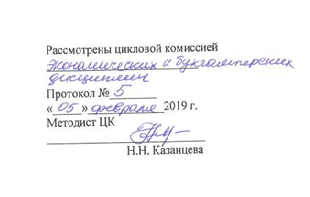 Методические указания по организации и проведению практических работ предназначены для преподавателей, обучающих студентов специальности  38.02.01 Экономика и бухгалтерский учет (по отраслям). Пособие содержит задачи для приобретения навыков практических расчетов, пояснения по вопросам теории, методические указания, решение типовых задач, вопросы для контроля знаний по теории управления, глоссарий и библиографический список.Рекомендуется в качестве учебного пособия для студентов и слушателей дневного и заочного отделения. Пособие может быть использовано как для работы под руководством преподавателя, так и для самостоятельного изучения дисциплиныРазработчик: Лавренко Александр Владимирович, преподаватель КГБПОУ «Минусинский сельскохозяйственный колледж»Рецензенты:  ВведениеДисциплина «Менеджмент» нацелена на формирование у учащихся системного управленческого мышления и понимания основ управления в организациях в условиях рыночных отношений. В результате изучения дисциплины «Менеджмент» студент должен:уметь:использовать на практике методы планирования и организации работы подразделения;анализировать организационные структуры управления;проводить работу по мотивации трудовой деятельности персонала;применять в профессиональной деятельности приемы делового и управленческого общения;принимать эффективные решения, используя систему методов управления;учитывать особенности менеджмента в области профессиональной деятельности;знать:сущность и характерные черты современного менеджмента, историю его развития;методы планирования и организации работы подразделения;принципы построения организационной структуры управления;основы формирования мотивационной политики организации;особенности менеджмента в области профессиональной деятельности;внешнюю и внутреннюю среду организации;цикл менеджмента;процесс принятия и реализации управленческих решений;функции менеджмента в рыночной экономике:организацию, планирование, мотивацию и контроль деятельности экономического субъекта;систему методов управления;методику принятия решений; стили управления, коммуникации, принципы делового общения;Изучение дисциплины предполагает овладение учащимися следующими компетенциями (СПО 38.02.01 Экономика и бухгалтерский учёт):ОК 1. Понимать сущность и социальную значимость своей будущей профессии, проявлять к нейустойчивый интерес.ОК 2. Организовывать собственную деятельность, выбирать типовые методы и способы выполненияпрофессиональных задач, оценивать их эффективность и качество.ОК 3. Принимать решения в стандартных и нестандартных ситуациях и нести за них ответственность.ОК 4. Осуществлять поиск и использование информации, необходимой для эффективноговыполнения профессиональных задач, профессионального и личностного развития.ОК 5. Владеть информационной культурой, анализировать и оценивать информацию сиспользованием информационно-коммуникационных технологий.ОК 6. Работать в коллективе и команде, эффективно общаться с коллегами, руководством,потребителями.ОК 7. Брать на себя ответственность за работу членов команды (подчиненных), результатвыполнения заданий.ОК 8. Самостоятельно определять задачи профессионального и личностного развития, заниматьсясамообразованием, осознанно планировать повышение квалификации.ОК 9. Ориентироваться в условиях частой смены технологий в профессиональной деятельностиПК 2.2. Выполнять поручения руководства в составе комиссии по инвентаризации имущества в местах его хранения.ПК 2.3. Отражать в бухгалтерских проводках зачет и списание недостачи ценностей (регулироватьинвентаризационные разницы) по результатам инвентаризации.ПК 2.4. Проводить процедуры инвентаризации финансовых обязательств организацииЦель учебного пособия закрепить теоретические знания и сформировать практические умения в области управления сложными социально-экономическими системами. Задачами являются: обеспечение учащихся знаниями научных основ менеджмента, современных подходов в науке и практике управления; формирование у студентов понимания механизма функционирования организации с позиции системного подхода;  формирование у учащихся понимания значения функций управления, а также методов управленческого воздействия;  выработка у учащихся навыков анализа факторов внешней и внутренней среды организации, диагностирования управленческих ситуаций и выбора направлений их разрешения; выработка у учащихся навыков принятия управленческих решений управления собственным временем. Пособие разработано в соответствии с рабочей программой учебной дисциплины «Менеджмент» для специальности 38.02.01 Экономика и бухгалтерский учет (по отраслям). Его содержание соответствует госстандарту и содержанию лекционного курса, включает в себя краткое изложение теоретического материала, набор практических заданий и ситуаций.На практических занятиях рекомендуется использовать приемы интерактивного обучения, позволяющие вовлечь всех учащихся в процесс обучения. Желательно применять методы работы в малых группах для разбора практических заданий, презентации полученных результатов, анализа конкретных ситуаций. Практическое значение данного учебного пособия состоит в том, что по окончании изучения дисциплины учащийся должен получить:  представления о сути науки менеджмент, знания принципов и методов управления различными организациями; умения планировать индивидуальную и совместную деятельность, организовывать работы по целям, ресурсам и результату, контролировать деятельность сотрудников и организации в целом, руководить коллективом, исследовать и диагностировать проблемы и ситуации; получить навыки мотивирования сотрудников. Материалы учебного пособия могут быть использованы учащимися для подготовки к практическим занятиям, а также для самостоятельной работы по приобретению навыков управленческой работы.  Методические указания по организации и проведению практических работ рекомендуются для студентов и слушателей очной и заочной формы обучения, как для работы под руководством преподавателя, так и для самостоятельного изучения дисциплины. Тема 1. История научных школ менеджмента1.1 Пояснения и методические указанияЦели и задачи:Сформировать представления о науке менеджмент с применением диалектического подхода.  Сформировать представление об эволюции менеджмента, этапах становления Подготовить к целостному изучению и освоению наукиФормируемые компетенцииОК 1. Понимать сущность и социальную значимость своей будущей профессии, проявлять к нейустойчивый интерес.ОК 3. Принимать решения в стандартных и нестандартных ситуациях и нести за них ответственность.ОК 4. Осуществлять поиск и использование информации, необходимой для эффективного выполнения профессиональных задач, профессионального и личностного развития.ОК 8. Самостоятельно определять задачи профессионального и личностного развития, заниматься самообразованием, осознанно планировать повышение квалификации.Концепции управления - научные модели менеджмента (идеи, школы, учения, парадигмы), используемые для построения системы управления организацией.В ХХ столетии было разработано значительное количество научных концепций управления.1. Школа научного управленияВпервые сделал попытку представить менеджмент как науку Ф. Тейлор, который в своей работе «Основы научного управления», опубликованной в 1911 г., изложил свои взгляды на управление. Объектом изучения здесь являлось непосредственно производство на самом нижнем его уровне - рабочем месте.Целью научного управления по Ф. Тейлору должно быть преодоление следующих препятствий:ошибочное утверждение рабочих, что увеличение производительности труда неизбежно ведет к безработице;несовершенные системы управления, которые заставляют рабочих «увиливать» от работы;неэффективные, кустарные работы, основанные на «здравом смысле».Основные составляющие вклада Ф.Тейлора:- создание менеджмента как научного направления. Стихийно сложившиеся методы и приемы производства исчерпали себя. Изобретательность и опыт эффективного руководства оставались достоянием отдельных лиц и не выступали предметом научных исследований и обобщений.- формирование делового менеджмента как особого вида профессиональной деятельности. Проведение принципа разделения труда на труд исполнительский и труд распорядительский. "Очевидно, что человек одного типа должен сначала составить план работы, а человек совершенно другого типа должен его выполнить".Общие принципы системы Ф. Тейлора представлены ниже.Разделение труда между рабочими и менеджерами (первые - исполнительский труд, вторые - распорядительство и надзор)Измерение труда - разработка научными методами каждого элементы работы (замена прежних эмпирических методов). Производственные задачи должны быть поминутно разделены, сопровождаться подробным описанием оптимальных методов их выполнения.3. Программы стимулирования и мотивации измерение труда. По его мнению, рабочие готовы отдавать "честную ежедневную работу" в обмен на "честный ежедневный заработок". Для рабочего должно быть ясно, что любой элемент работы имеет свою цену и его оплата зависит от установленного выпуска готовой продукции. При достижении большой продуктивности труда рабочий получает премию.4. Подбор, обучение и развитие рабочих (перенос внимания с системы машин на рабочих, ими управляющих)2. Административная школа управленияОсновоположником административной школы управления является Анри Файоль. Главной целью школы было обоснование универсальных принципов руководства организации в целом. Представители административной школы управления решали следующие задачи: анализ основных функциональных сфер управления организаций - производство, финансы, маркетинг, а также функций управления (планирование, организация, управление, координирование, контроль); изучение организационных структур, развитие принципа единоначалия, определение нормы управляемости; обоснование наилучших принципов управления.Данный подход является более совершенным по сравнению со школой научного управления, поскольку здесь анализируется организация в целом.Однако и представители школы научного управления, и представители административной школы недостаточно учитывали социально-психологический аспект управления, роль человеческого фактора в управлении.3. Школа человеческих отношенийНаибольший вклад в развитие школы человеческих отношений (1930—1950) внесли два ученых — М. П. Фоллет и Э. Мэйо. Эксперименты Э. Мэйо открыли новое направление в теории управления. Социальные факторы, взаимодействия между членами группы могут оказывать более значимое влияние на эффективность работы предприятия, чем усилия его руководства по разработке оптимальной структуры, тщательному изучению функций, нормированию труда и т.д.Школа человеческих отношений дала первый пример эффективного взаимодействия управления с другими науками (в частности с психологией), успехи и достижения которых давали мощный стимул развитию управления.Исследования в Хоторне (24 серии экспериментов) продолжались около 7 лет (с 10 мая 1924 г. по 4 мая 1933 г., по другим данным с 1924 по 1936 - 12 лет.) и закончились осознанием того, что человеческие факторы, особенно социальное взаимодействие и групповое поведение, значительно влияют на производительность индивидуального труда.Школа поведенческих наукИдеи основоположников школы человеческих отношений нашли свое развитие в работах представителей поведенческого подхода. (Ф. Герцберг, Д. Мак-Грегор, К. Аржирис и др.), которые изучали различные аспекты социального взаимодействия, мотивации, характера власти и авторитета, лидерства, организационной структуры, коммуникации в организациях, изменения содержания работы и качества трудовой жизни. Новый подход стремился в большей степени оказать помощь работнику в осознании собственных возможностей на основе применения концепций поведенческих наук к построению и управлению организациями. Основной целью школы было повышение эффективности организации за счет наиболее полного использования потенциала каждого работника.Школа науки управленияФормирование школы науки управления (Г. Саймон, В. Леонтьев и др.) связано с возникновением кибернетики и исследования операций. Ключевой характеристикой науки управления является замена словесных рассуждений моделями, символами и количественными значениями.Модель — форма представления реальности, упрощающая эту реальность, облегчающая понимание ее сложностей. После создания модели переменным задаются количественные значения. Это позволяет объективно сравнить и описать каждую переменную и отношения между ними. В результате возникла эконометрика как метод анализа и программирования хозяйственной деятельности. Исторически одной из первых экономических моделей макроуровня является таблица Ф. Кенэ (1758 г.). Здесь была представлена количественная взаимосвязь отраслей народного хозяйства. Развитие этих идей привело позднее к созданию в СССР первого в мире баланса народного хозяйства (за 1923/24 гг.). В 30-х годах В.В. Леонтьев применил метод анализа межотраслевых связей с помощью таблиц шахматного типа и аппарата линейной алгебры для исследования структуры американской экономики. В дальнейшем в школе сформировалась теория принятия решений. В табл. 4 отражен вклад школ в развитие управленческой мысли.Следует отметить, что по мере изменения окружающего нас мира (совершенствования телекоммуникаций, компьютерной обработки результатов, технологий, глобализации) изменяются и совершенствуются теории управления. К современным теориям управления можно отнести концепции системного и ситуационного управления, стратегий и лидерства, устойчивого развития. 6. Концепция системного подхода к управлению Теория систем впервые была применена в США для военных целей. Применение теории систем в менеджменте в конце 50-х гг. ХХ в. явилось важнейшим вкладом школы науки управления. Представителями данной концепции являлись Л. Берталанфи, Ч.Бернард , Р. Акофф . С точки зрения системного подхода организация рассматривается как сложная открытая система взаимосвязанных элементов, не сводимая к простой сумме этих элементов. Как открытая система, организация взаимодействует с внешней средой, адаптируется к изменениям этой среды. Каждый из элементов организации также представляет собой систему более низкого уровня.7. Концепция ситуационного подходаПредставителями этой школы являются П. Друкер, А. Слоун, У. Ньюмен и др. Центральным моментом ситуационного подхода является ситуация, то есть конкретный набор обстоятельств, которые оказывают влияние на организацию в данное время. Ситуационный подход пытается увязать конкретные приемы и концепции с определенными конкретными ситуациями для того, чтобы достичь целей организации наиболее эффективно. На этой основе выделяются и исследуются основные ситуационные переменные организации, определяются ситуационные различия между организациями и внутри организаций.Методологию ситуационного подхода можно разделить на 3 основные части:менеджер должен быть знаком с основными концепциями управления; он должен понимать процесс управления; индивидуальное и групповое поведение; системный анализ; методы планирования и контроля; количественные методы принятия решений;каждая из управленческих концепций имеет свои сильные и слабые стороны, их необходимо учитывать, применяя к конкретной ситуации, а также необходимо предвидеть вероятные последствия применения данных концепций;3) менеджер должен уметь правильно интерпретировать ситуацию, определять, какие факторы наиболее важны в данной ситуации, а какими переменными можно пренебречь.Теория стратегий, инноваций, лидерства Представителями данного направления менеджмента являются М. Портер , И. Ансофф . Сущность данной теории заключается в разработке стратегии организации как фактора её конкурентоспособности, исследовании роли инновационного менеджмента, разработке теории лидерства как основы управления персоналом.Теория устойчивого развития, «менеджмент без границ» Данная теория начала активно разрабатываться в 90-х гг. ХХ в. (Дж. Грейсон, Т. Питерс, Р. Уотермен). В ней говорится о необходимости обеспечения мирового баланса между социально- экономическим развитием и сохранением окружающей среды. Разработаны модели оптимального функционирования экономики, глобализации и интернационализации менеджмента. Переход к «информационному» обществу приводит к «дематериализации» хозяйственной деятельности. Новую экономику двигают не только дефицит материальных и природных ресурсов, но во все большей степени изобилие информационных ресурсов и знаний. Эксперты всемирного банка определили устойчивое развитие как процесс управления совокупностью активов, направленный на сохранение и расширение возможностей, имеющихся у людей. Активы в данном случае включают физический, природный и человеческий капитал.Таким образом, Концепция устойчивого развития появилась в результате объединения трех основных точек зрения: экономической, экологической и социальной.1.2. Практические заданияЗадание 1Совместными усилиями необходимо заполнить таблицу, применив метод герменевтики.Таблица 1. - Общая характеристика школ менеджментаДайте характеристику ценности вклада каждой научной школы для современного менеджмента.Рассмотрите конкретную проблемную ситуацию в организации и обоснуйте ее решение с точки зрения различных школ менеджмента.Вопросы для контроля знанийУкажите факторы, условия возникновения и развития школ менеджмента.Какие этапы и школы в истории менеджмента вы можете назвать?Какова общая характеристика развития управленческой мысли?Каковы основные положения различных школ управления: классической школы управления, школы административного менеджмента, школы человеческих отношений, эмпирической школы, школы науки управления, школ поведенческого и ситуационного менеджмента?Каковы возможные и вероятные перспективы развития современного менеджмента?Тема 2. Системный подход. Основные понятия теории систем, процессы и законы организации2.1 Пояснения и методические указанияЦели и задачи:Сформировать представления об организации как открытой системе в рамках системного подходаСформировать представления о существующих законах организации и процессах происходящих в ней. Нацелить студента на применение системного подхода для эффективного понимания функционирования организации и формирования системного мышленияФормируемые компетенцииОК 2. Организовывать собственную деятельность, выбирать типовые методы и способы выполнения профессиональных задач, оценивать их эффективность и качество.ОК 4. Осуществлять поиск и использование информации, необходимой для эффективного выполнения профессиональных задач, профессионального и личностного развития.ОК 6. Работать в коллективе и команде, эффективно общаться с коллегами, руководством, потребителями.ОК 9. Ориентироваться в условиях частой смены технологий в профессиональной деятельностиОрганизация (организованность) — это внутренняя упорядоченность, согласованность взаимодействия более или менее дифференцированных и автономных частей целого, обусловленные внутренними законами его строения; это совокупность процессов или действий, ведущих к образованию и совершенствованию взаимосвязей между частями целого.Организация рассматривается как процесс и как явление. Как процесс она представляет собой совокупность действий, ведущих к образованию и совершенствованию взаимосвязей между частями целого, например, процесс создания работоспособного коллектива.. Как явление она представляет собой физическое объединение реальных элементов для выполнения программы или цели. Например, набор элементов, составляющих компанию по производству стиральных машин. В основе теории организации лежит теория систем. Система — это целое, созданное из частей и элементов для целенаправленной деятельности. Иногда систему определяют как совокупность взаимосвязанных действующих элементов. Признаками системы являются множество составляющих ее элементов, единство главной цели для всех элементов, наличие связей между ними, целостность и единство элементов, наличие структуры и иерархичности, относительная самостоятельность и наличие управления этими элементами. Термин «организация» в одном из своих лексических значений означает также «систему», но не любую систему, а в определенной мере упорядоченную, организованную.Система — это целостное структурное образование, выделяемое исследователем из окружающей среды на основе единства функционирования множества взаимосвязанных объектов в качестве элементов, обладающих определенными свойствами, связями и отношениями.В качестве элемента системы рассматривается объект, относительно самостоятельный и не подлежащий дальнейшему расчленению на данном уровне рассмотрения, выполняющий определенные функции, находящийся во взаимосвязи с другими объектами, составляющими систему. Элементами системы могут быть как подсистемы, так и ее компоненты, в зависимости от тех свойств, которыми обладает выделенный элемент системы.Понятие «подсистема» подразумевает выделение относительно независимой части системы, которая сама обладает свойствами объекта-системы. К таким свойствам можно отнести наличие структурной целостности, подцелей функционирования и коммуникативности с другими подсистемами (элементами). Сама подсистема должна состоять из неоднородных элементов, т. е. обладающих разными свойствами. Подсистема — это набор элементов, представляющих автономную внутри системы область, например, технологическая, экономическая, организационная, правовая подсистема.Функционирование системы как единого целого обеспечивается связями между элементами. Связь — это перенос материальных, энергетических или информационных компонентов из одного объекта в другой; это функциональная характеристика элемента, а отношение — это структурная характеристика.Понятия «связь» и «отношение» имеют достаточно сложное объяснение. В специальной литературе принято отождествлять понятие «связь» с динамичным состоянием элементов, которое определяется целями функционирования и методами управления в процессе установления связи.Понятие «отношение» характеризуется статикой строения самого элемента, т. е. его структурой. В теории логики принято «отношение» рассматривать как соотношение, соподчинение одного свойства элемента другому. Такое соотношение тоже основывается на разных видах связей, например в микроэлементах. Понятие «отношение» можно рассматривать как «связи строения» элемента.Состав элементов и способ их объединения определяют структуру системы. Формально ее часто представляют в виде граф, где вершины соответствуют элементам системы, а дуги — их связям. Особое место среди структур разных типов занимают иерархические структуры.Структура. Совокупность существенных устойчивых связей между элементами системы, обеспечивающая ее целостность и тождественность самой себе, т. е. сохранение основных свойств при различных внутренних и внешних изменениях, называется структурой. Иными словами, структура — это тип, форма внутренней организации системы. Любая система имеет свою структуру, обладающую иерархическим характером.Структуры систем могут описывать состояние системы, ее поведение, условия ее равновесия, устойчивости и развития.Состояние системы — это описание ее в определенный момент времени как «статичной фотографии». В таком состоянии все элементы имеют статичные входные и выходные параметры.Под равновесием системы понимается описание состояния системы, которая лишена внешних воздействий и находится в состоянии равновесия.Под устойчивым состоянием системы понимается такое поведение, которое обеспечивает ей возвращение в равновесное состояние после воздействия внешних факторов. Как правило, состояние устойчивости обеспечивается за счет сочетания свойств самих элементов системы.Поведение  - совокупность действий, изменений изучаемой системы, ее всякая реакция на внешние воздействия (изменение, развитие, рост).Развитие системы — это такое состояние системы, которое обеспечивает развитие свойств связи отношений в рамках организационной структуры в продолжительном временном периоде, с учетом воздействия факторов внешней среды. (Далее будет рассказано о таком классе систем на примере адаптивных систем, самообучающихся и саморазвивающихся систем.)Свойства систем:свойство связности. Элементы набора могут действовать только вместе друг с другом, в противном случае эффективность их деятельности резко снижается;свойство эмерджентности: потенциал системы может быть большим, равным или меньшим суммы потенциалов составляющих его элементов;свойство самосохранения. Система стремится сохранить свою структуру неизменной при наличии возмущающих воздействий и использует для этого все свои возможности;свойство организационной целостности. Система имеет потребность в организации и упраилении.Каждая система имеет входное воздействие, систему ее обработки, конечные результаты и обратную связь. Основные части системы: вход; процесс, или операция; выход.Вход представляет собой материальные, трудовые, финансовые, энергетические, информационные ресурсы и различные сочетания их видов и воздействий на систему. ;Операция (процесс) как часть системы должна быть устроена таким образом, чтобы необходимые процессы воздействовали на каждый вход в определенное время и в определенной последовательности для достижения желаемого выхода.Выход системы — это ее продукт или результат. Существуют две критерии качества выхода: стабильность и надежность. Эти требования определяют нормы функционирования системы: стабильность характеризует непрерывность выхода, надежность — согласованность компонентов в процессе действия системы.Простое, на первый взгляд, понятие системы имеет фундаментальное значение для понимания процессов и явлений в любых объектах и окружающем мире как беспредельном разнообразии взаимосвязанных систем, имеющих иерархическую структуру. Выход системы любого уровня служит  входом для системы следующего уровня, которая в свою очередь обеспечивает вход системе более высокого уровня.Структурное преобразование системы есть изменение внутрисистемных связей, прежде всего наиболее существенных. Структурные преобразования осуществляются путем: соединения и разъединения элементов (анализ и синтез); изменения числа элементов, входящих в систему; перестановок элементов системы; дифференциальных изменений элементов системы; полимеризации и олигомеризации; конъюнкции и гибридизации системы;  триггерного эффекта; параллельного и конвергентного преобразования; гетеробатмии.Соединение (конъюнкция). Все организационные процессы, происходящие в природе и обществе, можно свести к двум элементарным процессам: соединению и разъединению.Любое соединение частей в целое сопровождается их изменением. Характер и степень изменения и, соответственно, его последствия (результаты) могут быть различными. Можно выделить три типа соединения.Простое слияние двух систем без существенного их преобразования и появления новых свойств, абсолютно меняющих качественную определенность системы. Коллизия — это случай, когда соединение систем приводит к частичному или полному разрушению одной или обеих соединяющихся частей (столкновение двух стеклянных шаров, сложение двух волн одинаковой длины, но сдвинутых по фазе на полволны). Соединение двух систем, которое приводит к глубоким преобразованиям, в результате чего появляются новые эмерджентные свойства системы и вновь образованная совокупность соединенных частей приобретает новое качественное определение.Всякое объединение на основе общих интересов обозначается термином «цепная связь».Разъединение (дизъюнкция). В результате разрушения (разрыва) связей происходит разделение того, что было раньше связано, т. е. происходит распадение системы на отдельные компоненты. Это результат ослабления или уничтожения цепной связи. Когда связка становится настолько слабой, что уже не способна удержать все компоненты, они обособляются, отделяются друг от друга, чтобы затем на основе другой связки в результате конъюнкции образовать новую систему. Этот процесс соединения и разъединения бесконечен.Изменение числа элементов. Напомним, что количество элементов, входящих в систему, как и число связей, является важнейшей характеристикой системы, определяющей ее масштаб и сложность. Следовательно, увеличение или уменьшение числа элементов в системе изменит ее качественную определенность. Изменение числа даже однородных элементов приводит к структурному преобразованию. Перестановка элементов. Суть процесса перестановки элементов состоит в том, что у элемента, относительно которого действует этот процесс, меняется характер входа и выхода и тем самым меняются его место и роль в сисистеме. Это так называемый эффект положения. Полимеризация и олигомеризация систем. Полимеризация представляет собой соединение двух или более систем одинаковой структуры и превращение их в новую, более сложную систему (полимер), в которой исходные системы (мономеры) становятся субсистемами. Наряду с полимеризацией широко распространен и обратный процесс — олигомеризация, или уменьшение числа одинаковых элементов системы и увеличение их разнообразия.Гибридизация систем. В реальности постоянно наблюдается соединение (конъюнкция) двух или более неоднородных систем. Примером этого может служить широко используемое в экономике понятие горизонтальной диверсификации. Здесь конъюнкция элементов разных систем приводит к образованию новой системы, объединяющей элементы разных исходных систем. Триггерный эффект. Триггерный эффект — чрезвычайно быстрый переход системы в другое состояние под воздействием внутренних лавинообразно развертывающихся процессов. Такое преобразование начинается под воздействием на пусковую систему сигнала, величина которого больше некоторого минимального уровня (порога срабатывания). Параллельное и конвергентное преобразование системы. Для однородных систем, находящихся в сходных условиях среды, результаты преобразования сходны: возникают параллельные формы и даже параллельные их ряды. Параллелизм — это развитие сходных форм на основе структурного родства исходного материала.Основой преобразования систем путем конвергенции является формирующее действие тождественной, или сходной, среды, приводящее к схождению форм, первоначально далеких друг от друга. В отличие от параллельного преобразования в процессе конвергенции сходство систем прогрессивно возрастает: чем ближе сходство, тем быстрее сближение. Конвергенция определяется не столько общностью исходного материала (которая может быть и очень небольшой), сколько действием среды, которая выступает как бы в роли матрицы.Гетеробатмия. Для больших систем, состоящих из относительно автономных компонентов, характерно их неравномерное преобразование в эволюционном процессе, что приводит к внутрисистемной разноступенчатости, названной гетеробатмией. Известно, что, несмотря на общую эволюцию системы отдельные ее элементы могут находиться на разных ступенях развития. Чем меньше элементы зависят друг от друга, чем более они автономны, тем сильнее выражена гетеробатмия И наоборот, чем более интегрирована система, тем менее выражена гетеробатмия.Закон — это «необходимое, существенное, устойчивое, повторяющееся отношение между явлениями в природе и обществе»; это «связь явлений, обусловливающая их упорядоченное изменение».Объективные законы, отражающие связь элементов в системе организационных отношений, именуют законами организации. Различают три типа (группы) законов организации: общие, или социальной организации, отражающие процессы формирования и развития компаний (законы своеобразия — ЗСв и социальной гармонии — ЗСГ) и жизнедеятельности персонала (законы оптимальной загрузки — 303, эффективного восприятия и запоминания информации — ЗЭВЗИ, эффективного осмысления — ЗЭО, установки — ЗУ, устойчивости информации — ЗУИ и доходчивости информации — ЗДИ); основополагающие (законы самосохранения — ЗСа, развития — ЗР, синергии — ЗСи и наименьшей устойчивости — ЗНУ) и законы второго уровня, или «фоновые» (единства анализа и синтеза — ЗЕАС, информированности — упорядоченности — ЗИУ, композиции — пропорциональности - ЗКП).Закон своеобразия гласит: для каждой организации существует наилучшая (оптимальная) и только ей присущая структура производства и управления. Руководствуясь этим законом, администрация должна стремиться не столько к заимствованию «правильных» управленческих процедур (например, тех, что апробированы временем и с успехом применяются в известных корпорациях), сколько к постепенному формированию оригинальной структуры управления и выработке «своего» стиля управления. Закон социальной гармонии гласит: в каждой организации развитие социальной сферы способствует росту профессиональной активности и улучшению морально-психологического климата в коллективе, что, в свою очередь, ведет к увеличению производительности труда.Закон социальной гармонии ориентирует современного руководителя на развитие социальных программ, групповое и персональное стимулирование сотрудников организации. Именно такой «расширительный» подход к пониманию человеческих ресурсов организации, не ограниченный рамками рабочего времени и рабочего места, представляется исключительно важным и перспективным.Закон оптимальной загрузки: для каждого работника существует оптимальный объем функциональных обязанностей, а также режим труда, при котором его личностно-профессиональные качества реализуются наилучшим образом.Закон эффективного восприятия и запоминания информации: процессы восприятия и запоминания информации протекают наиболее эффективно при условии их сочетания с типом и особенностями мышления работника.Закон эффективного осмысления: эффективное (результативное) осмысление новой проблемы, а также определение путей и средств ее решения возможно только при наличии у человека значительного объема знаний или информации в данной области.Закон установки: любой индивид воспринимает наиболее полно и качественно ту информацию, к которой он подготовился и на которую настроился.Закон устойчивости информации: первая информация о каком-либо человеке или событии является более устойчивой, нежели повторная.Закон доходчивости информации: степень доходчивости информации повышается при одновременном или комплексном использовании различных форм и средств ее подачи.Закон самосохранения. В связи с цикличностью (оживление — подъем (пик) — спад (кризис) — депрессия) развития общества в целом и его отдельных институтов, предприятий, организаций, социальных групп и индивидов правомерно утверждать, что закон самосохранения является (ЗСа) «первым» среди основополагающих. Согласно этому закону каждая система (социальная или биологическая) стремится к выживанию в условиях конкурентной борьбы за счет оптимального использования собственного потенциала (ресурса). Закон развития. Закон развития (ЗР) гласит: каждая организация реализует собст венный потенциал по мере прохождения всех этапов жизненного цикла и стремится достичь наибольшего суммарного эффекта.ЖЦ любой организации можно условно разделить на восемь этапов (графически их изображают в виде «шляпы»: нечувствительность или инкубация (Э1), внедрение, или выведение (Э2), рост (ЭЗ), зрелость (Э4), насыщение (Э5), спад (Э6), крах (Э7), ликвидация, или утилизация (Э8).Закон синергии. Закон синергии (ЗСи) гласит: что для любой организации существует такой набор элементов, при котором ее потенциал всегда будет либо существенно больше простой суммы потенциалов входящих в нее элементов, либо существенно меньше. Применительно к организации синергия — это «такое приращение ресурсного потенциала организации в процессе совместной деятельности се членов для достижения поставленной цели, при котором полученный результат большеменьше, чем простое сложение используемых ресурсов».Закон единства анализа и синтеза. Закон единства анализа и синтеза (ЗЕАС) гласит: каждая система (биологическая или социальная) стремится настроиться на наиболее экономный режим функционирования за счет постоянного изменения своей структуры или выполняемых функций. Другой вариант определения: использование в управлении организацией процедур анализа и синтеза обеспечивает настройку всех ее подсистем на оптимальный режим достижения поставленных целей. Этот «фоновый», или «второго уровня», закон имеет важное значение для сопоставления потенциалов (ресурсов) организации и принятия оптимальных управленческих решений на всех уровнях — федеральном, региональном, муниципальном, институциональном (корпоративном), внутрифирменном.Закон информированности — упорядоченности. Закон информированности — упорядоченности (ЗИУ) гласит: каждая система (социальная или биологическая) стремится получить как можно больше достоверной, ценной и насыщенной информации о внутренней и внешней среде для устойчивого функционирования (самосохранения). Другой вариант определения: любая социальная организация способна к выживанию в условиях обеспеченности полной оперативной достоверной (надежной) и упорядоченной (структурированной) информацией.Закон композиции и пропорциональности. Закон композиции и пропорциональности (гармонии) гласит: каждая система (биологическая или социальная) стремится приобрести, создать или сохранить в своей структуре все композиционно необходимые ресурсы, находящиеся в заданной соотносительности или заданном подчинении (пропорции). Иной вариант определения: в рамках движения к поставленным целям современные организации стремятся к поддержанию оптимальной структуры и к созданию устойчивых объединений на основе соблюдения принципов соразмерности и пропорциональности.2.2.Практические заданияЗадание 1Проиллюстрируйте понятия, характеризующие функционирование и развитие систем, на примере какого-либо социально-экономического объекта. Заполните таблицы.Таблица 2. - Основные понятия теории системТаблица 3. - Основные понятия, характеризующие функционирование и развитие системНа примере конкретного предприятия или организации любой сферы деятельности рассмотрите практическое применение системного подхода.Представьте социально-экономический объект в виде системы как совокупности составляющих ее подсистем (I уровень). Далее в каждой подсистеме выделите элементы (II уровень), образующие данные подсистемы. Укажите связи между элементами на каждом из рассматриваемых уровнях.Представьте экономический объект в виде гомогенной и гетерогенной систем.Дайте характеристику объекта как системе с точки зрения поведения, сложности, отношения к внешней среде, структурной неоднородности и т. д.Задание 2Изучив элементарные процессы структурных преобразований, заполните следующую таблицу.Таблица 4. - Характеристика процессов организационных преобразованийНа примере любой социально-экономической системы рассмотрите процессы системной интеграции и дифференциации, приведите несколько примеров. Определите тип наблюдаемых интеграционных преобразований.Задание 3Изучив законы развития систем, заполните следующую таблицу.Таблица 5. - Характеристика общих организационных законовВопросы для контроля знанийЧто такое системный подход?Зачем руководителю необходимо системное мышление?Что такое открытая система и как понимание механизма ее функционирования помогает разобраться организационных проблемахКак знание законов и процессов организации позволяет ей найти наиболее оптимальный режим функционированияОпределите связь между законом самосохранения и понятием адаптации организации.Определите связь между понятием жизненного цикла организации и действием закона самосохранения.Тема 3. Внутренняя и внешняя среда организации3.1 Пояснения и методические указанияЦели и задачи:Сформировать представление о внешней и внутренней среде организации для понимания механизма ее функционированияСформировать умение анализировать факторы внешнего воздействия для применения в практике управленияНацелить студента на применение системного подхода для эффективного понимания функционирования организации и формирования системного мышленияФормируемые компетенцииОК 4. Осуществлять поиск и использование информации, необходимой для эффективного выполнения профессиональных задач, профессионального и личностного развития.ОК 5. Владеть информационной культурой, анализировать и оценивать информацию с использованием информационно-коммуникационных технологий.Организации как открытые системы испытывают влияние внешней среды. Эффективный менеджер должен держать в центре внимания внутренние переменные организации и оценивать состояние внешней среды.Основными внутренними переменными организации являются цели, структура, задачи, технология и люди.Цели - это желаемый результат, который стремится достигнуть человек или организация. В ходе управления руководство разрабатывает цели и сообщает их исполнителям. Цели являются мощным мобилизующим фактором. У каждой организации есть множество целей.В качестве целей на предприятиях торговли могут возникать увеличение объема товарооборота, увеличение каналов сбыта продукции, увеличение доли на рынке, повышение имиджа предприятия и т. д.Структура организации - это логические взаимоотношения уровней управления и функциональных областей, построенных в такой форме, которая позволяет наиболее эффективно достигать целей организации.Структура основывается на делегировании полномочий, т. е. работа закрепляется за теми работниками, которые могут лучше выполнить эту работу с точки зрения организации как целого.Задачи - это предписанная работа, серия работ или часть работы, которая должна быть выполнена заранее установленным способом в заранее оговоренные сроки. С технической точки зрения задача предписывается не работнику, а его должности. Предполагается, что если все задачи организации будут выполняться определенным способом в установленные сроки, то деятельность организации будет успешной.Технология - это средство преобразования входов, будь то люди, информация или материалы, в исходящие результаты.Люди, различаются своими способностями. Организации всегда пытаются воспользоваться различными способностями при решении вопроса, какую должность и какую работу будет выполнять конкретный работник. В этом и заключается использование выгоды от специализации.На предприятие влияет также внешняя среда. Различают факторы прямого воздействия и косвенного воздействия внешней среды. К факторам прямого воздействия относят: закон, поставщиков, конкурентов, потребителей и профсоюзы. К факторам косвенного воздействия относят: состояние экономики, научно- технический прогресс, политику, социально-культурный фактор, а также международный фактор.Руководитель предприятия не в силах изменить внешнюю среду. Следовательно, он должен изучать ее и приспосабливаться к ней. При этом следует использовать выгоды для организации из внешней среды и отводить угрозы от организации, которые могут от нее исходить.Внешняя среда имеет следующие характеристики:сложность	среды, так как она характеризуется большим числом факторов, на которые организация должна реагировать;подвижность среды - это скорость, с которой ' происходит изменение в окружающей организацию среде;неопределенность внешней среды предполагает, что если информации мало или есть сомнения в ее точности, то среда становится более неопределенной, что затрудняет работу организации.3.2. Практические заданияЗадание 1Опишите внешнюю среду конкретного предприятия или организации любой сферы деятельности (промышленное предприятие, вуз, магазин, банк, школа и т. д.) с выделением факторов прямого и косвенного воздействия. Заполните таблицу. Приведите характеристику внешней среды (с точки зрения сложности, подвижности, неопределенности внешней среды) для анализируемого объекта. Проведите анализ поведения элементов системы при изменении факторов внутренней и внешней среды, при этом следует рассмотреть изменение не менее двух факторов внешней среды и не менее двух факторов внутренней среды организации, как «положительных», так и «отрицательных», но обязательно нужно исследовать их всестороннее влияние, когда «отрицательный фактор» становится положительным, и наоборот. При построении цепочек должны быть исследованы изменения всех элементов системы. Например, сокращение объемов производства на предприятиях при переходе к рыночным условиям вследствие неконкурентоспособности выпускаемой продукции привело, помимо ухудшения социально-экономических условий, к улучшению экологической ситуации в регионе.Таблица 6. -Характеристика внешней среды3.3.Вопросы для контроля знанийКакие переменные включены во внешнюю среду организации?Какие переменные включены во внутреннюю среду организации?Как внутренняя и внешняя среда влияет на организацию, что проявляется в законе самосохранения?Как поведение внутренней и внешней среды организации проявляется в законе развития?Как поведение внутренней среды организации проявляется в законе синергии?Тема 4. Функции управления4.1 Пояснения и методические указанияЦели и задачи:Сформировать представление о цикле менеджмента реализуемого через функции управленияСформировать умение анализировать и распределять функции управления по подразделениям предприятияНацелить студента на применение системного подхода для эффективного понимания функционирования организации и формирования системного мышленияФормируемые компетенцииОК 1. Понимать сущность и социальную значимость своей будущей профессии, проявлять к нейустойчивый интерес.ОК 2. Организовывать собственную деятельность, выбирать типовые методы и способы выполнения профессиональных задач, оценивать их эффективность и качество.ОК 6. Работать в коллективе и команде, эффективно общаться с коллегами, руководством, потребителями.ОК 7. Брать на себя ответственность за работу членов команды (подчиненных), результат выполнения заданий.ОК 9. Ориентироваться в условиях частой смены технологий в профессиональной деятельностиПК 2.3. Отражать в бухгалтерских проводках зачет и списание недостачи ценностей (регулировать инвентаризационные разницы) по результатам инвентаризации.ПК 2.4. Проводить процедуры инвентаризации финансовых обязательств организации Функция управления - это обособившийся вид управленческой деятельности.Исследование функций управления имеет большое практическое значение, поскольку они в значительной мере определяют структуру органов управления.Наиболее распространенная классификация выделяет следующие группы функций.1. Общие функции управления являются обязательными для успешной работы любой организации. Сюда входят: планирование, организация, мотивация и контроль. Эти функции были выделены французским практиком и ученым Анри Файолем в его работе «Общее и промышленное управление» в 1916 г., которая была результатом процесса исследования факторов, оказывающих мотивирующее и демотивирующее воздействие на поведение человека.Последовательность выполнения данных функций обеспечивает управление любым объектом (национальной экономикой, отраслью, предприятием).2. Конкретные функции (специфические)определяются объектом управления.К функциям современного предприятия относятся следующие:1)	планирование (используемый ресурс - время);2)	маркетинг (используемый ресурс " потребитель);3)	предпринимательство (используемый ресурс - бизнес);4)	финансы (используемый ресурс - деньги);5)	организация (используемый ресурс - люди);6)	производство (используемый ресурс - технологии);7)	инновация (используемый ресурс - идеи);8)	информация (используемый ресурс - данные);9)	социальное развитие (используемый ресурс - культура).Процесс реализации функции отвечает на вопрос: какова логическая последовательность действий, чтобы функция осуществлялась без перебоя.Структура функции отвечает на вопрос: как или каким .образом связаны между собой все действия. Как правило, на предприятии функцию планирования осуществляет не одно подразделение, а несколько. И ведущую роль играет отдел (служба) планирования. При этом не следует умалять вклада финансового отдела, бухгалтерии, отдела снабжения, сбыта, маркетинга и т. д.На основе содержания, процесса и структуры функции проводится анализ, результаты которого служат основой для развития той или иной функции. Кроме того, данная деятельность позволяет выделить новые функции или, наоборот, изъять функции за ненадобностью.
Процесс управления хозяйственной деятельностью заключается в выполнении общих и специфических функций. В практике управления между органами управления функции распределяются неравномерно: порой они распыляются или дублируются.Практические заданияЗадание 1 Деловая игра «Функциональное разделение труда в аппарате управления организацией»Описание ситуацииСоздается новая коммерческая организация. В аппарат управления предполагается включить следующие функциональные подразделения: юридический отдел, отдел безопасности, канцелярию, финансово-экономический отдел, отдел управления персоналом, отдел социально-бытового обслуживания, лабораторию социологических исследований, бухгалтерию, первый отдел. Функции отдела управления персоналом приводятся в таблице 7Необходимо спроектировать функциональное разделение труда в процессе выполнения отделом управления персоналом функций при помо щи построения схемы функциональных взаимосвязей этого отдела с другими подразделениями аппарата управления организации.Схема функциональных взаимосвязей (ФВ) отражает горизонтальные связи функциональных подразделений аппарата управления. Эту схему можно представить в виде таблицы, с левой стороны которой по вертикали указываются функции управления, выполняемые конкретным функциональным подразделением, а вверху по горизонтали - все функциональные подразделения аппарата управления и должности высших руководителей. На пересечении строк и столбцов проставляются символы, отражающие степень участия отдельных функциональных подразделений и руководителей в выполнении конкретных функций данного подразделения. Применяются следующие символы:О - отвечает за выполнение данной функции, организует ее исполнение, подготавливает и оформляет окончательный документ;П - представляет исходные данные, информацию, необходимые для выполнения данной функции;У - участвует в выполнении данной функцииС - согласовывает подготовленный документ или отдельные вопросы в процессе выполнения функцийР - принимает решение, утверждает, подписывает документТаблица - 7. Функции управления персоналомУсловные обозначения: Юридический отделОтдел безопасностиКанцелярияФинансово-экономический отделОтдел обслуживанияОтдел управления персоналомЛаборатория социологических обследованийБухгалтерияПервый отделНачальник отдела управления персоналомРуководитель организацииЗадание 2Деловая игра «Марафуп»Проблема. Дирекция предприятия обратилась в научно-консультационную фирму с просьбой решить накопившиеся проблемы и разработать современную систему управления. Диагностический анализ, проведенный специалистами консультационной фирмы, позволит выявить следующее. Предприятие с организационно-правовой формой - общество с ограниченной ответственностью (ООО) ведет производственную, ремонтно-строительную и торгово- посредническую деятельность.ООО имеет деловые отношения с предприятиями Москвы, Санкт-Петербурга и Нижнего Новгорода. Однако оперативность и эффективность работы руководства и взаимодействие структурных подразделений оставляют желать лучшего. В ООО нет перспективного плана экономического и социального развития. Не определена стратегия развития предприятия в условиях рынка, запущено планирование и финансовая деятельность, несвоевременно выполняются договора поставок и сделки с реальным товаром. В результате ООО выплачивает значительные штрафы клиентам и за последний год работы понесло убытки.Серьезные недостатки имеются в организации управления предприятием: Среди руководства нет четкого распределения функций управления, многие из них дублируются. В результате снижена ответственность персонала за порученные функции, а управленческие решения не всегда принимаются своевременно. Все это неблагоприятно сказывается на деятельности персонала, права и ответственность которых четко не определены и во взаимодействии которых не редкостью является «бумажный футбол».Сложившееся положение объясняется тем. что председатель правления ООО Иванов придерживается административно-командных методов управления, старается замкнуть на себе решение большинства вопросов коммерческого, кадрового и социального характера, устраивает на виду персонала «дележ власти» с директором ООО Петровым. При этом упускаются из виду функции перспективного развития, маркетинга, организации эффективной системы управления и финансовой деятельности.Председатель правления Иванов (возраст 32 г.) имеет высшее юридическое образование, хорошо разбирается в вопросах коммерции, торговли, хозяйственного права и хозяйственной деятельности. Честолюбивый и авторитарный руководитель, работающий до сих пор заместителем генерального директора крупного предприятия. В его руках 25% акции ООО. Среди персонала он имеет авторитет твердой руки, однако не все руководители и специалисты приемлют стиль авторитарною руководства.Он готов перейти в ООО на постоянную работу. В управление он принимает не всегда экономически обоснованные решения.Директор ООО Петров (35 лет) имеет высшее экономическое образование, является квалифицированным специалистом, хорошо знает экономику, финансы. персонал, обладает чувством нового, передового, склонен к аналитической работе, спокоен и выдержан, занимаемой должности, по мнению большинства персонала, соответствует. Он имеет 20% акций в уставном капитале ООО. К его недостаткам можно отнести недостаточную твердость и настойчивость в достижении цели. Во многом он полагается на инициативу сотрудников и не всегда может противостоять решениям председателя правления Иванова.Заместитель директора Рабинович (40 лет) имеет высшее техническое образование, хорошо ориентируется в решении задач научно-технического прогресса, снабжения, сбыта, обеспечения производства и выполнения договоров. Он обладает чувством юмора, умеет ладить с людьми, вникает в вопросы социального развития коллектива. Однако не всегда отделяет стратегические задачи от текущей оперативной работы. Его доля в капитале ООО составляет 15% акций. Он состоит в дружеских отношениях с Ивановым и многих вопросах его поддерживает.Заместитель директора Николаев (50 лет) имеет высшее техническое образование. хорошо разбирается в вопросах строительства и производства товаров народного потребления, охраны труда и техники безопасности, быстро ориентируется в решении оперативных задач. К его недостаткам следует отнести несдержанность и грубость в отношении с подчиненными, любит выпить. Он располагает 20% акций. Руководство ООО: ПП - председатель правления: ДП - директор предприятия: ЗП - заместитель директора по производству: ЗК - заместитель директора по коммерции. Функциональные подразделения: ГБ - главный бухгалтер; CP - секретарь-референт; ЮК - юрисконсульт-кадровик: ЭП - экономист по планированию; ПО - программист-оператор: ИМ - инженер по маркетингу: ИС - инженер по снабжению: ДС - диспетчер.Производственные подразделения: ТЗП - транспортно-заготовительный участок; ПУ - производственный участок; РСУ - ремонтно-строительный участок; МС - магазин-склад.Анализ консультационной фирмы показал, что персонал ООО достаточно квалифицирован и не требует радикальной замены. В его работе имеются недостатки. связанные с нерациональным взаимодействием и отсутствием нацеленности на конечный результат ввиду нечеткости в руководстве ООО. Средняя зарплата в ООО несколько ниже, чем в крупных коммерческих фирмах. Несмотря на наличие у некоторых работников акций (10%). они получают небольшие дивиденды на вложенный капитал. Персоналу функциональных подразделений необходимо пройти краткосрочное обучение на курсах менеджмента.ЗаданияЦелесообразно сохранить одну должность первого руководителя (председателя правления или директора). Допускается ввести должность нового заместителя директора. Кто должен возглавить ООО: Иванов, Петров, Рабинович или Николаев? Дайте обоснование, кому именно Вы рекомендуете назначить и почему.Необходимо разработать схему организационной структуры правления с указанием административных связей подчиненности. 3. Распределите в таблице нижеприведенные функциональные обязанности по подразделениям организации согласно их специализации.Исходные данные по организации. В настоящее время фирма «Х» является предприятием с развитым механомонтажным производством, позволяющим производить продукцию для разнообразных направлений народного хозяйства. Обладает современным сварочным производством и станочным парком предприятие и выполняет заказы по изготовлению корпусов судов маломерного флота. Производится разнообразная продукция, пользующаяся большим спросом у населения, металлические шкафы, сейфы, двери и другие металлоконструкции. Анализируя состояние жилищно-коммунального хозяйства, фирма закупает оборудование для проведения ремонта в сфере народного хозяйства деятельности. Организационная структура фирмы приведена на рисунке 1
Таблица 8.  - Аналитическая таблицаФункции:Контроль за исполнением технологии и организационной политики;Поддержание хорошего состояния помещений, приобретение площадей, имущества;Обеспечение фирмы электроэнергией, теплом, водой;Обеспечение сохранности имущества и работы охранной сигнализации;Планирование деятельности фирмы и контроль за исполнением планов;Реализация проектов, одобренных на ФП (финансовое планирование);Своевременное получение и хранение сертификатов и лицензий;Прием на работу подходящих сотрудников и распределение их с пользой для них и организации;Контроль за умением персонала выполнять свою работу, направление на обучение;Проверка знаний сотрудниками должностных инструкций, обязанностей;Правильное отражение в отчетах активов и их защита;Координация деятельности инвентаризационных комиссий;Обеспечение надлежащего хранения документов и денег;Ведение документации по активам, их списание;Организация аудита;Составление отчетности и баланса;Проверка документов и счетов к оплате для финансового планирования;Точные цены на материалы на складе;Оплата счетов;Начисление заработной платы и налогов;Контролирование соответствия получаемых изделий и материалов их сертификатам;Выполнение функции ОТК в отношении транспортировки, изделий и монтажных работ;Формирование подборки информационных документов;Получение сертификатов на закупленные изделия и материалы;Оформление сертификатов на изделия фирмы;Создание стандартных линий коммуникации и их технических средств;Отслеживание правильности их функционирования;Сбор и оформление в графическом виде статистики для руководства;Инспектирование деятельности фирмы, устранение трудностей;Поддержание высокого этического уровня сотрудников;Организация и проведение финансовых и инвентаризационных проверок;Проведение опросов;Создание рекламных материалов;Размещение рекламы на сайте, в средствах массовой информации;Организация выставочных стендов и изготовление образцов продукции, дающее клиенту полное понимание об изделии фирмы;Сохранение в готовом виде рекламной продукции и быстрое предоставление её клиентам и отделению по СО;Приемка заказа; калькуляция стоимости заказа;Подготовка заявки на заказные материалы;Функции ПТО;Обеспечение юридическими документами функционирование фирмы;Непосредственный контроль деятельности проверяющих комиссий;Обеспечение бухгалтерии законодательными документами по налогообложению;Ведение арбитражных процедур;Приём и выдача наличных денег;Регистрация заказов;Проверка правильности цены на реализуемые материалы и изделия;Сводка денежных сборов для финансового планирования (ФП);Контроль за сбором денежных средств по основным заказам и доплатам;Регистрация и учет должников внутри фирмы и сбор с них денег;Разработка оптимальных транспортных и технологических потоков (логистика);Доставка материалов и оборудования производственным цехам;Выполнение подготовительных работ при монтаже и строительстве;Доставка готовых изделий клиентам;Транспортные услуги;Планирование и проведение технического обслуживания оборудования и автомашин;Инспектирование вопросов по технике безопасности;Обеспечение выполнения норм противопожарной безопасности;Обеспечение выполнения охраны труда и санитарных норм;Ответственный за исправное состояние подъемных механизмов;Исследование рынка поставок;Ведение файла поставщиков;Заказ материалов и инструмента;Заявки транспортному цеху;Контроль за поставкой материалов и доставкой материалов и доставкой изделий заказчику;Обеспечение приемки, хранения и отгрузки;Качественное ведение отчетности по поступлению и выдаче материалов и инструмента;Ведение карточек по движению материалов;Изучение чертежей;Заявки на материалы и инструмент;Доставка и учет материала и инструмента;Распределение работы;Контроль за качеством изделий бригады;Сдача готовой продукции на склад;Обучение учеников;Планирование и прогнозирование развития цеха;Обеспечение работоспособности оборудования;Заявки на изделия, материалы и инструмент;Распределение работы между прорабами;Приемка работы (закрытие нарядов);Сдача готовой продукции заказчику;Обеспечивает безукоризненный внешний вид фирмы;Делает с хорошей стороны широко известной фирму и её изделия;Изучение чертежей и схем, разбивка;Анализ наряда;Заявки на изделия, материалы и инструмент;Организация работ;Распределение работы между бригадами;Приемка работы, составление актов, технадзор;Сдача готовой продукции заказчику;Обучение учеников;Готовит рекомендации по улучшению качества изделий;Формирует подборки для обучения сотрудников организационной политике и технологиям;Создает рабочие точки за пределами фирмы;Добивается их эффективности;Привлекает новых клиентов;Изучение чертежей;Анализ наряда;Заявки на материалы и инструмент;Распределение работы между бригадами;Приемка работы (закрытие нарядов);Сдача готовой продукции на склад;Составление графика техобслуживания оборудования;Фиксирует успехи фирмы;Собирает отзывы о деятельности фирмы;Делает известными результаты деятельности фирмы.Продажи изделий, строительных, монтажных и транспортных услуг;Ведение Центрального Файла покупателей;Поддержание связи с фирмами, магазинами и клиентами, предлагая новые изделия, услуги и пр.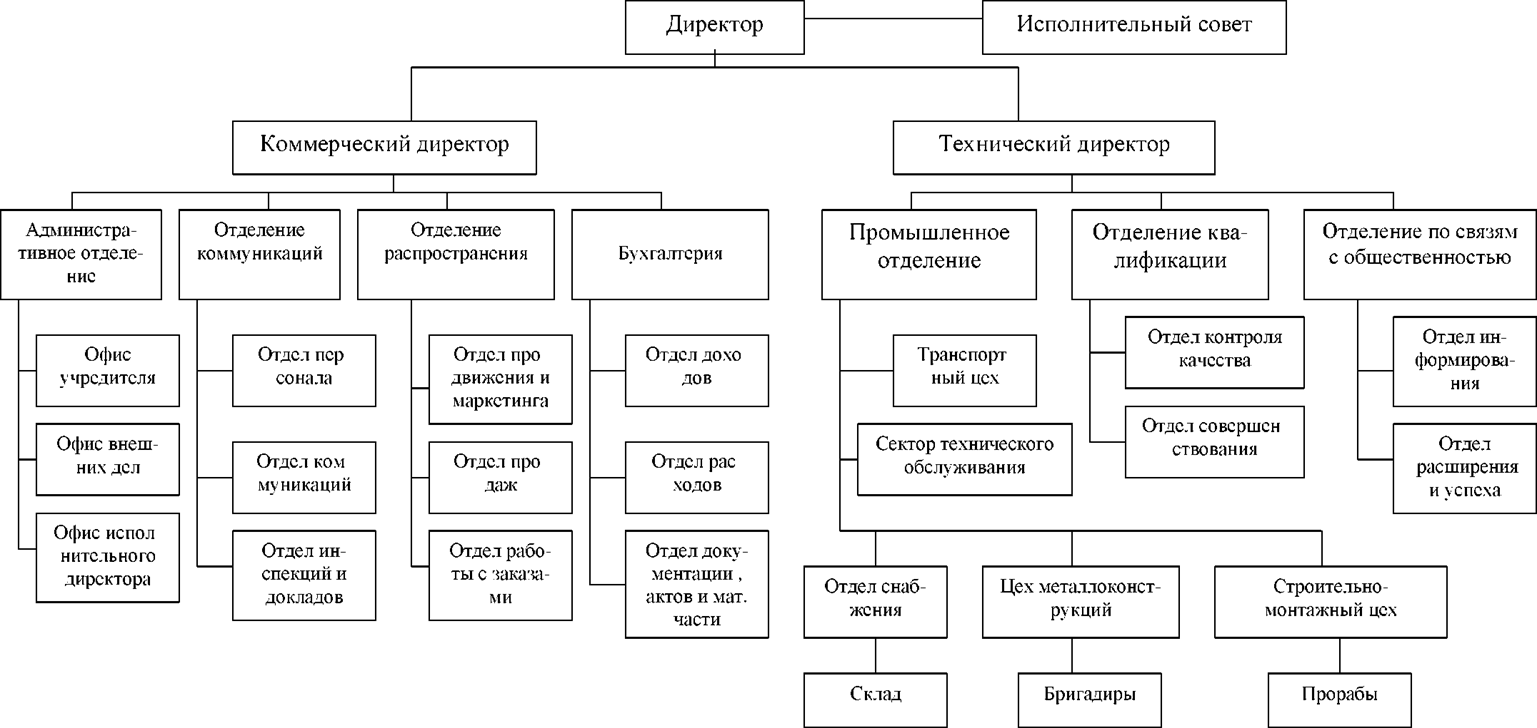 Вопросы для контроля знаний:Какие функции выделил впервые А. Файоль?Какие функции управления относят к общим?Какие функции управления являются специфическими?Чем линейные связи отличаются от функциональных?Что такое вертикальные и горизонтальные связи организации?Тема 5. Мотивация как функция управления5.1. Пояснения и методические указанияЦели и задачи:Сформировать представление о функции мотивации, особенностях ее использования на предприятии Сформировать умение выявлять потребности человека для использования их в целях мотивации.Нацелить студента на применение ситуационного подхода для повышения эффективности мотивации на предприятииФормируемые компетенцииОК 2. Организовывать собственную деятельность, выбирать типовые методы и способы выполнения профессиональных задач, оценивать их эффективность и качество.ОК 6. Работать в коллективе и команде, эффективно общаться с коллегами, руководством,потребителями.ОК 7. Брать на себя ответственность за работу членов команды (подчиненных), результат выполнения заданий.При планировании и организации работы руководитель прежде всего определяет, что конкретно должна сделать организация, как и кто должен это выполнить. Правильный выбор позволяет руководителю координировать усилия многих людей и воплощать в жизнь их потенциальные возможности. Осуществляя этот процесс, руководители используют принципы мотивации. Мотивация - это процесс побуждения людей к деловой активности для достижения личных целей, а также целей организации.К первоначальным и самым простым концепциям мотивации относятся политика «кнута и пряника», а также попытки использовать в управлении методы психологии.Задолго до того, как слово «мотивация» вошло в обиход, было известно, что можно намеренно воздействовать на людей для достижения целей организации. В истории можно найти множество примеров, в которых короли держат награду перед глазами героя. Однако сокровища предлагались немногим избранникам, просто рассматривался тот факт, что люди будут благодарны за всё, что позволило бы им выжить.Подобное положение вещей наблюдалось в странах Запада в XIX в. Там работники заполняли города и выпрашивали милостыню или работали по 14 часов в сутки за плату, которой едва хватало, чтобы выжить.Возникшая примерно в 1910 г. «школа научного управления» не облегчила жизни трудящихся, несмотря на сопутствующие достижения в технологии. Однако Тейлор и его современники осознавали всю бессмысленность ничтожных заработков голодных, истощенных людей. В результате была разработана теория о «достаточной дневной выработке», которая легла в основу мотивации по типу «кнута и пряника», предложив доплачивать тем, кто производил больше продукции. Произошло увеличение производительности труда в сочетании с более эффективным применением специализации.Жизнь обычных людей постепенно начала улучшаться, так как стали использоваться достижения технологии и специализация труда. Чем больше она улучшалась, тем очевиднее проявилась необходимость в разработке новых способов мотивации, в результате специалисты в области управления начали поиск новых решений проблем мотивации в психологическом аспекте.Попытки применения в управлении психологических мотивов начались с появления работ Элтона Мэйо. Это был человек с академическим образованием своего времени, который понимал сущность научного управления, подготовки в области психологии. Э. Мэйо определил, что решение проблемы снижения текучести кадров лежит в изменении условий труда, а не в увеличении вознаграждения за него. Ему принадлежит идея увеличения перерывов между работой, результаты чего проявились незамедлительно.Данный эксперимент подтвердил мнение Э. Мэйо о том, что руководителям важно принимать во внимание психологию своих работников. Он пришел к выводу, что «до сих пор в социальных исследованиях промышленности остается недостаточно осознанным то, что такие маленькие нелогичности в сознании "среднего нормального" человека накапливаются в его действиях. Возможно, они и не приведут к "срыву" в нем самом, но обусловят "срыв" его трудовой деятельности».Продолжателями идей Маслоу являются многие другие исследователи, такие как Герцберг, Мак Клелланд, Альдерфер, Оучи и т.д. Для того чтобы менеджеру принять удачное решение, необходимо сделать правильный анализ ситуации и помнить основные характеристики содержательных теорий мотивации, их ключевые пункты. Маслоу: мотивация включает в себя удовлетворение потребностей в иерархическом порядке. Герцберг: некоторые факторы работы по своей сути способны вызывать внутреннее удовлетворение и мотивировать индивидов. Внешние условия в контексте работы: Вознаграждение (зарплата); Гарантии рабочего места; Условия труда; Статус; Деятельность компании; Качество руководства; Качество взаимоотношений с коллегами, начальниками, подчиненными. Внутренние условия, связанные с самим содержанием трудового процесса:  Достижение; Признание; Ответственность; Продвижение по службе; Собственно работа, ее сложность, творческий потенциал; Возможность роста. Мак Клелланд: стимулы приобретаются из окружающей индивида культуры (потребность в достижении, потребность во власти, потребность в признании). Альдерфер: в дополнение к прогрессивному процессу удовлетворения потребностей, предложенному Маслоу, действует регрессивный процесс, связанный с разочарованием (неудовлетворением потребностей), а также для человека важны: рост (личный творческий или производственный вклад индивида), родственность (значимые общественные и межличностные отношения), существование (еда, воздух, вода, зарплата, условия работы). 5.2 Практические заданияЗадание 1Сначала в течение 10-15 минут проделайте данное упражнение индивидуально, а затем в течение 20-30 минут обсудите в подгруппе и достигнете консенсуса. После этого в течение 15-20 минут обсудите и сформулируйте общую позицию в группе по данному упражнению.Назовите по пять наиболее важных, по вашему мнению, мотиваторов для следующих лиц:Вас лично в учебной деятельности;Квалифицированного рабочего;Служащего в конторе;Профессионала (врача, юриста, преподавателя);Неквалифицированного работника;Задание 2На основе ознакомления с теориями мотивации проанализируйте ситуацию, в которую попала Александра Николаевна, начальник проектного от	дела в большой строительной компании. Она отвечает за разработку проектов, адекватных требованиям заказчиков, за контроль затрат и развитие своих подчиненных. Ей подчиняются 20 мужчин и 8 женщин. Все они - выпускники колледжа и имеют, по крайней мере, 8 лет производственного стажа. У Александры Николаевны есть диплом инженера, но она всего 3 года работает по специальности. Основная проблема Александры – отсутствие уважения и поддержки со стороны подчиненных. Александра сейчас обдумывает возможные действия, которые побудили бы ее подчиненных оказывать ей большее уважение и своевременно откликаться на ее требования и распоряжения. Вам необходимо разработать мотивационный план (с использованием мотивационного пакета кампании) для Александры Николаевны. При разработке плана необходимо использовать принципы содержательных теорий мотивации. После этого вы должны представить выработанный план на обсуждение. Мотивационный пакет компании включает в себя: Выполнение требований КЗоТа (здесь мы имеем в виду оплачиваемые больничные, оплачиваемый отпуск 24 дня, оплачиваемые сессии, нормальный уход в декрет, полную выплату в соцстах - т.н. "белая зарплата").Оплачиваемые обеды в офисеОплачиваемый проездной и спецодеждаКурс адаптации и обучения для неопытного сотрудника, для опытного- стажировкаРазвитая корпоративная культура (участие в праздниках, возможность получить какие-то подарки).Безлимитный мобильный телефонОплату обучения за счет компанииБеспроцентный кредит на приобретение крупной техники или ремонтМедицинское страхованиеОплата посещения спортивного клуба (бассейн, тренажеры, фитнесс, сауна)Выплаты и подарки за лояльность во время корпоративных праздников.5.3. Вопросы для контроля знанийЧто такое мотивация?Как понятие потребность связано с мотивацией?В рамках каких школ менеджмента сформировались теории мотивации?Какие теории мотивации вам известны?Сформулируйте основные принципы мотивации?Как стиль управление влияет на процесс мотивации сотрудников? Тема 6. Сущность и система стратегического управления6.1.Пояснения и методические указанияЦели и задачитеоретическое изучение и апробация основ стратегического планированияформирование навыков анализа внутренней и внешней среды организацииформирование навыков самостоятельной разработки стратегии предприятий с учетомконкурентного положения организации и ее подразделений Формируемые компетенцииОК 1. Понимать сущность и социальную значимость своей будущей профессии, проявлять к нейустойчивый интерес.ОК 2. Организовывать собственную деятельность, выбирать типовые методы и способы выполнения профессиональных задач, оценивать их эффективность и качество.ОК 3. Принимать решения в стандартных и нестандартных ситуациях и нести за них ответственность.ОК 4. Осуществлять поиск и использование информации, необходимой для эффективного выполнения профессиональных задач, профессионального и личностного развития.ОК 5. Владеть информационной культурой, анализировать и оценивать информацию с использованием информационно-коммуникационных технологий.ОК 9. Ориентироваться в условиях частой смены технологий в профессиональной деятельностиВ общем смысле стратегия представляет собой детальный всесторонний комплексный план управления фирмой, направленный на укрепление ее позиций в долгосрочной перспективе, осуществление миссии организации и достижение поставленных целей.Термин «стратегический менеджмент» был введен в обиход на стыке 60—70-х годов для того, чтобы обозначить разницу между текущим управлением на уровне производства и стратегическим управлением, осуществляемым на высшем уровне. Стратегический менеджмент ориентирует деятельность организации на достижение долгосрочных целей и осуществляет ее гибкое регулирование с учетом изменений в окружающей среде и внутренних возможностей самой организации. Стратегический менеджмент не дает подробного представления о будущем, а только определяет ключевые моменты будущей деятельности конкретной организации. Объектами стратегического менеджмента являются: организации, стратегические хозяйственные подразделения, функциональные зоны организации.Процесс стратегического менеджмента включает в себя следующие взаимосвязанные этапы: формирование стратегического видения и миссии организации, анализ внутренней и внешней среды организации, определение целей и задач, разработка стратегии достижения целей на основе анализа альтернативных стратегий, разработка и реализация стратегического плана, оценка уровня реализации стратегии и предложение корректирующих воздействий.Важную роль играет стратегический анализ, который позволяет определить, соответствуют ли поставленные цели структуре и возможностям организации, а также насколько благоприятными для выполнения миссии являются внешние факторы (рыночные, политические, административные, социально-культурные, технологические, природно-географические и пр.).Установив реальные возможности организации и условия бизнеса, необходимо окончательно сформулировать миссию, а на ее основе конкретные цели и задачи деятельности организации. Цели принято выделять стратегические и финансовые.Стратегические цели направлены на повышение конкурентоспособности организации. Они устанавливаются, как правило, на долгосрочный период и ориентированы на достижение эффекта в достаточно отдаленном будущем (например, увеличение доли рынка, улучшение качества продукции, достижение более низких издержек по отношению к основным конкурентам, закрепление лидерства на рынке технологий и др.).Финансовые цели отражают насущные потребности фирмы для обеспечения ее нормальной работы и получения максимальных результатов. Как правило, устанавливаются на более короткие сроки, по сравнению со стратегическими, и должны более быстро реагировать на изменения в отрасли, на рынке или в самой фирме. Примерами финансовых целей могут быть: повышение уровня прибыли, рост курса акций, возрастание потоков наличности и др.С учетом поставленных целей необходимо провести анализ альтернативных способов их достижения и выработать оптимальную стратегию. Документально она отражается в стратегическом плане организации, который представляет собой набор конкретных действий и решений, направленных на реализацию стратегии, исходя из состояния внешней среды и наличия ресурсов.Стратегический план является центральным элементом в системе стратегического управления. В процессе деятельности организации анализируются полученные результаты и сопоставляются с поставленными в плане целями и задачами. В случае отклонения руководству необходимо предпринять соответствующие действия.В крупных компаниях стратегическое планирование может осуществляться на нескольких уровнях. В частности, выделяют корпоративную стратегию, стратегию бизнеса, функциональную и оперативную стратегии.Сущность корпоративной стратегии заключается в том, что она утверждает свои деловые принципы в действиях и подходах, направленных на улучшение деятельности предприятий из различных сфер, в которые компания осуществила диверсификацию.Стратегия бизнеса состоит из ряда подходов и направлений, разрабатываемых руководством с целью достижения наилучших показателей работы в одной конкретной сфере деятельности.Функциональная стратегия определяет, как управлять ключевыми функциональными областями бизнеса (исследовательские подразделения, производство, маркетинг, обслуживание клиентов, распределение, финансы, кадры). Корпорации необходимо иметь столько функциональных стратегий, сколько у нее основных направлений деятельности.Оперативные стратегии определяют, как управлять ключевыми организационными звеньями (предприятиями или производственными участками, торговыми участками, распределительными центрами и т.д.), а также как обеспечить выполнение стратегически важных оперативных задач (покупка материалов, управление запасами, техническое обслуживание, транспортировка, рекламные кампании).Успешная реализация стратегии организации возможна только при условии сохранения и развития ее основных конкурентных преимуществ. Среди таковых могут рассматриваться наличие торговой марки и репутации, низкие цены, эксклюзивные технологии и пр. С целью сохранения конкурентных преимуществ разрабатывается конкурентная стратегия организации, которая должна быть неотъемлемой частью стратегического планирования.В зависимости от характера деятельности организации и ее конкурентных преимуществ можно предложить три базовых конкурентных стратегии: стратегия лидерства по издержкам, стратегия широкой дифференциации, сфокусированные стратегии низких издержек или дифференциации.Стратегия лидерства по издержкам направлена на достижение конкурентных преимуществ за счет низких затрат на отдельные элементы товара (услуг) и соответственно более низкой себестоимости по сравнению с конкурентами. При этом фирмы, использующие эту стратегию, могут продавать продукцию по более низким ценам и завоевать большую долю рынка или извлекать дополнительную прибыль от продажи товаров по рыночным ценам, Преимущество по издержкам приносит доход до тех пор, пока конкуренты не предпримут агрессивных попыток снизить цены и увеличить за счет этого свой объем продаж. Но в погоне за низкими издержками важно не подвергнуться риску создания такого дешевого товара, который вызовет недоверие покупателя.Стратегия лидерства по издержкам эффективна в условиях, когда спрос эластичен по цене, все фирмы отрасли производят стандартную продукцию широкого потребления (поэтому место на рынке определяется успехом в ценовой политике), различия в товарных марках мало значимы для покупателей и большинство покупателей имеют общие покупательские требования к продукту.Риски стратегии достижения лидерства но издержкам могут быть связаны с запоздалым обновлением продукции, появлением у конкурентов новых технологий, способствующих снижению издержек, имитацией конкурентами методов работы лидера по издержкам.Сущность стратегии дифференциации состоит в способности фирмы обеспечить уникальность и более высокую ценность товара (услуги) для покупателя по сравнению с конкурентами. Дифференциация может заключаться в увеличении ассортимента исходного типа товаров, которые будут ориентированны на разные группы потребителей, предоставлении широкого спектра услуг и т.д.Стратегия дифференциации продукции (услуг) может быть успешна, когда продукция имеет много отличительных характеристик, которые выделяются и ценятся потребителями, в отрасли преобладает неценовая конкуренция и существует большая группа покупателей, которая считает выделенные характеристики ценными для себя и готова заплатить за них повышенную цену, а подход компании к дифференциации не может быть легко скопирован и без привлечения больших затрат применен конкурентами.Риски стратегии дифференциации реализуются, если издержки по проведению дифференциации не покрываются за счет увеличения цены на обновленный и измененный товар (услуги), фирма не знает, что для покупателя является ценным в товаре и игнорирует необходимость доведения до покупателей информации о ценности продукции.В отличие от стратегий лидерства по издержкам и дифференциации сфокусированные стратегии ориентированы на узкую часть рынка (рыночную нишу или целевой сегмент).Ниша рынка или целевой сегмент - может быть определена исходя из географической уникальности, специальных требований к использованию товара или особых характеристик товара, которые привлекательны только для участников данной ниши.Стратегия фокусирования может быть выгодной, если требования покупателей к конкретному товару различны (потребность покупателей в одежде различных размеров), у фирмы нет возможностей работать на более широком сегменте или рынке в целом, а также если фирма может защитить себя от конкурентов благодаря благожелательности клиентов и своим незаурядным способностям в обслуживании покупателей сегмента.В последнее время появились «гибридные» стратегии, позволяющие компании сочетать конкурентные преимущества как от низких затрат, так и от дифференциации (выпуск продукции среднего качества по цене ниже средней, либо продукции высокого качества по средней цене).Успешность стратегического менеджмента определяется тем, насколько эффективно реализуется стратегия развития организации. Данная оценка может проводится с позиций качественного (полнота, внутренняя согласованность, обоснованность стратегии, ее соответствие ситуации) и количественного (стратегические и финансовые результаты деятельности) подходов. Чем сильнее стратегическое и финансовое положение компании, тем более вероятно, что ее стратегия хорошо продумана и четко реализуется.Наиболее типичными показателями эффективности, оценивающими стратегическое и финансовое положения компании, являются: изменение объема продаж, изменение доли рынка в целом по отрасли, изменение прибыли по сравнению с конкурентами, изменения уровня дохода по акциям, уровень издержек по сравнению с конкурентами и т.д.Существуют различные методы стратегического анализа. Одним из наиболее популярных является SWOT-анализ (аббревиатура по первым буквам английских слов - сила, слабость, возможность, угроза).Кроме SWOT-анализа могут использовать другие методы оценки стратегий. Среди них можно выделить SPACE-, PEST- и SNW-анализ.6.2. Практические заданияЗадание 1.Самостоятельно ознакомиться с теоретическим материалом и правила проведения SWOT-анализа,Провести анализ предложенной организации и заполнить матрицу SWOT-анализа,Ход работы:Изучите внимательно методические рекомендации к выполнению практической работы, ответьте устно на контрольные вопросы для допуска к занятию,Выявите сильные и слабые стороны организации, угрозы и возможности (в соответствии с вариантом), используя предложенные правила (по 4-5 пунктов),Заполните таблицу SWOT-анализа,Оцените эти силы. Определите две наиболее мощные продвигающие силы и две противодействующие силы. Выпишите их ниже таблицы отдельно,Проведите ранжирование (по степени важности) сил, возможностей, слабых и сильных сторон (самые важные 1 балл),Ответьте письменно на контрольные вопросы, Ключевые факторы анализа:Менеджемент. Оценивается потенциал сотрудников компании высшего и среднего уровня, их квалификация, мотивация, лояльность.Маркетинг, включая анализ коммуникационной программы (реклама, личные продажи, PR), сравнение рекламной активности с конкурентами, эффективность собственных маркетинговых усилий;Персонал, особенно работа торгового персонала, уровень квалификации и заинтересованности, соответствие мотивационных программ целям и задачам организации, а также анализ контактов, новых потребителей, стоимости содержания торгового персонала;Анализ системы сбыта компании, потребностей и запросов торговых партнеров, распределения объемов продаж по членам сети дистрибьютеров, типам посредников (опт, розница), аудит дистрибьюторов, выделение приоритетных дилеров и т.д;Анализ продуктового портфеля. Оцениваются текущие и ожидаемые объемы продаж, доля рынка, прибыльность по каждому из продуктов или продуктовой группе, качество, имидж марки;Анализируются приоритетные конкуренты, их доля рынка, возможные преимущества по издержкам, цене, имидж их товаров, их конкурентное поведение текущее и возможное, их основные слабости;Наличие устойчивого конкурентного преимущества, например, ресурсной базы, недоступной ближайшим конкурентам или патентованных технологий;Анализ ценовой политики, ценовая эластичность спроса, возможные максимально приемлемые цены для товаров компании, сравнение с ценами конкурентов, политика скидок и других программ стимулирования сбыта.Таблица 9. - Матрица SWOT-анализаВарианты задания: Провести анализ сильных и слабых сторон коммерческого банка,Провести анализ сильных и слабых сторон автомобильного салона,Провести анализ сильных и слабых сторон агентства недвижимости,Провести анализ сильных и слабых сторон туристической фирмы,Провести анализ сильных и слабых сторон юридического бюро,Провести анализ сильных и слабых сторон гостиницы,Провести анализ сильных и слабых сторон мелкого швейного предприятия по ремонту одежды,Провести анализ сильных и слабых сторон досугового центра для молодежи,Задание 2Пример решения задачиПостроить «матрицу Бостонской консультационной группы» (матрица БКГ). Для построения матрицы БКГ необходимо на основании исходных данных по предприятию рассчитать относительную долю ранка СХП (стратегических хозяйственных подразделений): а также, для представления доли СХП на окружности, диаметр которой пропорционален емкости рынка, необходимо рассчитать долю рынка СХП:Исходные данные первого варианта и результаты вычислений представлены в таблице 12:Таблица 10 - Исходные данные и расчеты для построения матрицы БКГ.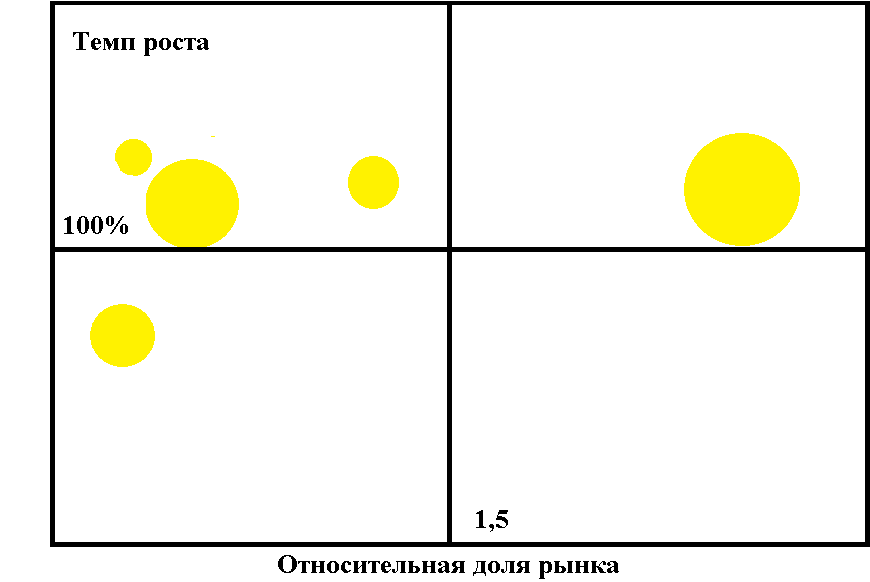 Рис. 2. Матрица БКГЗадача для самостоятельного решенияПостроить «матрицу Бостонской консультационной группы». Для построения матрицы БКГ необходимо заполнить пустые графы таблицы 11Таблица 11. – Расчетная таблица6.3.Вопросы для контроля знанийДля чего необходимо стратегическое управлениеКаковы этапы разработки стратегии?Какова роль SWOT-анализа в стратегическом управленииЧто такое стратегический профиль компании?Какие виды стратегий вам известны?Тема 7. Функция планирования на предприятии7.1.Пояснения и методические указанияЦели и задачиПознакомить студентов с теоретическими основами и практическими аспектами планированияИзучить современные способы планирования и организации деятельности при разработке и выпуске продукции;Сформировать практические навыки командной работы в ходе решения сложных задач.Формируемые компетенцииОК 3. Принимать решения в стандартных и нестандартных ситуациях и нести за них ответственность.ОК 4. Осуществлять поиск и использование информации, необходимой для эффективного выполнения профессиональных задач, профессионального и личностного развития.ОК 5. Владеть информационной культурой, анализировать и оценивать информацию с использованием информационно-коммуникационных технологий.ОК 7. Брать на себя ответственность за работу членов команды (подчиненных), результат выполнения заданий.Планирование — это система организационных и экономических мероприятий, направленных на достижение оптимальных пропорций в развитии предприятия и эффективное использование его ресурсов. Цель планирования — обеспечить стабильную бесперебойную работу предприятия, сбалансированный и динамический рост экономики, осуществить прогрессивные хозяйственные решения.Предметом планирования являются ресурсы, которыми располагает или может привлечь предприятие: производственные фонды, трудовые ресурсы, инвестиции, информационные ресурсы. Объектом планирования являются предприятия в целом, отдельное производство, цех, участок, бригада, рабочее место.Планирование предусматривает разработку комплекса мероприятий, определяющих последовательность достижения конкретных целей с учетом возможности наиболее эффективного использования ресурсов каждым производственным звеном предприятия.Управление планово-экономической деятельностью на предприятии предполагает рассмотрение процесса планирования как совокупности следующих этапов:разработка общих целей;определение конкретных задач на данный период;определение путей и средств достижения поставленных целей;доведение планов до исполнителей;контроль за осуществлением плановых заданий и корректировка целей.Систематизируются принципы, положенные в основу процесса планирования:научность, означающая, что планирование базируется на глубоком анализе и обобщении экономических явлений и процессов, учете научных достижений;непрерывность — взаимосвязь планов среднесрочного, текущего и оперативно-календарного планирования, постоянное их обновление;сбалансированность — установление и обеспечение производственно-технических и экономических пропорций как условие устойчивого развития;— эффективность, т.е. выбор такого варианта плана, который при минимальных затратах ресурсов обеспечивает достижение наиболее высоких конечных результатов.По своему содержанию различают стратегическое, тактическое и оперативно-календарное планирование.Стратегическое планирование ориентировано на долгосрочную перспективу и определяет основные направления развития хозяйствующего субъекта. Оно сосредоточено на высшем уровне управления и имеет целью определения тенденций развития предприятия, выбор  наиболее благоприятных условий его деятельности. Главная задача стратегического планирования — выработка стратегии развития, структуры, объемов и направлений капитальных вложений исходя из конечных финансовых и рыночных целей предприятия. Стратегическое планирование в условиях рынка нацелено не просто на увеличение объема производства и улучшение качества продукции, а на изучение запросов и потребностей конкретных групп потребителей. Отличительной чертой стратегического планирования является его гибкость, обусловленная подвижностью плановых горизонтов, т.е. периодов времени, на которые вырабатывается перспективная политика. Для определения планового горизонта могут применяться различные критерии: жизненный цикл продукта, цикл коренного изменения спроса на выпускаемую продукцию, период времени, необходимый для реализации стратегических целей, и т.п.Тактическое планирование связано с реализацией возможностей, заложенных в стратегическом плане. В процессе тактического планирования составляется план экономического и социального развития предприятия, представляющий комплексную программу производственной, хозяйственной и социальной деятельности предприятия на планируемый период. Тактическое планирование, как правило, связано с краткосрочным и среднесрочным.Среднесрочное планирование осуществляется на период от одного года до пяти лет. Краткосрочное (текущее) планирование охватывает период до одного года. В текущем плане увязываются все направления деятельности предприятия и работа всех функциональных подразделений на текущий финансовый год.Оперативно-календарное планирование является завершающим этапом планирования хозяйственной деятельности предприятия. Основная задача оперативного плана — конкретизация показателей тактического плана по отдельным направлениям деятельности предприятия и его структурных подразделений на полугодие, квартал, месяц.Методология планирования базируется на широком использовании программно-целевого подхода. Он требует точных формулировок целей организации и их увязки с ресурсами.Наиболее распространенными методами планирования являются нормативный, балансовый, индексный, методы, основанные на математическом моделировании.В рыночной экономике основным плановым документом предприятия является бизнес-план. Бизнес-план может разрабатываться для технико-экономического обоснования инвестиционных проектов с целью определения целесообразности капитальных вложений. Бизнес-план может также иметь прогнозный характер на среднесрочный период или составляться на один год, а для инвестиционных проектов — на срок их внедрения.Крупные организации, как правило, планируют «сверху вниз». Планирование осуществляется на высшем уровне управления и носит характер директивы для низовых уровней управления. Высшее звено управления определяет цели, основные направления и главные хозяйственные задачи развития организации. На каждой более низкой ступени управления они конкретизируются с учетом возможностей каждого подразделения. При этом выделяются два вида планов:в зависимости от содержания деятельности: планы НИР, производства, сбыта, материально-технического снабжения, финансовые планы;в зависимости от организационной структуры: планы производственного подразделения. 7.2.Практические заданияЗадание 1 Деловая игра «Открой свое дело»Цель: подготовка проектов в форме деловой игры при организации предпринимательской деятельности для освоения практических навыков планирования Задачи: обобщить и систематизировать полученные знания технологии планирования; развивать умение принимать решения при возникновении экономической ситуации; воспитывать умение работать командой; быть успешными в жизни; воспитание творческой личности; повышение познавательной активности, нравственное воспитание.Продолжительность: 1 час 30 минутУчастники: студенты в количестве 40-50 человек.Необходимое помещение: большая аудитория с наличием передвижных столов и стульев.Подготовительная часть: распределение ролей. Необходимо выбрать:15 человек, которые будут выступать в роли предпринимателей, 3 человека – инвесторы (банкиры и т.п.), 1 человек – рекламодатель, 2 человека – арендодатели,1 человек продает производственное оборудование 3 человека будут исполнять роль налоговой инспекцииОставшиеся обучающиеся становятся потребителями.   «инвесторам» необходимо подготовить валюту, которая будет использоваться в ходе игры, в различных номиналах. Сумму также можно заранее проговорить.«арендодателям» необходимо подготовить торговые площади для аренды различные по площади и стоимости.Игровая часть:1 часть. Учащиеся делятся на группы. В 2-3 группах по 5 чел проводится генерирование идей с использованием метода «мозгового штурма» или метода «случайных ассоциаций». Далее на основе выбранных 3-5 идей разрабатываются бизнес-планы. Предлагается для расчетов выбрать методику НО «Муниципальный фонд развития предпринимательства» размещенную на сайте мфпр.абакан.рф. Для составления бизнес-плана необходимо определиться и выбрать систему налогообложения. Для этого группы обращаются за консультацией к налоговой инспекции. Налоговую инспекцию будут представлять 2 человека, вызвавшиеся из числа обучающихся. Они изучаю системы налогообложения и готовятся к проведению консультаций. 2 часть. В проектных группах выбираются представители, которые берут на себя роль предпринимателей. Предприниматели проводят презентацию проекта бизнеса перед инвесторами (на защиту каждого проекта отводится 10-15 минут).Инвесторам необходимо решить какую сумму они готовы дать предпринимателям на развитие бизнеса. Каждое решение необходимо аргументировать. Время – 10 минут.После того как предприниматели получили суммы от инвесторов, им необходимо решить какую площадь они снимут в аренду, какое оборудование приобретут и сколько денег потратят на рекламу. 3 часть. У каждого потребителя имеется одна фиксированная сумма, которую они могут потратить на продукцию лишь одного бизнесмена, либо нескольких. Свои деньги  тратят также арендодатели, инвесторы и продавцы оборудования. Далее инвесторам необходимо собрать проценты за кредит, арендодателям за аренду, налоговому инспектору собрать налоги и отчисления. Выигрывает тот предприниматель, кто смог получить максимальную прибыль.Вопросы для контроля знанийЧто такое цикл менеджмента и какова роль планирования в немКакие виды планов вам известныКак осуществить декомпозицию планов в организации?Тема 8. Принятие управленческих решений8.1.Пояснения и методические указанияЦели и задачиТренировка навыков аналитического мышления, связанных с системным подходом к повышению эффективности принимаемых решений. Развитие навыков аргументации предложения и восприятия новой информации при решении сложных проблем управления.Овладение навыками коллективной работы, тренинг делового общения, ведения дискуссий и принятия решенийФормируемые компетенцииОК 1. Понимать сущность и социальную значимость своей будущей профессии, проявлять к нейустойчивый интерес.ОК 2. Организовывать собственную деятельность, выбирать типовые методы и способы выполнения профессиональных задач, оценивать их эффективность и качество.ОК 3. Принимать решения в стандартных и нестандартных ситуациях и нести за них ответственность.ОК 4. Осуществлять поиск и использование информации, необходимой для эффективного выполнения профессиональных задач, профессионального и личностного развития.ОК 5. Владеть информационной культурой, анализировать и оценивать информацию с использованием информационно-коммуникационных технологий.ОК 6. Работать в коллективе и команде, эффективно общаться с коллегами, руководством, потребителями.ОК 7. Брать на себя ответственность за работу членов команды (подчиненных), результат выполнения заданий.ОК 9. Ориентироваться в условиях частой смены технологий в профессиональной деятельностиПо своей сути управленческий процесс представляет собой процесс воздействия субъекта управления на объект управления посредством принятия и реализации управленческого решения. К определению процесса принятия решений в управлении можно выделить два подхода:—	в узком смысле слова под процессом принятия управленческого решения понимают решение задачи выбора;—	в широком смысле слова процесс принятия управленческого решения рассматривают как основной вид управленческого труда, включающий совокупность действий по сбору информации, анализу, постановке целей, формированию и выбору альтернатив, реализации решения.По своей сути процесс принятия управленческих решений определяется двумя наиболее существенными аспектами: техникой принятия решения и психологией принятия решения. Первый аспект включает в себя научные методы и инструменты, а также технические средства анализа, оценки и реализации решений. Второй аспект учитывает субъективное отношение менеджера к проблеме, взаимоотношения с исполнителями и прочие психологические факторы.Управленческие решения можно классифицировать по различным признакам. По степени определенности информации выделяют решения, принимаемые в условиях определенности, решения, принимаемые в условиях вероятностной определенности (при известном уровне риска), и решения, принимаемые в условиях неопределенности.Условия определенности — это условия, когда руководитель в точности знает результат каждого из альтернативных вариантов выбора. В условиях определенности обычно принимаются решения частного характера и на близлежащую перспективу. Ситуации с наличием определенности обычно называют детерминистскими. Относительно точно для принятия решений может быть определена информация, касающаяся расходов сырья и материалов, уровня затрат на оплату труда, уровня доходов от срочных вкладов и пр.Условия риска — это условия когда результаты принятия решения не являются определенными, однако имеется информация о вероятности реализации возможных вариантов. Вероятность может быть определена объективно, если поступит достаточно информации для проведения достоверного прогноза. Источником информации могут быть финансовые, статистические, маркетинговые отчеты и пр. Если организация не обладает достаточной информацией о проблеме, вероятность может быть определена руководителем или группой лиц субъективно на основе опыта и здравого смысла.Условия неопределенности — условия, в которых невозможно оценить вероятность наступления потенциальных результатов. Данные условия обычно характерны для ситуаций, когда требующие учета факторы настолько новы и сложны, что насчет них невозможно получить достаточно информации.По количеству лиц, принимающих решения, существуют единоличные и коллективные решения. Как промежуточный тип можно выделить решения, принимаемые по 5 согласованию, и коллегиальные решения (принимаемые совещательным органом, например, советом директоров).По сроку действия и характеру целей решения могут быть стратегические, направленные на решение перспективных задач (обычно рассчитаны на длительный промежуток времени и касаются коренных проблем в масштабевсего объекта управления), тактические решения (как правило рассчитаны на срок не более 1-го года и должны обеспечивать реализацию стратегических решений), оперативные решения, связанные с реализацией текущих целей и задач.Управленческие решения можно классифицировать с позиции соотношения рациональных и психологических аспектов. В частности, выделяют интуитивные решения, решения, основанные на опыте и суждениях, и рациональные решения.Интуитивные решения — это решения, принятые только на основании ощущения того, что они правильные. Менеджер не занимается сознательным анализом проблемы, оценкой каждой альтернативы, а полагается исключительно на интуицию. Вероятность правильности интуитивных решений невысока. В то же время в условиях недостатка информации или, наоборот, если информации очень много и в ней трудно ориентироваться, интуиция менеджера является важным, а иногда и единственным способом принятия решений.Решения, основанные на суждениях — это решения, принятые на основе знания и опыта менеджера. Преимущество таких решений состоит в быстроте и дешевизне его принятия, и их качество во многом зависит от квалификации и опыта руководителя. Решения, основанные на суждениях, часто относятся к повторяющимся ситуациям и опираются на здравый смысл и опыт прошлых ситуаций. Однако в новой, нетипичной ситуации трудно опираться на суждение, поскольку у руководителя отсутствует опыт, на котором мог быть основан логический выбор. Чрезмерная ориентация руководителей на прошлый опыт направляет принимаемые решения по прежним схемам. Это делает процесс управления консервативным, снижаются шансы выбрать новую перспективную альтернативу. Кроме того, суждения, используемые при принятии решений, могут искажаться мотивами и интересами людей.Рациональные решения — решения, которые обосновываются с помощью объективного аналитического процесса. На принятие рационального решения влияет не интуиция или прошлый опыт, а обоснованная процедура анализа проблем и оценки альтернатив на основе имеющейся объективной информации.Процесс разработки и реализации рационального решения схематично представлен на рис. 5. В общем виде эту процедуру можно представить как совокупность следующих этапов:— сбор информации — выявление сущности проблемы — определение целей — формулировка критериев и ограничений (формирование оценочной системы) — анализ проблемной ситуации - прогнозирование развития ситуации — выработка альтернативных вариантов решения проблемы — оценка (экспериментальная проверка) альтернатив — выбор наиболее оптимальной альтернативы — организация реализации решения — контроль реализации — анализ результатов (обратная связь).На практике последовательность представленных этапов может быть немного другой, некоторые этапы могут быть объединены.В процессе разработки управленческого решения в зависимости от уровня сложности проблемной ситуации, полноты информации, уровня управления могут использоваться различные методы. Так, в условиях относительной достаточности количественной информации (структурированные или формализованные проблемы) эффективно могут использоваться математические методы анализа и оптимизации. Для слабо структурированных проблем (отсутствует четкое количественное описание) применяются экспертные методы, элементы теории игр, вероятностное прогнозирование.Если проблема абсолютно не может быть формализована (проблемы отношений в коллективе, стратегические, долгосрочные задачи и пр.), наиболее приемлемым будет использование методов, основанных на использовании опыта и интеллекта профессионалов. Это могут быть коллективные методы оценки (метод мозгового штурма), различные экспертные методики.От того, насколько качественно принято и реализовано решение, зависит эффективность деятельности организации. Как показывает практика, среди причин невыполнения решений третью часть составляет низкое качество самих решений и еще одну треть — вина исполнителей. В целом причины, влияющие на качество решений, весьма разнообразны и могут иметь организационный, экономический, психологический характер.Важным фактором качества управленческого решения является уровень полноты анализа, качества сделанных в результате анализа выводов, используемых методов разработки и реализации решения.Другим фактором, существенно влияющим на качество решения, является уровень организации управления. Сюда можно отнести объем принимаемых менеджером решений (большой объем затрудняет обеспечение их обоснованности), уровень технологизации и автоматизации процессов подготовки и принятия решения, соблюдение иерархии в принятии решений, наличие процедуры согласования решений с их исполнителями и пр. С точки зрения организации исполнения решения можно выделить четыре основные причины невыполнения решений:1)	решение недостаточно четко сформулировано менеджером;2)	решение ясно сформулировано, однако исполнитель плохо его уяснил;3)	решение хорошо сформулировано и понято, однако исполнитель не обеспечен необходимыми условиями и средствами для его выполнения;4)	решение грамотно сформулировано и хорошо усвоено, имеются все необходимые средства для его выполнения, но у исполнителя нет внутреннего согласия с вариантом решения, предложенного менеджером.Для того, чтобы управленческие решения позволяли наиболее полно и эффективно достигать поставленных целей, к ним предъявляются определенные требования, важнейшими из которых являются:1.	Целевая направленность, т.е. решение должно быть направлено непосредственно на решение поставленной задачи.2.	Научная обоснованность и объективность решения. Означает, что решение должно быть разработано и выполнено в соответствии с закономерностями развития объекта управления, на основе достоверной информации. При разработке должны учитываться интересы организации, а не менеджера.3.	Решение должно приниматься органом или лицом, имеющим на это полномочия.4.	Своевременность. Означает, что с момента возникновения ситуации до принятия решения в объекте управления не должно произойти изменений, делающих это решение ненужным.5.	Точность, ясность, лаконичность формулировки решения. Формулировка решения должна исключать разночтения, помогать лучше усвоить требования исполнителям.6.	Непротиворечивость и согласованность. Означает, что принимаемые решения не должны противоречить ранее принятым и быть согласованы с ними. Кроме того, согласованы должны быть также решения разных иерархических уровней. Каждое принимаемое решение должно учитывать, что после него будут приниматься решения, которые необходимо будет согласовывать.7.	Адресность. Означает, что для каждого решения должны быть четко определены ответственные за исполнение и сроки исполнения.8.	Экономичность, эффективность, оптимальность. Эти требования предполагают, что наиболее полное достижение поставленной цели должно быть обеспечено при оптимальных затратах ресурсов. 8.2. Практические заданияЗадание 1На практическом занятии по данной теме предлагается проведение деловой игры, задачами которой являются:выявление поля наиболее значимых организационных, социальных и экономических проблем предприятия, затрудняющих его функционирование и развитие в современных условиях;структурирование проблемного поля, то есть установление взаимосвязей между проблемами и построение на этой основе иерархически организованной структуры проблем;выявление корневой проблемы, признаком которой выступает наибольшее число взаимосвязей с другими проблемами;выявление других важных проблем, уступающих по своей значимости лишь корневой проблеме.В качестве исходных данных предлагается сформированное проблемное поле (список проблем) организации, а также описание организации с проведенными данными SWOT-анализа.Процедура проведения деловой игры.Каждому участнику деловой игры предлагается упорядочить указанный список проблем, представленный в виде графа, выделив из них 10 наиболее, на их взгляд, важных и сопоставив выделенные проблемы попарно между собой. Полученные данные на первом этапе обрабатываются, систематизируются, и строится сводная таблица индивидуальных оценок проблемного поля организации, макет которой представлен в таблице 12. Участники деловой игры разбиваются на группы (по 5 — 6 чел. в группе). Каждой группе предлагается сгруппировать проблемы по блокам, характеризующим основное содержание проблем с формулировкой названия каждого из полученных блоков. Например, можно создать блок с названием «Ухудшение управляемости предприятия вследствие его недостаточной компьютеризации». В него можно отнести проблемы под номерами 33, 34 из проблемного поля организации. Среди полученных блоков определяется корневой блок, а внутри корневого блока определяется корневая проблема.Для избегания (снижения вероятности) ошибки предлагается проделать дополнительный шаг структурирования. Выделенным на 3-м этапе группам необходимо выявить субкорневые проблемы, то есть корневые проблемы во всех сформированных блоках.Следующим шагом является поиск взаимосвязей между субкорневыми проблемами. Результатом этого шага становится вновь выявление корневой проблемы. Таблица 12. - Сводная таблица индивидуальных оценок проблемного поля организацииИсходные данные Проблемное поле организацииПлан цеха пишут «с потолка», когда изделия еще не отработаны и нет конструкторской документации.Не используются возможности повышения эффективности работы предприятия за счет создания структур малого предпринимательства (переработка отходов, дополнительная переработка древесины или пошив изделий).Нет перспективного плана развития предприятия, оно живет одним днем.Отсутствует единая политика предприятия в области оплаты труда.Неоперативная работа ремонтников тормозит работу предприятия.Сборочные цеха предприятия работают неритмично: 80 % продукции собирается в последнюю декаду месяца.Ликвидация отдела маркетинга и создание ряда отделов по реализации продукции отодвинули на второй план исследование рынка.Бухгалтерия, финансовое бюро, отделы реализации и взаиморасчетов выполняют одну общую для них задачу по привнесению денежных средств на предприятие, но не объединены общим руководством.Слабым звеном является работа транспорта предприятия: количество автоперевозок возросло, а транспортных единиц недостаточно, и они изношены.Из-за частых замен материалов снижается технологическая дисциплина, работа идет «рывками».Слабой стороной завода является отсутствие управленческой команды.Реактивный стиль управления и бессистемное решение проблем не дает нужного результата.В управлении предприятием неодобрительно воспринимаются критические замечания, в том числе вытекающие из результатов анализа; это болезненно отражается на постановке учета.Ситуация, в которой экономисты цехов находятся не на подчинении планового отдела, затрудняет проведение оперативного анализа экономической обстановки на предприятии.Отсутствие мощного конструкторского бюро, экспериментального участка и испытательной лаборатории позволяет конкурентам «опережать» предприятие и создает угрозу вытеснения его с рынка.Не используются возможности предприятия в части приобретения динамной стали по льготной очереди, предусмотренной решением Правительства РФ, под которое попадает предприятие.Нерационально используются мощности инструментального цеха в части изготовления деталей для серийного производства, что снижает обеспеченность цехов необходимым инструментом и оснасткой.Имеют место конфликты с местной (районной) властью.Нередки случаи, когда отдельные структурные подразделения отстаивают свои узкие интересы, нанося ущерб интересам предприятия (департаментализация).Работа инструментального цеха не удовлетворяет потребности предприятия в условиях частого изменения номенклатуры изделий.Работники предприятия, являющиеся акционерами, не ощущают себя собственниками. Интерес к собраниям акционеров потерян.Квалификация рабочих механических цехов с каждым годом снижается.Отсутствует возможность изучать и перенимать передовой опыт в командировках на родственные предприятия.Изменение демографической ситуации в районе в сторону ухудшения создает угрозу развитию завода.Не хватает кадров по ряду важных специальностей, и предприятие не может обеспечить условия, необходимые для специалистов, привлекаемых со стороны.Имеет место общая нехватка кадров (с учетом возможного роста объемов производства на 10 — 20 %), особенно квалифицированных.В соседнем районном центре имеется избыточная рабочая сила, однако транспортные проблемы не дают возможности ее использовать.Уровень квалификации мастеров низок, в частности ввиду прекращения работы ранее существовавших школ мастеров.В системе подготовки кадров преобладает обучение на рабочем месте и самообразование, что постепенно приводит к снижению среднего уровня квалификации.Мотивация работников предприятия существенно ослаблена за счет того, что доход от личных хозяйств соизмерим с доходом от труда на предприятии.На предприятии негативно сказывается сезонный фактор, причем не только в части сезонных колебаний спроса, но и ввиду значительного развития индивидуальных подсобных хозяйств работников.Обостряется проблема мастера; часто заработная плата мастеров значительно ниже среднего уровня заработной платы подчиненных им рабочих.Отсутствует система компьютерного учета при огромной номенклатуре деталей и материалов, что усугубляет проблемы ритмичной работы.Проблемы освоения программного обеспечения ЭВМ сдерживают их использование и ведут к непониманию того, что дополнительная информация, полученная с помощью ЭВМ, требует дополнительной численности специалистов. Квалифицированные программисты покидают предприятие.Стремление производителей материалов продавать их за границу ведет к росту цен и дефициту на внутреннем рынке.Потеряны рынки сбыта за рубежом, глубокой проработки рынка нет. Отдельная информация о потребности иностранных фирм в замене морально устаревшей продукции предприятия не позволяет принимать обоснованных решений.Возможности технологической подготовки производства не используются для выхода на внешний рынок.Не налажены постоянные связи с поставщиками.Оборудование в цехах значительно изношено.«Раздули» номенклатуру, что ведет к дополнительным издержкам и требует дополнительного штата конструкторов и технологов.Отвлечение денежных средств на социальные программы снижает оборачиваемость оборотных средств, что ослабляет позиции предприятия.Требования поставщиков по предоплате замедляют скорость оборота оборотных средств, затрудняют учет, увеличивают трансакционные издержки и увеличивают затраты на налоги.Недостаток оборотных средств не позволяет предприятию работать на полную мощность, а система действий по ускорению оборачиваемости оборотных средств не разработана.Интеграционные связи завода нарушились. Самообеспечение предприятия всем необходимым увеличивает себестоимость изготовления изделий.Низок уровень экономического анализа, проводимого на предприятии.Уровень эффективности функционирования предприятия становится более низким, чем на аналогичных предприятиях.Предприятие остро нуждается в инвестициях, но существует опасность вмешательства сторонних инвесторов в процесс управления предприятием.Плохо поставлена работа по экономии материалов. Имеют место хищения, бесхозяйственность.Предприятие несет большие потери из-за высокого уровня отходов.На предприятии не уделяется должного внимания стимулирующей роли заработной платы.Не определены приоритеты в показателях премирования и использования премиального фонда в целом; премия рассматривается как постоянная составляющая заработной платы.Премирование за освоение новой техники не распространяется на участвующие в освоении производственные подразделения.Низкий уровень оплаты труда не позволяет дифференцировать ее с целью усиления трудовой мотивации.Резко ухудшается качество поставляемых материалов, в частности чугунных и алюминиевых чушек.Несовершенство системы оперативного планирования приводит либо к дефициту, либо к омертвлению отдельных позиций материалов и комплектующих.Отсутствует система контроля за расходом материалов.Уровень качества продукции по субъективным и объективным причинам низок, что не позволяет предприятию занимать устойчивые позиции на внутреннем и внешнем рынках.Новые условия работы предприятия требуют резкого повышения квалификации специалистов в области материально-технического снабжения.Отсутствие программы по энергосбережению делает ощутимым для предприятия повышение тарифов на энергоносители.Описание объекта исследованияПредприятие А выпускало продукцию, предназначенную для целей обороны. В условиях общего спада производства оно сумело сохранить устойчивость работы. В настоящее время предприятие выпускает электронасосы, электродвигатели, генераторы, а также агрегаты на их основе. Практически вся продукция предприятия потребляется на внутреннем рынке.В настоящее время персонал предприятия насчитывает менее тысячи человек. В структуре предприятия — 10 цехов (в том числе 5 цехов основного производства), управленческая структура (заводоуправление). Имеются минимально необходимые социальные объекты, в том числе база отдыха и профилакторий.Проведенный SWOT-анализ позволил сформулировать следующие результаты.Благоприятные стороны внешней ситуации:Рост курса доллара.Прагматичное правительство.Поддержка Правительства РФ.Перспектива подключения к магистральному газопроводу.Рыночная целина (объемный рынок).Географическое положение.Монополия на часть продукции, выпускаемой предприятием.Бурное развитие компьютерных технологий.Неблагоприятные стороны внешней ситуации:Отсутствие политической стабильности.Рост цен на материалы (инфляционная составляющая).Неблагоприятная налоговая политика.Рост конкуренции.Воровство цветного металла.Увеличение экспорта сырья и материалов.Отсутствие стабильной экономической политики правительства.Отсутствие социальной политики правительства.Градообразующее состояние предприятия.Отсутствие в городе учебных заведений, готовящих специалистов.Отсутствие инфраструктуры для привлечения кадров.Дороговизна прогрессивного оборудования и технологий.Сильные стороны предприятия:Широкая номенклатура выпускаемой продукции.Монополия на часть продукции.Сравнительно высокое качество продукции.Завершенный цикл производства.Стабильность кадров.Авторитет руководителя.Надежность и стабильность партнерских отношений.Опыт оперативной реакции на рыночные сигналы.Оперативность решения производственных и технических вопросов.Наличие высококвалифицированных специалистов.Способность находить и реализовывать неординарные технические решения.Запас производственных площадей, позволяющих осваивать новые изделия и осуществлять техническое перевооружение предприятия.Систематическая подготовка кадров за счет предприятия.Способность проводить изменения в структуре управления.Слабые стороны предприятия:Низкий уровень мотивации, в том числе ввиду недостаточно стимулирующей роли оплаты труда.Отсутствие стратегического планирования.Нехватка квалифицированных кадров.Низкий уровень проведения экономического анализа.Недостаточный уровень маркетинговой работы.Недостаточность оборотных средств.Низкий уровень компьютеризации.Просчеты в организации производства.Износ оборудования и его нерациональное использование.Отсутствие слаженной управленческой команды.Несовершенство организационной структуры.Несоответствие ассортиментной политики реальному потенциалу предприятия. Задание 2Американские ученые В.Врум и Ф.Йеттон выделяют пять стилей принятия решения.Стиль 1. Вы принимаете решение единолично, без обсуждения ситуации с кем бы то ни было. Вы полагаетесь при этом только на собственные знания или информацию, которую можно почерпнуть из документов.Стиль 2. Вы собираете информацию, а затем принимаете решение единолично. В этом случае вы обращаетесь за информацией к одному или нескольким подчиненным, причем вы можете не объяснять им, зачем вам нужна эта информация. Вы запрашиваете лишь информацию, а не советы или предложения.Стиль 3. Вы консультируетесь с подчиненными в индивидуальном порядке, а затем принимаете решение единолично. Вы делитесь проблемой с избранным кругом сотрудников, запрашиваете у них дополнительную информацию и просите совета относительно возможного решения проблемы, и все же сами принимаете окончательное решение.Стиль 4. Вы консультируетесь со всей группой, а затем все же принимаете решение единолично. В рамках этого стиля вы собираете группу подчиненных и обсуждаете с ними возможные альтернативы, используя их как консультантов. Вы можете использовать их соображения и варианты, но все же право окончательного решения оставляете за собой.Стиль 5. Вы делитесь проблемой с группой и сообща принимаете решение. В данном случае вы в полной мере используете партисипативный менеджмент. Вы можете сформулировать проблему, предоставить группе необходимую информацию и участвовать в обсуждении наравне с остальными членами группы, но отказываетесь от права принятия окончательного решения. При этом вы не только соглашаетесь с принятым группой решением, но и принимаете ответственность за него на себя.Каковы же принципы, на основе которых выбирается наиболее подходящий к данной ситуации стиль? Ниже описаны правила, которыми стоит руководствоваться при выборе стилей.Правило1. Если у менеджера достаточно информации для принятия качественного решения, он должен использовать стиль, который в наибольшей степени экономит время.Правило 2. Если вероятно, что ваши подчиненные имеют личные цели, которые не совпадают с целями организации, не следует рассматривать стиль 5.Правило 3. Если рассматриваемая проблема — одна из тех, для которых нет технически или исторически обоснованного ответа, и правильное решение будет больше зависеть от личных мнений, чем от твердых фактов, не следует использовать стили 1, 2 и 3.Правило 4. Если успех решения зависит от того, насколько ваши подчиненные будут ему привержены, и если высока вероятность, что они отвергнут решение, которое не учитывает их потребности, тогда стили 1 и 2, которые не подразумевают изучение мнения подчиненных, целесообразно исключить из рассмотрения.Правило 5. Если для успешной реализации решения необходима приверженность ему со стороны подчиненных и если между ними возможны разногласия относительно предпочтительного решения, тогда из рассмотрения должны быть исключены стили 1, 2 и 3, которые не дают возможности для взаимодействия подчиненных.Правило 6. Если: а) ваши подчиненные могут отвергнуть решение, которое прямо не учитывает их чувства и мнения;б) успех решения зависит от их приверженности этому решению;в) любое из нескольких альтернативных решений могло бы решить проблему, тогда единственным приемлемым стилем является стиль 5.Правило 7. Если цели и личные потребности подчиненных очень близки целям организации и если подчиненные скорее всего подвергнут сомнению решение, принятое единолично лидером, то можно использовать только стиль 5.Критерии выбора стиля принятия решенияСтиль 1. У вас имеется вся необходимая для принятия информация.Стиль 2. Вы ограничены во времени, однако у вас недостаточно информации для принятия решения; она может быть получена от подчиненных.Стиль 3. У вас недостаточно информации, хотя ее нетрудно получит от подчиненных, мнение которых для вас существенно. Групповое обсуждение нецелесообразно, поскольку, по вашей оценке, мнения подчиненных могут сильно расходиться.Стиль 4. Вас не слишком ограничивает временной фактор. У вас недостаточно информации; ее могут предоставить подчиненные, мнение которых существенно. При этом вы знаете, что при наличии сходного опыта вряд ли спектр предложений будет чересчур широким.Стиль 5. У вас не хватает информации. Оптимальное решение может в существенной степени зависеть от позиций отдельных людей. Не исключено, что подчиненные могут отвергнуть навязанное им решение или саботировать его. Ниже приводятся пять конкретных ситуаций, каждая из которых требует выбора своего стиля принятия решения. Прочитайте конкретные ситуации и выберите тот стиль, который считаете наиболее подходящим для конкретной ситуации, постарайтесь обосновать свой выбор, используя описанные выше критерии. Ситуация № 1 Доставка молочных продуктовУже шесть месяцев вы работаете контролером на маршрутах доставки молочных продуктов. У вас в подчинении 15 мужчин и женщин, осуществляющих эту доставку. Вы получили эту должность после того, как ваш предшественник уволился, поскольку было слишком много жалоб относительно маршрутов доставки. Ваши водители на 15 грузовиках обслуживают весь город, а также пригороды.Поскольку цены на топливо растут, ваш начальник распорядился, чтобы вы пересмотрели маршруты доставки. Существующие маршруты основываются на пространном исследовании, которое проводилось два года назад. Вы были вполне ими удовлетворены и внесли лишь незначительные корректировки — были добавлены новые остановки и отменены старые.У ваших водителей есть некоторая степень свободы, и иногда они вносят изменения в маршруты, чтобы оказать услугу клиенту без вашего ведома. Поскольку вы сами водили грузовик в течение 12 лет, то хорошо знаете водителей и уважаете их решения. Они, в свою очередь, уважают вас, и были довольны, когда вы заняли должность контролера.При любых изменениях нельзя избавиться от остановок, но необходимо сократить километраж. Самые короткие маршруты, которые легко определяет компьютер, не всегда лучшие, поскольку не согласуются с предпочтительным для клиентов временем доставки.При любых изменениях от водителей будут поступать жалобы. Они не любят изменений. Поскольку они осуществляют доставку по всему городу, их трудно контролировать. Их устраивает существующая на сегодня организация дела.Ситуация № 2 Производственные проблемыПодразделение, которое выполняет такую же работу, что и ваше, столкнулось с нехваткой рабочих рук, и ваш начальник распорядился, чтобы вы отправили в это подразделение на два-три дня троих из своих 12 рабочих, чтобы помочь ему справиться с непредвиденной ситуацией.Работа довольно рутинная и требует только тех навыков, которые уже есть у вашей группы. Можно выбрать любого из ваших рабочих, поскольку они будут работать в другом подразделении завода не меньше и не больше, чем сейчас.Вы хорошо знаете ваших работников и можете легко выбрать троих из них, кто может выполнить задание. Работу вашего собственного подразделения надо будет организовать так, чтобы отсутствие троих рабочих не сказалось на производственных результатахСитуация № 3 ИздательствоВы — инженер по эксплуатации в издательстве. Один из ваших начальников сказал вам, что, по информации оператора печатных станков, один станок требует ремонта. Поскольку при сокращении времени работы печатных станков уменьшается объем печатной продукции, вы немедленно занялись решением этой проблемы и получили предварительную информацию из нескольких компаний по ремонту оборудования, предложивших выполнить работу за несколько дней.Опыт говорит о том, что одни компании выполняют некоторые виды работ лучше, чем другие. У вас нет уверенности, какая из них лучше всех выполнит именно те ремонтные работы, которые необходимы в данном случае, но некоторые из операторов печатных станков имеют значительный опыт работы с этими компаниями.Ситуация № 4 Сеть магазинов розничной торговлиВы работает районным менеджером сети магазинов розничной торговли. Интерьер во всех магазинах в вашем районе одинаковый, и расположены они в торговых центрах. В каждом есть свой менеджер, который подчиняется вам. У этих менеджеров одинаковый опыт работы, и среди них царит ничем не нарушаемое согласие относительно вопросов политики компании. Под вашим руководством они установили хорошие отношения друг с другом и неизменно смотрят на вещи по существу одинаково. Одна из разделяемых всеми точек зрения состоит в том, что они считают любую заметную систему безопасности нежелательной, поскольку она отпугивает клиентов и снижает объем продаж.За последние шесть месяцев потери, связанные с воровством, в большинстве ваших магазинов резко возросли. Поэтому президент компании поручил вам принять меры, направленные на уменьшение числа случаев воровства. От вас не требуют немедленных мер, и вы собираетесь разработать план действий в течение недели.Пока что вы собрали отчеты об инвентаризации со всех менеджеров магазинов, где была представлена детальная информация относительно потерь, но не содержалось сведений, что было их причиной. Вы также провели совещания с шестью охранными фирмами, каждая из которых предоставила детальное описание конкретных систем безопасности и их цену.На данный момент вы чувствуете, что лучшее, что вы можете сейчас сделать, это выбрать одну из этих систем и установить ее во всех магазинах района. Однако вы не уверены, какую из этих систем ваши менеджеры смогли бы внедрить быстрее всего и какая из них наилучшим образом согласуется с системой работы ваших магазинов.Ситуация № 5 Ремонтно-монтажная группаВы — инспектор, который отвечает за группу специалистов по ремонту сложной электронной техники. Каждый из шести членов вашей команды водит небольшой сервисный грузовичок, на котором ездит на задания. Состав членов вашей команды относительно стабилен уже много лет, и хотя трудовой стаж у сотрудников разный, вы уверены, что каждый из них планирует свою карьеру в рамках компании. Работа хорошо оплачивается, она интересная и способна возбудить профессиональный азарт.За каждым техником закреплена территория, где он отвечает за все виды ремонта и монтажа. Различные задания охватывают как городские, так и сельские территории, и некоторые сотрудники для выполнения работ должны ездить на более далекие расстояния.Те, кто обслуживают городские территории, должны часто тормозить и снова трогаться во время поездок, что не просто для их сервисных автомобилей. Вы знаете модель и год выпуска каждой машины и каждый маршрут. Водители отвечают за обслуживание своей машины и уход за ней.Время от времени центральный офис предоставляет новый автомобиль, который вы передаете одному из членов вашей команды. Это всегда трудное дело, и часто ваши сотрудники вслух выражают свое недовольство вашим выбором. Вы не уверены, что существует абсолютно справедливый способ принятия решения, кто должен получить новую машину, но вы должны решить, кто же все-таки получит ее прямо сейчас. Очевидно, каждый из водителей хотел бы иметь новую машину, но у вас нет уверенности, кому она нужна или кто ее заслуживает больше всего.Безразлично, кто получит машину; другие могут сознательно усложнить вашу жизнь, сообщая о реальных или вымышленных механических проблемах с их старыми автомобилями. Это может привести к снижению производительности вашей команды, и при этом вы окажитесь не в состоянии контролировать ситуацию.Ответы:Ситуация 1 — Стиль 4. Вас не слишком ограничивает временной фактор. У вас недостаточно информации; ее могут предоставить подчиненные, мнение которых существенно. При этом вы знаете, что при наличии сходного опыта вряд ли спектр предложений будет чересчур широким.Ситуация 2 — Стиль 1. У вас имеется вся необходимая для принятия решения информация.Ситуация 3 — Стиль 2. Вы ограничены во времени, однако у вас недостаточно информации для принятия решения; она может быть получена от подчиненных.Ситуация 4— Стиль 3. У вас недостаточно информации, хотя ее нетрудно получить от подчиненных, мнение которых для вас существенно. Групповое обсуждение нецелесообразно, поскольку, по вашей оценке, мнения подчиненных могут сильно расходиться.Ситуация 5 — Стиль 5. У вас не хватает информации. Оптимальное решение может в существенной степени зависеть от позиций отдельных людей. Не исключено, что подчиненные могут отвергнуть навязанное им решение или саботировать его.Задание 3При рассмотрении экономической эффективности (ЭЭ) методически трудно достоверно определить стоимость прибавочного продукта, полученного в результате реализации конкретного УР, т. е. его рыночную стоимость. Реализованное в виде информации УР непосредственно не выражается в материально-вещественной форме товара, услуги или знаний, а создает для них условия. Положительный экономический эффект от УР - это экономия, отрицательный - убыток. Известны ряд методов для измерения (точнее, оценки) ЭЭ, среди которых чаще используется:косвенный метод сопоставления различных вариантов;по конечным результатам;по непосредственным результатам деятельности.Косвенный метод предполагает анализ рыночной стоимости УР и затрат на УР путем анализа вариантов УР для одного и того же типа объекта, разработанных и реализованных примерно в одинаковых условиях. УР до конкретной реализации проходит еще много уровней управления и производства, поэтому необходимо отделить влияние субъективного фактора, тормозящего или ускоряющего данный процесс.Данный метод позволяет вместо рыночной стоимости УР использовать рыночную стоимость произведенной продукции. Так, при реализации двух вариантов УР относительную экономическую эффективность для первого решения можно определить из следующего соотношения:(1)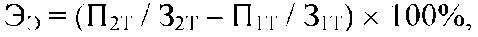 где П1Т - прибыль, полученная за реализацию товара при первом варианте УР;П2Т - прибыль, полученная за реализацию товара при втором вариантеУР;З1Т- - затраты на производство товара при первом варианте УР;З2Т - затраты на производство товара при втором варианте УР. Так, если руководитель своими решениями только поддерживает производство на одном уровне, то экономическая эффективность УР будетравна нулю, а другие виды эффективности при этом могут быть и значительными, например, организационная, социальная.Метод определения по конечным результатам основан на расчете эффективности производства в целом и выделении фиксированной (статистически обоснованной) части (К):(2)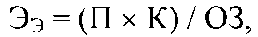 где П - прибыль полученная от реализации товара;ОЗ - общие затраты;К - доля УР в эффективности производства (К = 20-30%).Метод определения ЭЭ по непосредственным результатам деятельности основан на оценке непосредственного эффекта от УР при достижении целей, реализации функций, методов и др. Основными параметрами при оценке Ээявляются стандарты (временные, ресурсные, финансовые и др.).величину Ээопределяют из соотношения:(3)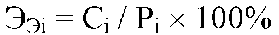 где Ci- стандарт на использование (трату) ресурса iдля разработки и реализации УР; Pi- реальное использование (затраты) iресурсы для разработки и реализации УР. При расчете Ээ данным методом необходимо определить значения Ээ по нескольким ресурсам (m) и затем по приоритетности ресурсов Пi найти среднее значение Ээ: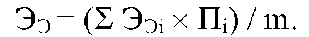 (4)Примеры решения задачПример 1. Компания «Горячий хлеб» производит и продает хлебобулочные изделия и другие продукты. Руководитель компании реализовал УР по изменению функциональных обязанностей и сократил одного работника. Другим работникам за выполнение дополнительных функций увеличили материальное вознаграждение. В результате совершенствования функциональных обязанностей и лучшей работы персонала себестоимость продукции уменьшилась на 1 %, цена изделия уменьшилась на 0,5 %, но общая цена реализации увеличилась на 5 % из-за увеличения объема продаж. Общие данные приведены в таблице 13.Таблица 13. – Исходные данныеТребуется оценить экономическую эффективность УР.Решение: Рассчитаем экономическую эффективность УР двумя методами:По методу сопоставления конечных результатов:Ээ = (0,668 / 2,054 - 0,518 / 2,074) х 100 % = 7,6 %.По методу конечных результатов (К = 20-30 %):Ээ = (0,668 / 2,054) х 0,25 х 100 % = 8,1 %. Пример 2. Местный экскаваторный завод производит гусеничные землеройные машины. Сбыт машин уменьшается, что не соответствуетвозможностям завода. Руководитель отдела маркетинга принял УР о расширении формы оплаты за продукцию в виде лизинга, в качестве лизингодателя выступал сам завод. Машины стали уходить с завода быстрее, чем финансовое наполнение расчетного счета. Через год работы пришлось отказаться от этой системы. И тогда главный инженер завода принял решение о создании постоянной и временной частей рабочего персонала. Постоянная часть персонала работает независимо, а временная - в зависимости от количества заказов. Общие данные для расчетов приведены в таблице 14.Таблица 14. – Исходные данныеТребуется оценить экономическую эффективность двух УР.Решение: Рассчитаем экономическую эффективность УР двумя методами:По методу сопоставления конечных результатов:А. Рассчитаем экономическую эффективность второго решения относительно первого.Ээ = (1,514 / 6,537 + 0,183 / 8,234) х 100 % = 25,4 %.Б. Рассчитаем экономическую эффективность первого решения относительно второго.Ээ = (- 0,183 / 8,234 - 1,514 / 6,537) х 100 % = - 25,4 %.По методу конечных результатов (К = 20-30 %):А. Для первого решения:Ээ = - (0,183 / 8,234) х 0,25 х 100 % = - 0,56 %.Б. Для второго решения:Ээ = (1,514 / 6,537) х 0,25 х 100 % = 5,7 %.Пример 3. ОАО «Стройдор» проектирует и прокладывает дороги местного и республиканского значения. Собрание акционеров приняло постановление о начале работ по проектированию новых дорог с современными покрытиями. В рамках данного решения директор ПАО выделил финансовые ресурсы, персонал и технику для проектного отдела, а также определил время проектирования. Общие данные для расчетов приведены в таблице 15.Таблица 15. – Исходные данныеТребуется оценить экономическую эффективность УР.Решение: Рассчитаем экономическую эффективность УР по каждому ресурсу:Ээ1 = 200 / 220 х 100 % = 90,9 %;Ээ2	= 16 / 13 х 100 % = 123 %;Ээ3= 9 / 8 х 100 % = 112,5 %.Общая экономическая эффективность составит:Ээ = (90,9 х 1,2 + 123 х 1 + 112,5 х 1,1) / 3 = 118,6 %.Задачи для самостоятельного решения1. Компания «Сладкоежка» производит и продает кондитерские изделия различных наименований. Руководитель компании реализовал УР по изменению функциональных обязанностей и сократил одного работника. Другим работникам за выполнение дополнительных функций увеличили материальное вознаграждение. В результате совершенствования функциональных обязанностей и лучшей работы персонала себестоимость продукции уменьшилась на 2 %, цена изделия уменьшилась на 0,7 %, но общая цена реализации увеличилась на 3 % из-за увеличения объема продаж.Таблица 16. – Исходные данныеТребуется оценить экономическую эффективность УР.2. Местный завод производит дорогостоящие станки, используемые в машиностроении, с ЧПУ. Сбыт станков уменьшается, что не соответствует возможностям завода. Руководитель отдела маркетинга принял УР о расширении формы оплаты за продукцию в виде лизинга, в качестве лизингодателя выступал сам завод. Станки стали уходить с завода быстрее, чем финансовое наполнение расчетного счета. Через год работы пришлось отказаться от этой системы. И тогда главный инженер завода принял решение о создании постоянной и временной частей рабочего персонала. Постоянная часть персонала работает независимо, а временная - в зависимости от количества заказов. Общие данные для расчетов приведены в таблице:Таблица 17. – Исходные данныеТребуется оценить экономическую эффективность двух УР.3. ОАО «Строительная корпорация» проектирует и строит жилые дома и офисные помещения. Собрание акционеров приняло постановление о начале работ по проектированию жилых домов с использованием современных автоматических технологий. В рамках данного решения директор ОАО «Строительная корпорация» выделил финансовые ресурсы, персонал и технику для проектного отдела, а также определил время проектирования. Общие данные для расчетов приведены в таблице:Таблица 18. – Исходные данные8.3.Вопросы контроля знанийКаков алгоритм принятия решений?Что такое проблемное поле организации?Какие типы проблем вам известны?Какие стили принятия решений вам известныКакие методы применяются для оценки эффективности управленческих решенийТема 9. Эффективность системы управления9.1. Пояснения и методические указанияЦели и задачиРассмотреть методику определения эффективности системы управления.Сформировать представление о критериях и показателях эффективности управленияПриобрести практические навыки определения эффективности управления предприятиемФормируемые компетенцииОК 2. Организовывать собственную деятельность, выбирать типовые методы и способы выполнения профессиональных задач, оценивать их эффективность и качество.ОК 3. Принимать решения в стандартных и нестандартных ситуациях и нести за них ответственность.ОК 5. Владеть информационной культурой, анализировать и оценивать информацию с использованием информационно-коммуникационных технологий.ОК 6. Работать в коллективе и команде, эффективно общаться с коллегами, руководством,потребителями.ОК 7. Брать на себя ответственность за работу членов команды (подчиненных), результат выполнения заданий.Каждому варианту системы управления соответствует определенное значение критерия эффективности, и задача управления состоит в том, чтобы найти такой вариант управления, при котором соответствующий критерий принимает самое выгодное значение.В качестве критерия эффективности производства и управления используют обобщающие показатели, характеризующие конечные результаты (объем производства, прибыль, рентабельность, время и др.); и частные показатели использования отдельных видов ресурсов (труда, основных фондов, инвестиций).Эффективность управленческой деятельности применительно к субъекту управления может характеризоваться количественными (экономический эффект) и качественными (социальная эффективность) показателями.Количественные показатели деятельности системы управления включают: трудовые показатели — экономию живого труда в сфере управления (численность работников, сокращение трудоемкости процессов управления); финансовые показатели — сокращение расходов на управление; показатели экономии времени — сокращение продолжительности циклов управления в результате внедрения информационных технологий, прогрессивных организационных процедур.Особо важное значение имеют качественные показатели (социальная эффективность): повышение научно-технического уровня управления; уровень интеграции процессов управления; рост квалификации менеджеров; возрастание уровня обоснованности принимаемых решений; формирование организационной культуры; управляемость системы; удовлетворенность трудом; завоевание общественного доверия; усиление социальной ответственности организации; экологические последствия.Существуют и другие подходы к оценке эффективности менеджмента, в частности ресурсно-потенциальный, представляющий собой соотношение потенциальных возможностей производства с фактическим значением использования ресурсов. Относительная эффективность определяется как отношение полного эффекта управления к затратам.При оценке эффективности менеджмента используют также показатель экономичности управления: отношение экономических показателей (валовая продукция, прибыль, валовой доход) к затратам на содержание аппарата управления.9.2. Практические заданияЗадание 1Пример решения задачиОценить эффективность управления производством предприятия на основе приведенных данных (таблица 21) Таблица 19. – Исходные данныеРассчитать общие результативные, показатели экономичности аппарата управления и показатели производительности управленческого трудаТаблица 20. – Расчетная таблицаЗадача для самостоятельного решенияОценить эффективность управления производством предприятия на основе приведенных данных: Рассчитать общие результативные, показатели экономичности аппарата управления и показатели производительности управленческого труда на основе приведенных данных.Таблица 21. – Исходные данные9.3.Вопросы для контроля знаний1. Сущность эффективности управления.2. Критерии и показатели эффективности управления.3. Факторы, влияющие на оценку эффективности управленияТема 10. Эффективность контроля10.1.Пояснения и методические указанияЦели и задачи:Сформировать представление о критериях и показателях эффективности контроляПриобрести практические навыки в организации контроля по его видам и этапам.Овладение навыками коллективной работыФормируемые компетенцииОК 2. Организовывать собственную деятельность, выбирать типовые методы и способы выполнения профессиональных задач, оценивать их эффективность и качество.ОК 5. Владеть информационной культурой, анализировать и оценивать информацию с использованием информационно-коммуникационных технологий.ОК 7. Брать на себя ответственность за работу членов команды (подчиненных), результат выполнения заданий.ПК 2.3. Отражать в бухгалтерских проводках зачет и списание недостачи ценностей (регулировать инвентаризационные разницы) по результатам инвентаризации.ПК 2.4. Проводить процедуры инвентаризации финансовых обязательств организацииКонтроль – это процесс обеспечения эффективной работы на основе владения информацией об уровне достижения, запланированных результатах и своевременной коррекции возникающих отклонений от первоначального плана. В процессе управления контроль выполняет важнейшие социальные функции повышения устойчивости и эффективности самого управления, стабилизации ситуации. Контроль выступает центральным моментом в процессе принятия и реализации решений – он завершает один из циклов реализации управленческих решений и открывает новый, образуя основу «спирали» общественного развития. Эффективность контроля зависит от:принятых теоретических подходов к контролю как функции управления, то есть назначения, роли, целей функций контроля в системе управления;принятых методик организации функции контроля;системности и комплексности осуществления функций контроля;инструментальной основы функции контроля, степени её точности и допустимой погрешности;полноты анализа, причин отклонений.Все эффективные системы контроля имеют общие характеристики. Их значимость варьируется в зависимости от конкретной ситуации, однако мы можем с уверенностью сказать, что если контроль соответствует некоторым требованиям, то его эффективность значительно повышается.Итак, контроль должен быть:действенным;гибким;систематическим;комплексным;экономичным;гласным;своевременным;понятным.10.2.Практические заданияЗадание 1Деловая игра «Эффективность контроля»Подготовка игрыФункции руководителя игры:распределяет в предварительном порядке участников игры по группам в соответствии с объектами контроля;в зависимости от состава участников игры готовит сценарий и регламент, дает конкретные задания по подбору необходимых для игры нормативных документов;проводит инструктивное совещание руководителей групп, на котором определяет объекты контроля, виды и этапы контроля, ответственных за оформление отчетов по результатам контроля.Функции участников игры:по заданию руководителя игры подбирают необходимые нормативные документы для анализа работы предприятия и реальные показатели работы; знакомятся с методикой оценки эффективности управленческой деятельности по следующим формулам. Экономическая эффективность управленческой работы:(5)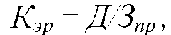 где Кэр - коэффициент эффективности работы; Д - доход за год; Зрп - издержки на производство и реализацию за год. Уровень рентабельности производства и реализации продукции: (6)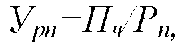 где Урп - коэффициент уровня рентабельности; Пч - чистый доход; Рп - объем реализации продукции.Эффективность использования материальных запасов по стоимости реализованной продукции:(7)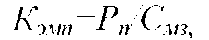 где Кэмр - коэффициент использования материальных запасов;Рп - объем реализации продукции;Смэ - стоимость материальных запасов.3) готовят предложения по объему контроля на каждом из объектов контроля для обсуждения в игровых группах.Условия игры:Предприятие работает ритмично, поставки и сбыт осуществляются без срывов, норма прибыли соответствует среднеотраслевой.Исходные данные для контроля участники игры берут из документов предыдущих деловых игр.Руководители предприятия и среднее звено управляющих выступают в роли проверяемых, специально назначенные студенты выполняют роль контролеров (по объектам контроля).Удельный вес производственных запасов сырья, основных материалов и полуфабрикатов в общей сумме оборотных производственных фондов составляет 38,4 % (это соответствует показателю удельного веса производственных запасов для отраслей машиностроения и металлообработки на начало 90-х годов).Сценарий игры.Руководитель игры ставит задачу перед всеми участниками игры - определить коэффициенты эффективности управления, уровня рентабельности и использования материальных запасов. Данная работа проводится по упрощенной схеме с использованием приведенных трех формул.После выполнения этой задачи руководитель дает вводную задачу. В следующем году предприятие увеличивает объем производства основной продукции на 5%. Необходимо разработать ряд мер по повышению эффективности управления, уровня рентабельности и более эффективному управлению материальными запасами.В связи с ограниченными учебными рамками временем, решить все проблемы, возникшие в связи с расширением производства, не представляется возможным. Поэтому необходимо сосредоточить внимание на одной проблеме и попытаться решить ее наиболее полно. Этой проблемой может стать повышение эффективности управления материальными запасами.При изучении мировой практики деятельности менеджеров в данном направлении следует учитывать отечественный, американский и японский опыт. На отечественных предприятиях оценка запасов производилась, прежде всего, как оценка оборотных производственных фондов.Руководитель игры после повторения студентами основных положений из имеющегося мирового опыта управления запасами предлагает более подробно и внимательно рассмотреть проблему повышения эффективности управления запасами на «своем» предприятии с учетом состояния российской экономики:неуклонного спада объемов отечественного производства;нехватки финансовых средств;взаимных неплатежей;нарушения традиционных экономических связей;коррупции, взяточничества;разгула преступности;теневых структур и других негативных явлений.Участники игры проводят необходимые расчеты и намечают меры по повышению эффективности управления запасами. Каждая группа участников игры вырабатывает свой подход с использованием мировой практики и конкретных российских условий. Руководитель игры предлагает участникам обменяться мнениями по данному вопросу и выработать приемлемую концепцию повышения эффективности управления материальными запасами в целом для данного предприятия. Руководитель подводит итоги дискуссии, затем участники должны документально оформить принятые решения.Регламент игрыОптимальное время на деловую игру - 4 часа, но можно и 2 часа. На первую часть «Определение эффективности управления, уровня рентабельности и состояния дел с запасами» может быть выделено до 1,5-х часов (1 час); на вторую часть «Решение проблемы повышения эффективности управления запасами» - оставшееся время.Итоги игрыПисьменно оформленные предложения по трем направлениям игры: предложения по совершенствованию управления при готовящейся схеме расширения объемов производства на 5 %; по росту рентабельности и сокращению запасов.Руководство предприятия дает отчеты в целом по предприятию, руководители отделов и служб по своим подразделениям.10.3.Вопросы для контроля знанийЧто такое контроль и какова его роль в управленческом циклеОт чего зависит эффективность контроляКаким должен быть контрольТема 11. Тайм-менеджмент11.1.Пояснения и методические указанияЦели и задачиСформировать представление об одном из ключевых направлений менеджмента, тайм-менеджментеПриобрести навыки управления временем для повышения эффективности работы и личностного ростаНаучиться расстанавливать приоритеты, планировать, делегировать обязанности и полномочия, ранжировать целиФормируемые компетенцииОК 1. Понимать сущность и социальную значимость своей будущей профессии, проявлять к нейустойчивый интерес.ОК 2. Организовывать собственную деятельность, выбирать типовые методы и способы выполнения профессиональных задач, оценивать их эффективность и качество.ОК 8. Самостоятельно определять задачи профессионального и личностного развития, заниматься самообразованием, осознанно планировать повышение квалификации.ОК 9. Ориентироваться в условиях частой смены технологий в профессиональной деятельностиУправление временем, организация времени, тайм-менеджмент (англ. time management) — технология организации времени и повышения эффективности его использования.Управление временем — это действие или процесс тренировки сознательного контроля над временем, потраченным на конкретные виды деятельности, при котором специально увеличиваются эффективность и продуктивность. Управление временем может помочь получить ряд навыков, инструментов и методов, используемых при выполнении конкретных задач, проектов и целей. Этот набор включает в себя широкий спектр деятельности, а именно: планирование, распределение, постановку целей, делегирование, анализ временных затрат, мониторинг, организацию, составление списков и расстановку приоритетов.Наиболее удобным индивидуальным инструментом для инвентаризации времени (а в дальнейшем также для планирования и контроля) является простой органайзер (или ежедневник).Сейчас существует множество разновидностей органайзеров, начиная от самых простых и заканчивая весьма сложными, содержащими в себе целую систему управления временем. Однако здесь кроется одна серьезная проблема: покупая уже готовый органайзер, вы, по сути дела, покупаете готовое решение, которое может быть неудобным лично для вас. В случае подобной «несовместимости» заложенная в органайзер система учета и планирования времени будет использоваться вами лишь частично, а сам органайзер тогда превратится в обычную записную книжку.Простой органайзер является крайне простым инструментом для учета индивидуального времени. С его помощью можно легко оценить количественные затраты времени на различные виды работ, но при этом, к сожалению, утрачивается качественный, смысловой компонент в оценке временных трат.Как правило, простой органайзер очень легко превращается в органайзер для качественного анализа времени: достаточно лишь придумать несколько качественных категорий, предложить числовую (или символьную) систему их оценивания и добавить к бланку органайзера несколько столбцов по числу разработанных качественных категорий.Обычно следует использовать не более 4—6 категорий для качественного учета трат времени. Если их будет больше, то органайзер станет слишком громоздким, а процедура учета и анализа времени — слишком долгой и трудоемкой.Первые столбцы органайзера (рис.) для качественного анализа времени ничем не отличаются от граф простого органайзера: время начала и окончания событий, их длительность, сами события. Графа «Результат, эффект» необходима того чтоб указывать конкретный результат произошедшего события, обладает мощным мотивирующим и контрольным эффектом, позволяет более жестко выявлять бесполезные траты времени (помехи) и в то же время развивает «позитивное мышление».Можно использовать пять направлений качественного анализа (таблица 22). Таблица 22. - Направления качественного анализаПолезность (поле «Пл/нп») равна сумме всех временных затрат на плановые и важные неплановые дела (с кодом «1» и «0,5») за вычетом всех временных затрат на неплановые дела (с кодом «0»). При строгом учете траты времени с кодом «0,5» считаются как неплановые.При получении положительного результата можно сделать вывод о том, что день прошел с высокой степенью организованности, время было использовано с пользой для достижения запланированных целей. Продуктивность (поле «Затр.») равна сумме всех временных затрат, связанных с высоким уровнем мотивации (с кодами «+2» и «+1») за вычетом всех временных затрат, связанных с низким уровнем мотивации (с кодами «—2» и «—1»). Использование категории «Затраты энергии» (Затр.) позволяет выявить собственные энергетические «ритмы», достаточно точно узнав периоды подъема и спада сил в течение суток, недели, месяца. Также выявив события и ситуации, связанные с позитивной мобилизацией энергии, можно лучше понять природу собственных сил и возможностей, более творчески заниматься самоменеджментом. Здесь можно сделать вывод о том, что затраты времени принесли вам чувство удовлетворенности, были связаны с высоким уровнем мотивации. То есть в плане затрат внутренних сил и энергии этот день был продуктивным. Работа с категорией «делегирование» (Дел.)  позволяет развить «аутсорсинговое мышление» и улучшить отношения с коллегами. Здесь указывается, сколько раз в течение дня было использовано делегирование, а также кому именно и что было делегировано. В данном поле рекомендуется отметить случаи успешного и неуспешного делегирования, а также записать оргвыводы.Эффективность (поле «Эфф.») равна сумме всех временных затрат, связанных с высоким уровнем КПД выполненной работы (с кодами «+2» и «+1»), за исключением всех временных затрат, связанных с низким уровнем КПД (с кодами «—2» и «—1»). Учет времени по категории «эффективность» (Эфф.) позволяет оптимизировать способы достижения результатов, а также пересмотреть индивидуальные нормативы на разные виды деятельности как в сторону их уменьшения, так и в сторону их увеличения.Чтобы немного облегчить планирование, учет трат времени, рекомендуется обобщить все многообразие дел и событий, сведя их к сравнительно небольшому числу качественных категорий (типов, видов) временных затрат. В основу подобного кодификатора может лечь схема индивидуального фонда времени, но обобщенные категории для качественного учета времени могут быть более детализированными. Мало того — можно разработать и использовать совершенно произвольные категории учета времени, наиболее удобные для изучения ваших персональных трат времени.Ниже приводится пример кодификатора для качественного учета персональных временных затрат. Работа.Подготовка к работе (любые действия, связанные с самоорганизацией на рабочем месте — планирование, сверка со списками запланированных дел, поиск и сортировка документации и т. п.).Выполнение основных трудовых функций (могут быть расписаны детально).Исправление ошибок в работе, доделывание дел, которые не были завершены вовремя (все — по собственной вине).Регламентированные перерывы в работе (например, обед, обусловленное организацией трудового процесса ожидание).Общение с коллегами, связанное с работой (может быть расписано детально).Дорога (на работу и с работы).Помехи.Потеря времени из-за объективной нехватки ресурсов (информации, техники, инструментов и т. п.) в организации. Ресурсы могут быть получены, но доступ к ним затруднен и требует дополнительных трат времени.Потеря времени из-за организационных «нестыковок» и управленческой неэффективности руководства (нечеткость постановки задач, дублирование функций, отсутствие полномочий и т. п.).Незапланированные встречи, посетители, общение (неважно — деловое общение или неформальное).Потери времени из-за собственной лени (отсутствие интереса, мотивации, долгая «раскачка», отвлечения из-за пустяков и т. п.).Потери времени из-за собственной некомпетентности (ошибочные действия из-за отсутствия необходимых знаний и навыков и т. п.).Самообслуживание.Сон.Пассивный отдых.Еда.Гигиена.Домашний труд.Магазины.Уборка, наведение порядка в доме.Ремонт, в том числе мелкий.Забота, уход, воспитание, помощь близким людям.Разное (например, дача).Свободное время.Общение с друзьями, треп по телефону, гости и т. п.Чтение книг, прессы.Телевизор.Творчество, хобби.Спорт (утренняя гимнастика + бег).Путешествия, поездки, походы, прогулки.Следует отметить, что кодификатор не является чем-то «вечным» — его можно и нужно изменять в соответствии с актуальными задачами. Изменение кодификатора может быть чисто механическим: «укрупнение» (объединение каких-либо субкатегорий в более обобщенные) или «дробление» (деление субкатегорий на более детализированные). Но изменение кодификатора может включать в себя и качественное реструктурирование, когда какие-либо субкатегории перемещаются в другие категории, добавляются новые категории или исключаются старые, утратившие свою актуальность.11.2.Практические заданияЗадание 1Экспресс-анализ дневных затрат времениИспользуя органайзер для качественного анализа времени (процедура и правила заполнения органайзера описаны выше), по памяти проведите инвентаризацию затрат времени за вчерашний  «полный» день.При заполнении органайзера используйте типовой кодификатор трат времени. Обычно на заполнение органайзера и вычисление всех количественных показателей требуется 15— 25 минут. После заполнения органайзеров всех участников просят (в качестве обратной связи) сообщить, какой именно из показателей экспресс-анализа (полезность, продуктивность, эффективность и т. д.) оказался для них наиболее неожиданным, произвел наибольшее впечатление, и почему.11.3.Вопросы для контроля знанийЧто такое тайм-менеджмент, какова его роль в процессе управленияЧто включает в себя тайм-менеджментЧто такое органайзер качественного анализа времени?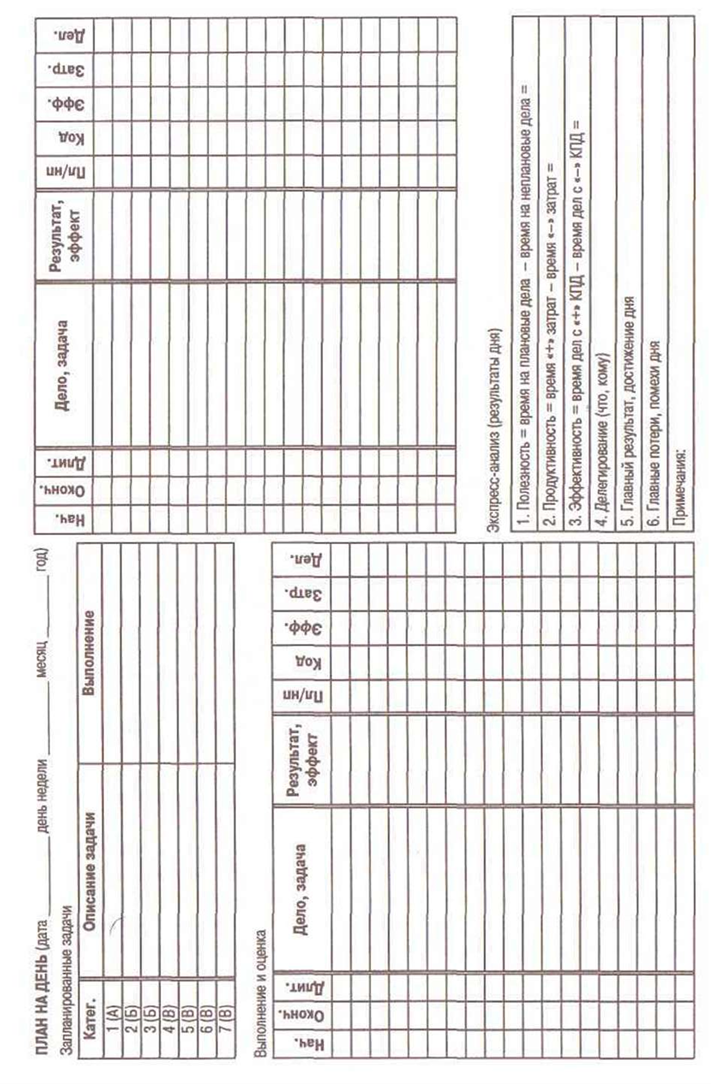 Тема 12. Деловые коммуникации12.1.Пояснения и методические указанияЦели и задачиРассмотреть и закрепить  знания осуществления коммуникаций в организации.Приобрести практические навыки анализа коммуникационного процессаФормируемые компетенцииОК 4. Осуществлять поиск и использование информации, необходимой для эффективного выполнения профессиональных задач профессионального и личностного развития.ОК 5. Владеть информационной культурой, анализировать и оценивать информацию с использованием информационно-коммуникационных технологий.ОК 6. Работать в коллективе и команде, эффективно общаться с коллегами, руководством, потребителями.ОК 7. Брать на себя ответственность за работу членов команды (подчиненных), результат выполнения заданий.Коммуникации — это обмен информацией между двумя людьми и более. Информация служит средством (орудием) труда, а коммуникация связующим процессом управления (наряду с управленческими решениями), поскольку связывает функции планирования, организации, мотивации и контроля. На основе коммуникации менеджер получает информацию, необходимую для принятия решения и доводит принятое решение до работников организации. Эффективностью коммуникаций часто определяют качество решений. Информация может быть классифицирована по аспектам управления. По этому признаку выделяют экономическую, организационную, социальную, техническую ин-формацию. По характеру предоставления информацию можно подразделить на визуальную, аудио- и аудиовизуальную. Разнообразие форм отражения информации имеет большое значение в информационном обеспечении управления. По возможности продуктивного использования можно выделить информацию полезную, ложную и избыточную. Существует также множество других признаков, по которым может быть проведена классификация информации. Коммуникации или обмен информацией может проходить в вербальной (речевой) и невербальной форме. Невербальные сигналы проявляются человеком в мимике, жестах, позах, походке и т.д. Они "не осознаются или почти не осознаются. Поэтому в отличие от вербальной невербальная информация в большей степени отражает реальное отношение человека к той или иной проблеме. В данном контексте невербальные сигналы являются для руководителя важнейшим источником достоверной информации, необходимой для выбора правильной стратегии общения с конкретными подчиненными. При помощи невербальных средств общения он может управлять вниманием и состоянием сотрудников. Психологами установлено, что в процессе взаимодействия людей от 60 до 90% коммуникаций осуществляется с помощью невербальных средств выражения. При этом вербальный канал используется главным образом для передачи информации, тогда как невербальные сигналы служат выражением межличностных отношений и в некоторых случаях могут быть использованы вместо словесных сообщений. Количество и качество невербальных сигналов зависит от возраста человека (у детей они читаются легче), пола, национальности (сравните, например, жестикуляцию итальянцев и шведов), типа темперамента, социального статуса, уровня профессионализма (чем выше социально- экономическое положение и профессионализм человека, тем меньше развита у него жестикуляция и беднее телодвижения) и других показателей. Информационный процесс охватывает все подразделения и все стороны деятельности предприятия. Поэтому естественно, что его деятельность в значительной степени зависит от эффективности коммуникационного процесса. Но в процессе коммуникаций информация может быть искажена, неправильно понята или воспринята. Эффективность обмена информацией достигается только в том случае, когда одна сторона передает информацию, а другая — правильно ее воспринимает. Поэтому главной задачей коммуникационного процесса является обеспечение понимания и правильного восприятия передаваемой информации. Выделяют четыре базовых элемента в процессе обмена информацией: — отправитель — лицо, которое собирает/генерирует и передает информацию (в системе управления это, как правило, менеджер, который передает информацию испол-нителю, направляя его действия на реализацию управленческих решений);-) — сообщение ~ сущность информации, передающейся устно или закодированной с помощью символов; — канал — средство передачи информации (каналы могут быть формальными и неформальными, горизонтальными и вертикальными и т.д.); — получатель — лицо, которому предназначена информация и которое ее воспринимает. Коммуникации подразделяются на две большие группы: между организацией и ее средой и между уровнями управления и подразделениями. К первой группе относятся коммуникации, которые представляют собою информационное взаимодействие с внешней средой: средства массовой информации, потребители, надзор за качеством продукции, органы государственного регулирования, политические группы, комитеты, поставщики и т.п.. Ко второй группе относятся коммуникации по вертикали и по горизонтали между подразделениями организации. Возникновение коммуникаций внутри предприятия в виде собраний, обсуждений, телефонных переговоров, отчетов и т.д., как правило, является реакцией на воздействие внешней среды. Рассматривая систему передачи информации можно выделить межличностные и организационные коммуникации. В межличностных коммуникациях важное значение имеют влияние и степень. открытости руководства, степень доверия к подчиненному. Негативное отношение, предвзятость снижают активность и эффективность меж-личностных коммуникаций. На процесс обмена информацией влияют не только межличностные отношения, но и характер организации коммуникационных процессов на предприятии в целом. Преградой в передаче и правильном восприятии информации могут быть перегрузки коммуникационной сети, нерациональная структура организации, неоптимальная система документирования информации и т.д. Важную роль в эффективности коммуникаций играет налаживание оперативной обратной связи.12.2.Практические заданияЗадание 1В качестве первого шага по проектированию и построению эффективной персональной системы коммуникаций, проведите ревизию своего круга общения. С кем и на какие темы вы обычно общаетесь?1. Сначала определите 2—3 жизненно важные сферы вашего общения (например, работа или учеба, семья, друзья и др.). Впишите в таблицу Ф. И. О. или инициалы всех людей, с которыми вы общаетесь регулярно более 1—2 часов хотя бы 1—2 раза в неделю.Таблица 23.- Аналитическая таблица Решите, с кем вы хотите общаться больше, а с кем меньше? Можно отметить ваши идеи по изменению объема общения прямо в таблице, написав рядом с инициалами, например, математические символы:О «общаться меньше» ( < );«общаться больше» ( > );«оставить без изменений» ( = );О «совсем отказаться от общения» ( 0 ).Решите, с кем вы хотите изменить характер общения, и укажите с помощью стрелок направление этих изменений.Решите, какие изменения в индивидуальной системе коммуникаций следует произвести в первую очередь? То есть какие изменения вашего круга общения являются наиболее приоритетными с точки зрения оптимизации затрат времени на общение.Выберите 3—5 приоритетных действий по изменению системы коммуникаций и прямо в таблице (рядом с инициалами людей, с которыми необходимо изменить характер общения) проставьте цифры, указывающие приоритетность действий («1» — «изменить в первую очередь» и т. д.).12.3.Вопросы для контроля знанийЧто такое деловые коммуникации?Какие существуют формы коммуникаций?Какие элементы включены в процесс обмена информацией?Тема 13. Лидерство в организации13.1.Пояснения и методические указанияЦели и задачиСформировать представление о сущности лидерства в организацииНаучить студентов выявлять лидерские качества для анализа, описания.Овладение навыками коллективной работыФормируемые компетенцииОК 1. Понимать сущность и социальную значимость своей будущей профессии, проявлять к нейустойчивый интерес.ОК 2. Организовывать собственную деятельность, выбирать типовые методы и способы выполнения профессиональных задач, оценивать их эффективность и качество.ОК 3. Принимать решения в стандартных и нестандартных ситуациях и нести за них ответственность.ОК 5. Владеть информационной культурой, анализировать и оценивать информацию с использованием информационно-коммуникационных технологий.ОК 6. Работать в коллективе и команде, эффективно общаться с коллегами, руководством, потребителями.ОК 7. Брать на себя ответственность за работу членов команды (подчиненных), результат выполнения заданий.ОК 8. Самостоятельно определять задачи профессионального и личностного развития, заниматься самообразованием, осознанно планировать повышение квалификации.ОК 9. Ориентироваться в условиях частой смены технологий в профессиональной деятельностиЛидерство предполагает положение отдельной личности или социальной группы, обусловленное более эффективными результатами деятельности. Лидер — это тот, кому удается превратить сотрудника в своего единомышленника или последователя. Суть лидерства состоит в наличии последователей. С этой точки зрения лидерство — это процесс воздействия на группу людей, чтобы повлечь их за собой для совместной реализации управленческих решений по достижению определенных целей.Лидерство представляет собой специфический тип управленческих отношений, который опирается преимущественно на социальное воздействие. В какой мере сотрудник становится последователем, в такой мере менеджер — лидером. Управление и лидерство не синонимы, но способность быть лидером — ключевое условие, чтобы стать хорошим менеджером. Поэтому важно рассмотреть основные подходы к определению лидерства в системе управления.Популярной является концепция лидерства, основанного на личностных качествах. Исследования выявили весьма длинный перечень тех качеств, которые присущи лидерам. К их числу относят поведенческую компетентность, уверенность в себе, активность, предприимчивость. Наиболее часто встречающиеся у успешных лидеров качества можно объединить в четыре группы:интеллект: ум и логика, оригинальность, концелту- альность, образованность, знание дела, умение ясно излагать мысли, проницательность;приобретенные способности или поведенческая компетентность: умение заручаться поддержкой, завоевывать популярность, дипломатичность, умение брать на себя ответственность и риск, умение убеждать, готовность к сотрудничеству и уступкам, умение управлять своими эмоциями и эмоциями других, умение слушать, интуиция;особенности личности: гибкость и решительность, созидательность и творчество, смелость и амбициозность, настойчивость и упорство, энергичность и властность, обязательность и участливость, потребность в достижениях, личная целостность и целеустремленность;физиологические качества: рост, вес, внешний вид, состояние здоровья.Существует также теория, согласно которой лидерство является результатом групповых процессов. В рамках этой концепции считается, что лидер всегда является носителем групповой идеи. Он направляет энергию и организует деятельность людей в соответствии с их интересами. Таким образом, лидерство является следствием принятия на себя инициативы по руководству группой для достижения общих интересов.Возможно лидерство на основе согласия. Такое лидерство характеризуется как управление людьми, при котором достигается максимальное сотрудничество при минимальных разногласиях. Лидерство рассматривается как возможность лидера влиять своей волей на последователей и достигать уважения, лояльности и сотрудничества с их стороны.Лидерство может быть следствием соответствующего поведения. Под лидерским поведением понимаются отдельные действия, которые направлены на координацию работы группы, например, распределение обязанностей, поощрение или критику отдельных членов группы, заинтересованность в их успехах и помощь.Источником лидерства могут стать взаимодействие, межличностные отношения, когда участники группы что-либо выполняют не потому, что они должны, а потому, что хотят это делать. Данный подход подразумевает, что лидерство вырастает из активного процесса взаимодействия, т.е. лидерство существует там и тогда, где и когда оно осознается и поддерживается другими членами группы.Распространенной является теория лидерства как умения убеждать. Лидерство с помощью силы убеждения и побуждения, а не с помощью прямой или косвенной угрозы и принуждения опирается на знание человеческой природы, искусство влияния на людей для конкретного направления их действий.Лидерство часто воспринимается как отношения власти. Многие социальные теоретики определяют лидерство как вертикальную власть, которая характеризуется способностью одного индивида доминировать над другими.Развитие концептуальных положений лидерства привело к относительно новым его определениям. Рассмотрим основные из них — атрибутивное, харизматическое и преобразующее.Концепция атрибутивного лидерства основана на причинно-следственных взаимосвязях между тем, что произошло, и тем, что люди считают причиной произошедшего. Наблюдая за работой сотрудников, лидер получает информацию о том, как она выполняется. В зависимости от этого он делает выводы о поведении каждого из работников и корректирует стиль своего поведения таким образом, чтобы адекватно реагировать на действия подчиненного.В основе харизматического лидерства лежит понятие харизмы, т.е. особой одаренности, исключительности человека. Харизматическим считается лидер, который способен оказывать глубокое воздействие на последователей в силу своих личностных качеств. В целом харизматическому лидеру приписывают уверенность в себе, стремление к власти, убежденность в своей правоте, нестандартное видение решения проблемы, умение обосновать его перед последователями и побудить их к действию, неординарное поведение при реализации своего видения. Присущая такому человеку жажда деятельности передается другим людям, и они искренне верят в прирожденную способность к лидерству.Преобразующее лидерство имеет некоторые точки пересечения с харизматическим, но трактуется иначе. Это лидерство эффективно в ситуациях изменений, динамического развития, реинжиниринга бизнес-процессов.Лидер-реформатор мотивирует последователей путем повышения уровня их сознательности в восприятии важности поставленной цели, предоставления им возможности соотношения своих личных интересов с общей целью, создания атмосферы доверительности и убеждения последователей в необходимости саморазвития. Его цель не изменить мир, а адаптироваться в нем через организационное развитие и развитие персонала.Преобразующее лидерство тесно связано с ситуационным подходом к управлению. В рамках ситуационного менеджмента необходимость того или иного лидера вызывается временем, местом и обстоятельствами социального процесса. Иными словами, каждая ситуация определяет те особые качества, которые необходимы лидеру для эффективных действий в новых условиях.Каждая новая ситуация требует проявления определенного набора качеств, причем часто качества, эффективные в одной ситуации,-могут быть нейтральными в другой и даже помешать решению проблемы. Такой подход позволил установить связь между параметрами ситуации и особенностями лидерства в ней, а также выявил несостоятельность идеи о существовании универсальных лидерских черт характера.Ученые также определили, что тип и стиль лидерства во многом зависит от характера поставленной задачи. Между группами, решающими задачи разного рода, имелись резкие различия по типу лидерства, а лидеры групп со схожими целями были в общем схожи между собой и отличались друг от друга лишь некоторыми личностными качествами.Способность становится лидером, в коллективе является одним из условий эффективного управления. Исходя из этого можно выделить следующие качества эффективного менеджера: адаптационная мобильность, контактность, стрессоустойчивость, доминантность.Адаптационная мобильность — это склонность к творческим формам деятельности, непрерывному углублению знаний; инициативность. Данное качество проявляется в постоянном стремлении к инновациям, нетерпимости к косности, консерватизму. Желание качественных изменений в организации и содержании собственной деятельности предполагает готовность к обоснованному (приемлемому) риску. Поэтому адаптационная мобильность основывается на таких чертах личности, как гибкость, самообладание, предприимчивость, стремление к самосовершенствованию и требование этого от подчиненных.Контактность менеджера проявляется в направленности на внешний мир и деятельности в нем. Под контактностью понимается общительность, интерес к людям и высокий уровень притязаний в сфере межличностных отношений с одновременной способностью располагать людей к себе. В данном отношении важно умение менеджера налаживать эффективную обратную связь, видеть себя со стороны, смотреть на конфликтную ситуацию глазами собеседника, выслушивать, понимать и убеждать людей. Контактность менеджера является одним из факторов достижения взаимопонимания и доверия между ним и подчиненными, что необходимо для сплоченной работы коллектива.	,Стрессоустойчивость — интеллектуальная и эмоциональная защищенность в проблемных ситуациях; самообладание и трезвость мышления при принятии коллективных решений. Стрессоустойчивый менеджер не теряет инициативность и желание действовать в случае неудачи, не боится брать на себя ответственность. При этом устойчивость руководителя к стрессам основывается не только на психологической уравновешенности и эмоциональной стойкости, но и на его опыте, квалификации и интеллекте. Менеджер гораздо уверенней и эффективней будет действовать, если он хорошо ориентируется в ситуации и представляет, к чему может привести та или иная неудача, какие факторы позволят ее избежать и как нужно действовать, чтобы исправить положение.Доминантность представляет собой стремление менеджера к лидерству в любых обстоятельствах. Данное качество проявляется во властности, честолюбии, независимости, игнорировании авторитетов. Доминантность основывается на волевом характере руководителя, уверенности в себе и высокой самооценке. Известно, что эффективное управление часто ассоциируется с сильным, волевым руководителем. Однако чрезмерная доминантность может привести к формированию автократического стиля управления со всеми его недостатками в тех случаях, когда более подходящими являются более мягкие методы руководства.Перечисляя качества эффективного менеджера, нужно понимать, что не может существовать какого-либо универсального перечня. Ситуационный подход предполагает, что в разных условиях эффективными могут быть разные типы руководителей. Вместе с тем основным признаком эффективного менеджера является способность управлять организацией таким образом, чтобы потенциал и результаты деятельности всей организации превышали сумму потенциалов и возможных результатов отдельных ее сотрудников. 13.2. Практические заданияЗадание 1Многочисленные исследования в стране, проводимые в последние годы, показывают, что уровень взаимоотношений между членами коллектива, между работниками и администрацией определяются общностью целей и трудовой деятельности, стажем совместной работы и т. д. Социометрические исследования позволяют изучить состояние психологического климата, выявить неформальную структуру коллектива, мотивы, вызывающие определенную структуру связей. Кроме этого они могут выявить лидеров в группе для последующего анализа их лидерских качеств.Для того чтобы получить более или менее ясное представление о структуре коллектива, необходимо провести анкетирование, выяснить ответы, например, на такие вопросы:С кем из сотрудников Вы хотели бы работать?К кому обратитесь, чтобы решить важную для Вас проблему?С кем хотите проводить свободное время?С кем хотите поделиться радостью или горем?С кем хотите посоветоваться при возникновении личного конфликта?Все ответы группируются по трем формам отношений: выбор (+), равнодушие (0), антипатия (-). В результате составления социометрической матрицы определяется степень сплоченности коллектива как частное от деления разницы сумм положительных и отрицательных выборов на число всех возможных вариантов. Также можно определить интегративность, то есть способность коллектива сохранять его структуру.Степень интегративности коллектива определяется разностью между единицей и частным от деления количества членов коллектива никем не избранных на общее количество членов коллектива. Чем ближе коэффициент степени интегративности к единице, тем коллектив интегративнее. Высшей формой проявления интегративности является гомфотерность (спаянность).Социометрический статус каждого члена коллектива показывает отношение коллектива к данному члену и определяется как частное от деления разницы положительных и отрицательных выборов по каждому члену коллектива на количество членов коллектива минус единица.По величине социометрического статуса можно определить неформального лидера. В начале определяется состав учебной группы и каждому участнику ставится определенный шифр (например, Алексеева А. А. - Б1 и т. д.). Затем составляется социометрическая матрица тестирования учебной группы (пример, таблица 24).Таблица  24. - Социометрическая матрица тестирования группыОпределяется степень сплоченности в группе: Кс = 95 - 23 /13 х (13 - 1) = 0,46 (низкая)Степень интегративности определяется следующим образом: К = 1 - (3 /13) = 0,77 (недостаточная)Социометрический статус каждого студента: Зв = (6 - 3) /12 = 0,25 и т. д.Выбираются лидеры, имеющие наибольшие числа, провидится анализ их лидерских качеств путем открытого диалога с группой.  В целом проведение исследования позволяет избрать действенные меры воздействия на группу. Систематическое изучение и регулирование внутри коллективных отношений является одним из важнейших аспектов деятельности руководителя.13.3.Вопросыдля контроля знанийЧто такое лидерство?Какие концепции лидерства вам известны?Какими качествами должен обладать лидер?Чем отличается «формальный» руководитель от лидера?Как можно выявить неформальных лидеров в группе?Тема 14. Анализ организационной культуры14.1.Пояснения и методические указанияЦели и задачи: Сформировать представление о сущности организационной культуры организацииНаучить студентов выявлять и формулировать составляющие содержания отношений организационной культуры для ее анализа и описания.Овладение навыками коллективной работыФормируемые компетенцииОК 1. Понимать сущность и социальную значимость своей будущей профессии, проявлять к нейустойчивый интерес.ОК 5. Владеть информационной культурой, анализировать и оценивать информацию с использованием информационно-коммуникационных технологий.ОК 6. Работать в коллективе и команде, эффективно общаться с коллегами, руководством, потребителями.ОК 7. Брать на себя ответственность за работу членов команды (подчиненных), результат выполнения заданий.ОК 8. Самостоятельно определять задачи профессионального и личностного развития, заниматься самообразованием, осознанно планировать повышение квалификации.Определений культуры существует довольно много. Если рассматривать конкретно культуру организации, то она проявляется во всех ее видах деятельности и отношениях. В самом общем виде организационная культура (ее еще называют корпоративной) представляет собой систему ценностных ориентаций, норм личностного и межличностного поведения, принимаемых и поддерживаемых как организацией в целом, так и ее сотрудниками.Значение корпоративной культуры в системе менеджмента часто недооценивается. Управление организацией направлено на то, чтобы каждый работник был заинтересован в достижении общих целей. Поэтому он должен себя чувствовать частью коллектива, разделять корпоративные ценности и общие нормы поведения. В данном отношении важно учитывать основные аспекты, которые определяют поведение отдельного человека в организации: расположение к другим работникам, идеалы, ценности и жизненные принципы, их соответствие целям и принципам самой организации.Корпоративная культура в компании формируется под влиянием таких факторов, как личность руководителя, особенности национальной культуры, сфера деятельности и размер компании, конкурентная, макроэкономическая и законодательная среда, этап развития компании. В зависимости от действия данных факторов осуществляется распределение власти в организации, ее структура, отношения подчиненных и руководителей.Основными характеристиками организационной культуры являются ее источник и устойчивость к внешнему воздействию. Это проявляется в кооперации между персоналом, процессе принятия решений, коммуникациях, восприятии корпоративных целей и задач. В данном контексте американский социолог Ч. Хэнди выделил четыре типа организационной культуры.Силовая культура опирается на личность руководителя и его ближайшее окружение. Основой отношений в трудовом коллективе является власть и жесткий контроль. Степень влияния работника на деятельность организации определяется его близостью к руководству.Силовая культура чаще всего встречается на этапе формирования компании. Ее достоинством является мобильность и возможность быстрого реагирования на внешние изменения. Однако успех во многом зависит от личности и компетентности руководителя. Одновременно подобная организация сталкивается со сложностями контроля при возрастании численности работников. Сами работники находятся в условиях жесткой конкурентной борьбы, что влечет за собой большую текучесть кадров, низкую степень взаимодействия.Ролевая культура основана на строгой специализации сотрудников и подразделений организации. В такой компании четко расписаны права и обязанности всех работников. Основой власти является служебное положение, занимаемое работником, а не власть личности. Для выполнения каждой работы назначается сотрудник, чья квалификация оценивается с позиции его соответствия данной должности (роли).Ролевая структура наиболее характерна для крупных, громоздких организаций. Эффективность их функционирования определяется рациональностью распределения персонала по должностям (ролям), а не потенциалом работников. В такой организации культура жестко ограничивает человека, а взаимоотношения во многом определяются формальными правилами. Подобная структура неэффективна в условиях быстрых изменений внешней среды и мало подходит для инициативных, амбициозных сотрудников.Целевая культура ориентирует персонал на выполнение работы путем объединения целей сотрудников и организации. Целевая культура требует командной работы. Она дает высокую степень автономности деятельности сотрудников и одновременно предполагает коллективизм. При данном типе культуры специалисты имеют достаточно широкое влияние на руководство, поскольку от их профессиональной компетентности и активности зависит достижение поставленной цели.Использование целевой культуры требует высокого профессионализма от сотрудников и направлено на приоритет командной работы. Подобные организации не обладают жесткой структурой, им свойственна высокая адаптивность. Следовательно, наиболее эффективной целевая куль- турач будет в условиях изменчивости внешней среды.Недостатками данной организации является сложность контроля, высокие требования к наличию ресурсов и возможностей, необходимых для выполнения целей. Нехватка ресурсов отрицательно сказывается на работе сотрудников и команд, которые не могут достичь поставленной цели из-за внешних обстоятельств.4) Культура личности направляет организацию в первую очередь на развитие и реализацию интересов самих сотрудников. В рамках такой компании влияние зависит от квалификации и способностей специалиста. Чем лучше он выполняет свою работу, тем больше к нему прислушиваются. Сотрудники в такой организации могут работать вообще без руководителя, поскольку они сами себе ставят цели и они сами себя контролируют.На практике организации с культурой личности встречаются довольно редко. Это могут быть адвокатские конторы, консалтинговые компании и т.п. Вместе с тем в рамках организаций с привычной культурой личностная культура может формироваться в отдельных отделах, подразделениях, если там работают специалисты, направленные на самореализацию, удовлетворение личных амбиций.14.2. Практические заданияЗадание 1В малых группах составляют общий согласованный перечень позиций по каждому из пяти разделов прилагаемой формы. Сформулированные пункты в каждом из разделов должны быть разделяемы большинством членов группы. Кроме того, они должны отличать Вашу группу (организацию) от других, ей подобных.Процедура.Шаг 1. В течение 5-10 минут студенты индивидуально заполняют прилагаемую форму «Организационная культура». В качестве примера можно использовать описание культуры учебной группы, реально подготовленное студентами МГУ.Организационная культура МГУ Группа: магистратура, направление - деловое администрирование.I. Важные разделяемые верования и предположенияУниверситет - часть нашей жизниПомогать друг другуКак можно меньше делать для достижения результатаРазделяемые вещи материального мираБесплатное обучениеХорошие условия обученияЧетыре МашиСамый престижный вуз в странеРазделяемые выражения«Сачок» - вестибюль перед библиотекой МГУ«Школа» - университет«Забить» пару - не пойти на паруА кому сейчас легко?ГЗ - главное здание МГУКак все запущено«Без мазы» - нет никаких шансовПервый ГУМ - гуманитарный корпусРазделяемые действияВзаимопомощьСписываниеПокурить на переменеОпаздываниеСходить в буфетРазделяемые мысли и чувстваВсе переживают друг за другаНам хорошо в университетеШаг 2. В течение 10-15 минут в малых группах студенты составляют общий согласованный перечень позиций по каждому из пяти разделов прилагаемой формыОрганизационная культура группы студентов КГБ ПОУ Минусинский сельскохозяйственный колледж I. Важные разделяемые верования и предположения____________________________________________Разделяемые вещи материального мира____________________________________________Разделяемые выражения____________________________________________Разделяемые действия____________________________________________V. Разделяемые мысли и чувства____________________________________________Шаг 3. В аудитории под руководством преподавателя обсуждаются и обобщаются позиции малых групп и в течение 10 минут вырабатывается сводное для всей группы описание ее культуры. Обобщенные результаты предоставляет делегированный представитель группы.14.3.Вопросы для контроля знанийЧто такое организационная культура?Какие типы организационной культуры вам известны?Какие составляющие организационной культуры вам известны? Тема 15. Управление конфликтами15.1.Пояснения и методические указанияЦели и задачи:Сформировать представление о сущности конфликтов в организацииНаучить студентов анализировать конфликтные ситуации и искать пути их преодоления.Формируемые компетенцииОК 3. Принимать решения в стандартных и нестандартных ситуациях и нести за них ответственность.ОК 5. Владеть информационной культурой, анализировать и оценивать информацию с использованием информационно-коммуникационных технологий.ОК 6. Работать в коллективе и команде, эффективно общаться с коллегами, руководством, потребителями.Конфликт — это противоречие, возникающее между людьми в связи с решением тех или иных вопросов социальной и личной жизни. В конфликте одна из сторон требует изменения поведения; мыслей либо чувств партнера. Однако не всякое противоречие можно назвать конфликтом: люди могут иметь различные взгляды, суждения о какой либо проблеме, и это не мешает их слаженной работе. Но противоречия, затрагивающие интересы, статус, моральное достоинство личности или группы, ведут к возникновению конфликта.Конфликты создают напряженные отношения в коллективе, переключают внимание сотрудников с непосредственных забот производства на «выяснение отношений», тяжело сказываются на их нервно-психическом состоянии.Конфликты могут обладать и созидательной силой, когда их разрешение ведет к улучшению условий труда, технологий, управленческих отношений.Причины конфликтов можно объединить в группы в соответствии с обусловливающими их факторами — информацией, структурой, ценностями, отношениями и поведением.В основе многих конфликтов лежит информация, приемлемая для одной стороны и неприемлемая для другой. Это могут быть неполные и неточные факты, слухи, подозрения в умышленном сокрытии информации или ее обнародовании, сомнения в надежности и ценности источников информации, спорные вопросы законодательства, доктрин, правил порядка действий и т.д.Структурные факторы связаны с существованием как формальной, так и неформальной организацией группы. Сюда могут быть отнесены вопросы собственности, социального статуса, властных полномочий, системы безопасности, поощрения и наказания, распределения ресурсов, доходов и т.д. Чаще всего причиной структурных конфликтов становится ограниченность ресурсов.Ценностные факторы определяются принципами, которыми руководствуются организации и отдельные работники. Это могут быть различия в общественных, групповых или личностных системах убеждений; идеологические, культурные, этические, политические, профессиональные ценности и нужды. Кроме того, причинами конфликтов могут быть различия в целях, в способах достижения целей.Факторы отношений связаны с чувством удовлетворения от взаимодействия или его отсутствием. При этом важно учитывать основу отношений (добровольные или принудительные), их сущность (независимые, зависимые, взаимозависимые), баланс силы, значимость для себя и других, взаимоожидания, длительность отношений, совместимость сторон в отношении ценностей, поведения, целей, вклад сторон в отношения, различия в образовательном уровне, жизненном и профессиональном опыте.Поведенческие факторы проявляются, если в поведении людей проявляется эгоизм, безответственность, несправедливость, ущемляются интересы, подрывается самооценка, возникает угроза безопасности (физической, финансовой, эмоциональной или социальной) и т.п. Большую роль здесь играют различия в психологических особенностях, которые могут быть так велики, что мешают совместной деятельности.Па практике велика вероятность возникновения конфликта сразу по нескольким причинам. Существование более одного источника конфликта увеличивает возможность возникновения конфликтной ситуации в процессе управления.Конфликты можно классифицировать не только по причинном возникновения, но и по ряду других признаков. Так, по направленности конфликты бывают горизонтальными (не задействованы лица, находящиеся друг у друга в подчинении), вертикальными и смешанными.По последствиям выделяют функциональные (способствуют принятию обоснованных решений и развитию взаимоотношений) и дисфункциональные (последствия имеют разрушительный характер) конфликты.По составу участников бывают:—	внутриличностный конфликт. Одна из наиболее распространенных форм внутриличностного конфликта в организации — ролевая, когда различные роли предъявляют к нему различные требования. Причиной конфликта может быть рассогласование личных потребностей и требований производства, нарушение принципа единоначалия, перегруженность работой или отсутствие работы;—	межличностный конфликт. Самый распространенный тип конфликта;—	конфликт между личностью и группой. Может возникать из-за отступлений от принятых в группе норм. Другой распространенный конфликт этого типа — между группой и руководителем;—	межгрупповой конфликт (между работниками различных подразделений, между неформальными группами внутри подразделений, между администрацией и профсоюзом и пр.) и т.д.После возникновения конфликта следует его развитие. Содержание данного процесса во многом зависит от того, как конфликтом будут управлять. Если развитие конфликта направить в функциональное русло, его разрешение повлечет за собой положительные изменения в организации, станет фактором решения проблем, которые вызвали конфликт. В противном случае конфликт может привести к разрушению сложившихся связей, возникновению новых конфликтов.Для устранения конфликтов используют две группы методов — структурные и межличностные.Структурные методы управления конфликтами предполагают разработку совершенного механизма работы организации, в частности:—	четкое разъяснение требований к работе (каждый работник должен знать об ожидаемом уровне результатов, о том, кто предоставляет и получает различную информацию, системе полномочий и ответственности и т.п.);—	использование координирующих механизмов (строгое соблюдение принципа единоначалия, распределение полномочий упорядочивает взаимодействия людей, принятие решений и информационные потоки внутри организации);—	установление общих целей, формирование общих требований (этому способствует информированность всех работников о политике, стратегии и перспективах организации, а также их осведомленность о состоянии дел в различных подразделениях. Очень эффективным оказывается формулирование целей организации на уровне целей общества);—	создание эффективной системы вознаграждений (установление таких критериев эффективности работы, которые исключают столкновение интересов различных подразделений и работников и стимулируют снижение конфликтности).Межличностные методы разрешения конфликтов учитывают степень ориентации участников конфликтной ситуации на свои собственные интересы и интересы партнера.Выделяют пять основных стратегий поведения в конфликтных ситуациях: уклонение (или уход), сглаживание (приспособление), компромисс, конкуренцию, сотрудничество.Уклонение — это реакция на конфликт, выражающаяся в игнорировании и фактическом отрицании конфликта. Предлогом здесь могут быть ссылки на недостаток времени, полномочий, ресурсов, незначительность проблемы или наверно выбранный адресат. Цель обвиняемой стороны — отложить решение конфликта (как-нибудь само собой утрясется), дать противнику возможность обдумать свои претензии. Такое поведение может быть уместным, если предмет разногласий не представляет для человека большой ценности, если ситуация может разрешиться сама собой либо отсутствуют условия для продуктивного разрешения конфликта, но через некоторое время они появятся.Сглаживание — отказ от собственных интересов. Причиной такого поведения может быть стремление сделать «жест доброй воли», завоевать расположение партнера на будущее, желание избежать разрастания конфликта, понимание того, что правота у противоположной стороны. Такого рода согласие может быть частичным и внешним. Рационально так поступать, когда предмет разногласий имеет для человека меньшую ценность, чем взаимоотношения. Для эффективного руководства подчиненными данная стратегия не должна быть доминирующей.Компромисс — принятие до определенной степени точки зрения другой стороны. Поиск приемлемого решения осуществляется за счет взаимных уступок. Преимущество такого исхода — взаимная уравновешенность прав и обязанностей и легализация претензий. Компромисс снимает напряженность. В некоторых случаях плохое решение лучше, чем отсутствие решения. Способность к компромиссу в управленческих ситуациях ценится высоко, так как уменьшает недоброжелательность и позволяет относительно быстро разрешить конфликт, но через какое-то время могут проявиться и дисфункциональные последствия компромиссного решения, например, неудовлетворенность «половинчатыми решениями». Кроме того, конфликт в несколько измененной форме может возникнуть вновь, так как породившая его проблема была решена не до конца.Конкуренция — принуждение партнера к принятию своей точки зрения во что бы то ни стало. Мнение других не интересует. Может привести к доминированию и в конечном итоге уничтожению одного партнера другим. Это неблагоприятный и малопродуктивный исход конфликта, хотя следует признать, что конкуренция может стимулировать способности и талант. Конкуренция чаще всего возникает при переоценке себя и недооценке противника, нацелена на сиюминутный выигрыш, не способствует сохранению взаимоотношений. В коллективе при использовании руководителем подавляет инициативу подчиненных и инициирует возможность повторных вспышек из-за ухудшения взаимоотношений. Может быть эффективной, если используется в ситуации, угрожающей существованию организации или препятствующей достижению ею своих целей.Сотрудничество подразумевает, что интересы одной стороны не будут удовлетворены, если не будут удовлетворены интересы и другой, по крайней мере, частично. Участники конфликта признают право друг друга на собственное мнение и готовы его понять, что дает им возможность проанализировать причины разногласий и найти приемлемый для всех выход. В варианте, когда важны и цель, и отношения с оппонентами, без сотрудничества в том или ином виде не обойтись.Таким образом, конфликт преодолевается различными средствами и успех его разрешения зависит от характера противоборства, степени его затянутости, стратегии и тактики конфликтующих сторон.Необходимым условием успешного разрешения конфликта является его признание. Этим самым будет открыт путь к переговорам, в процессе которых можно будет выяснить явные и скрытые причины конфликта, разграничить отношения между участниками конфликта и возникшие проблемы, выработать возможные варианты разрешения конфликта.Условия успешного ведения переговоров можно свести к четырем положениям, каждое из которых касается одного из базовых элементов и предполагает определенные рекомендации.Первое - люди. Необходимо делать разграничение между участниками переговоров и предметом переговоров. Участники переговоров должны прийти к пониманию того, что им необходимо работать вместе, бок о бок, и разбираться с проблемой, а не друг с другом. Проблему взаимоотношений людей необходимо выделить и разбираться с ней отдельно.В данной ситуации важно помнить основные правила отношений с партнером: рациональность (эмоциональность негативно влияет на принятие решения), понимание (понимание точки зрения партнера позволяет выбрать взаимоприемлемые решения), общение (проведение консультаций с партнером; основной акцент делается на умении слушать партнера), достоверность (наличие ложной информации затрудняет аргументацию и снижает доверие противоположной стороны), тон переговоров (избегайте поучений, применяйте способы аргументированного убеждения).Особое внимание стоит обратить на умение слушать. Выявлена интересная закономерность: отрицательное эмоциональное воздействие усиливается, если получает подкрепление в виде эмоционального реагирования. Не получив подкрепления, отрицательное эмоциональное воздействие затухает. Поэтому не нужно спешить реагировать, важно выдержать паузу.Второе — интересы. Надо сосредоточиться на интересах, а не на позициях людей. Эта рекомендация нацелена на преодоление недостатков, обусловленных концентрацией внимания на позициях и заявлениях, в то время как цель участников переговоров состоит в удовлетворении их истинных, коренных интересов.Третье - варианты. Прежде чем решать, что делать, требуется выделить круг возможностей. Всегда при работе над проблемой сказывается подспудное стремление отыскать единственно верное решение. Эту трудность снимает разработка взаимовыгодных вариантов, поиск альтернатив, учитывающих общие интересы.Четвертое — критерии. Необходимо настаивать на том, чтобы результат основывался на какой-то объективной норме. Это дает возможность преодолеть чье-либо упрямство и субъективизм, а усилия партнеров направить на поиск тех или иных справедливых критериев.15.2.Практические заданияЗадание 1Провести тестирование студенческой группы с использованием теста К. Томаса. В нашей стране тест адаптирован Н.В. Гришиной для изучения личностной предрасположенности к конфликтному поведению.В своем подходе к изучению конфликтных явлений Томас делал акцент на изменении традиционного отношения к конфликтам. Указывая, что на ранних стадиях их изучения широко использовался термин «разрешение конфликтов», он подчеркивал, что этот термин подразумевает, что конфликт можно и необходимо разрешать или элиминировать (от лат. eliminare - изгонять, выносить за порог). Целью разрешения конфликтов, таким образом, было некоторое бесконфликтное состояние, где люди работают в полной гармонии. Однако в последнее время произошло существенное изменение в отношении специалистов к этому аспекту исследования конфликтов. Оно было вызвано, по мнению Томаса, по меньшей мере двумя обстоятельствами: осознанием тщетности усилий по полной элиминации конфликтов, увеличением числа исследований, указывающих на позитивные функции конфликтов. Поэтому акценты должны быть смещены с элиминирования конфликтов на управление ими. В соответствии с этим Томас считает нужным сконцентрировать внимание на следующих аспектах изучения конфликтов: какие формы поведения в конфликтных ситуациях характерны для людей; каким образом можно стимулировать продуктивное поведение.Для описания типов поведения людей в конфликтных ситуациях Томас считает применимой двухмерную модель регулирования конфликтов, основополагающими измерениями в которой являются кооперация, связанная с вниманием человека к интересам других людей, вовлеченных в конфликт; и напористость, для которой характерен акцент на защите собственных интересов. Соответственно этим двум способам измерения Томас выделяет следующие способы регулирования конфликтов:Соперничество (конкуренция) как стремление добиться удовлетворения своих интересов в ущерб другому.Приспособление, означающее в противоположность соперничеству принесение в жертву собственных интересов ради интересов другого.Компромисс.Избегание, для которого характерно как отсутствие стремления к кооперации, так и отсутствие тенденций к достижению собственных целей.Сотрудничество, когда участники ситуации приходят к альтернативе, полностью удовлетворяющей интересы обеих сторон.К. Томас считает, что при избегании конфликта ни одна из сторон не достигает успеха; при таких формах поведения, как конкуренция, приспособление и компромисс или один участник оказывается в выигрыше, а другой проигрывает, либо проигрывают оба, так как идут на компромиссные уступки. И только в ситуации сотрудничества обе стороны оказываются в выигрыше.В своем опроснике по реализации типичных форм поведения Томас описывает каждый из пяти перечисленных вариантов двенадцатью суждениями о поведении индивида в конфликтной ситуации. В различных ситуациях они сгруппированы в 30 пар, в каждой из которых испытуемому предлагается выбрать то суждение, которое является наиболее типичным для характеристики его поведения. Текст опросника:1. А. Иногда я предоставляю возможность другим взять на себя ответственность за решение спорного вопроса.Б. Чем обсуждать то, в чем мы расходимся, я стараюсь обратить внимание на то, с чем мы оба не согласны.А. Я стараюсь найти компромиссное решение.Б. Я пытаюсь уладить дело с учетом интересов другого и моих собственных.А. Обычно я настойчиво стремлюсь добиться своего.Б. Я стараюсь успокоить другого и главным образом сохранить наши отношения.А. Я стараюсь найти компромиссное решение.Б. Иногда я жертвую своими собственными интересами ради интересов другого человека.А. Улаживая спорную ситуацию, я все время стараюсь найти поддержку у другого.Б. Я стараюсь сделать все, чтобы избежать бесполезной напряженности.А. Я пытаюсь избежать возникновения неприятностей для себя.Б. Я стараюсь добиться своего.А. Я стараюсь отложить решение спорного вопроса с тем, чтобы со временем решить его окончательно.Б. Я считаю возможным в чем-то уступить, чтобы добиться другого.А. Обычно я настойчиво стремлюсь добиться своего.Б. Я первым делом стараюсь ясно определить то, в чем состоят все затронутые интересы и вопросы.А. Думаю, что не всегда стоит волноваться из-за каких-то возникающих разногласий.Б. Я предпринимаю усилия, чтобы добиться своего.А. Я твердо стремлюсь достичь своего.Б. Я пытаюсь найти компромиссное решение.А. Первым делом я стараюсь ясно определить то, в чем состоят все затронутые интересы и вопросы.Б. Я стараюсь успокоить другого и главным образом сохранить наши отношения.А. Зачастую я избегаю занимать позицию, которая может вызвать споры.Б. Я даю возможность другому в чем-то остаться при своем мнении, если он также идет мне навстречу.А. Я предлагаю среднюю позицию.Б. Я настаиваю, чтобы было сделано по-моему.А. Я сообщаю другому свою точку зрения и спрашиваю о его взглядах.Б. Я пытаюсь показать другому логику и преимущества моих взглядов.А. Я стараюсь успокоить другого и главным образом сохранить наши отношения.Б. Я стараюсь сделать все необходимое, чтобы избежать напряженности.А. Я стараюсь не задеть чувств другого.Б. Я пытаюсь убедить другого в преимуществах моей позиции.А. Обычно я настойчиво стараюсь добиться своего.Б. Я стараюсь сделать все, чтобы избежать бесполезной напряженности.А. Если это сделает другого счастливым, я дам ему возможность настоять на своем.Б. Я даю возможность другому в чем-то остаться при своем мнении, если он также идет мне навстречу.А. Первым делом я стараюсь ясно определить то, в чем состоят все затронутые интересы и спорные вопросы.Б. Я стараюсь отложить решение спорного вопроса с тем, чтобы со временем решить его окончательно.А. Я пытаюсь немедленно преодолеть наши разногласия.Б. Я стараюсь найти наилучшее сочетание выгод и потерь для нас обоих.А. Ведя переговоры, я стараюсь быть внимательным к желаниям другого.Б. Я всегда склоняюсь к прямому обсуждению проблемы.А. Я пытаюсь найти позицию, которая находится посредине между моей позицией и точкой зрения другого человека.Б. Я отстаиваю свои желания.А. Как правило, я озабочен тем, чтобы удовлетворить желания каждого из нас.Б. Иногда я представляю возможность другим взять на себя ответственность за решение спорного вопроса.А. Если позиция другого кажется ему очень важной, я постараюсь пойти навстречу его желаниям.Б. Я стараюсь убедить другого прийти к компромиссу.А. Я пытаюсь показать другому логику и преимущества моих взглядов.Б. Ведя переговоры, я стараюсь быть внимательным к желаниям другого.А. Я предлагаю среднюю позицию.Б. Я почти всегда озабочен тем, чтобы удовлетворить желания каждого изнас.А. Зачастую я избегаю занимать позицию, которая может вызвать споры.Б. Если это сделает другого счастливым, я дам ему возможность настоять на своем.А. Обычно я настойчиво стремлюсь добиться своего.Б. Улаживая ситуацию, я обычно стараюсь найти поддержку у другого.А. Я предлагаю среднюю позицию.Б. Думаю, что не всегда стоит волноваться из-за каких-то возникающих разногласий.А. Я стараюсь не задеть чувств другого.Б. Я всегда занимаю такую позицию в спорном вопросе, чтобы мы совместно с другим заинтересованным человеком могли добиться успеха.Количество баллов, набранных испытуемым по каждой шкале, дает представление о выраженности тенденции к проявлению соответствующих форм поведения в конфликтных ситуациях. Тест можно использовать при групповых обследованиях и индивидуальноТаблица 25. - Подсчет данных теста ТомасаЗадание  2Представьте, что вы получили на экзамене неудовлетворительную для вас оценку. Это положило начало межличностному конфликту между вами и преподавателем.Постарайтесь описать данный конфликт в соответствующих терминах, заполните форму.Таблица 26. - Форма «Описание конфликта15.3.Вопросы для контроля знанийЧто такое конфликт в организации?Какие виды конфликтов вам известны?Перечислите методы управления конфликтамиГлоссарийАдаптивные (многомерные, органические) структуры — структуры, основанные на сочетании централистского и свободных типов интеграции. Главным свойством управленческих структур органического типа является их способность изменять свою форму, приспосабливаясь к изменяющимся условиям. Разновидностями структур этого типа являются проектные, матричные (программно-целевые), бригадные формы структур.Автократичный руководитель — руководитель, имеющий достаточный объем власти, чтобы навязать свою волю исполнителям. В случае необходимости он сделает это, не колеблясь.Анализ внешней среды — процесс стратегического планирования, предназначенный для контроля факторов, внешних по отношению к организации, с целью определения возможностей и опасностей.Базисные (основные, первичные) потребности — обычно врожденные потребности, такие как потребность выжить.Бюджет — план, отражающий ожидаемые результаты и распределяемые ресурсы в количественной форме. Служит в качестве контрольного эталона.Бюрократическая теория М. Вебера — «идеальный тип» организации, обозначенный термином «бюрократия».Бюрократические (пирамидальные) структуры — структуры, основанные на нейтралистском типе интеграции. К пирамидальным бюрократическим структурам относятся линейная, функциональная, линейно-функциональ- ная, линейно-штабная организационные структуры.Вероятностная система — система, поведение которой нельзя точно, детально предсказать.Вертикальное разделение труда — разделение и координации усилий и выполнения составляющих работу компонентов (управление и производство). Вертикальное разделение труда создает уровни управления.Взаимодействие — воздействий объектов друг на друга, их взаимная обусловленность и порождение одним объектом другого; универсальная форма движения, развития, определяющая существование и структуру любой материальной системы.Взаимозависимость факторов внешней среды — сила, с которой изменение одного фактора воздействует на другие факторы.Взаимосвязанность факторов внешней среды — сила, с которой изменение одного фактора воздействует на другие факторы.Власть — возможность действовать или способность воздействовать на ситуацию или поведение других людей.Власть в организации  — ограниченное право использовать ресурсы организации и направлять усилия части людей в организации на выполнение заданий.Власть, основанная на вознаграждении — власть, основанная на убежденности исполнителя, что лицо, оказывающее влияние, имеет возможность удовлетворить его активную потребность или доставить ему удовольствие.Власть, основанная на принуждении — влияние, основанное на вере исполнителя, что оказывающий влияние может наказать его или се, затруднив удовлетворение насущных потребностей исполнителя.Влияние поведение какого-либо человека, которое изменяет отношение и чувства к нему других людей.Внешние поощрения — сюда относится все, что в рамках мотивации имеет какую-либо ценность для сотрудников организации и может быть предложено им в качестве стимула к работе. Наиболее типичными примерами такого рода поощрений являются: заработная плата, социальные блага, престижное помещение для работы и т.п.Внешняя неопределенность — это функция объема доступной информации в отношении фактора окружающей среды и относительной уверенности в точности этой информации.Внешняя среда ПХС — элементы внешнего окружения, воздействующие на деятельность производственно-хозяйственной системы. Внутреннее вознаграждение — ценности, приписываемые человеком процессу совершения работы, например, удовлетворение от достижения поставленных целей. Внутренние вознаграждения удовлетворяют потребности высшего порядка.Внутренние переменные — ситуационный фактор внутри организации. К основным внутренним переменным относятся цели, структуры, задания, технологии и люди.Внутренняя среда ПХС — совокупность элементов ПХС, связей и отношений между ними. Элементы внутренней производственно-хозяйственной системы подразделяются на структурные и процессные.Вознаграждение — в рамках теории мотивации — это все, что человеку может казаться ценным.Вторичные потребности — потребности, имеющие психосоциальную природу, такие как оценка, привязанность и власть.Гетеробатмия — неравномерное преобразование компонентов системы, приводящее к внутрисистемной структурной «разноступенчатости» (разному уровню развития).Гибридизация — соединение двух и более систем различной структуры и природы.Гигиенические факторы — согласно двухфакторной теории Герцберга — это факторы, лежащие в среде, окружающей сферу деятельности человека. Их отсутствие может вызвать неудовлетворенность, но не может активно мотивировать поведение.Горизонтальное распределение труда — разделение работы в организации на составляющие компоненты.Граница системы — то, что отделяет организацию от не организации; создается как физическая составляющая (ограничивает рамки здания), как организационная (отличия в уровнях заработной платы, социальных условий), так и в сознании людей (имидж организации, гордость принадлежностью к организации).Группа — два лица или более, которые взаимодействуют друг с другом таким образом, что каждое лицо влияет на другого (других) и испытывает на себе его влияние.Делегирование— передача задач и прав получателю, который принимает на себя ответственность за них.Демократический руководитель  — руководитель, который старается не навязывать свою волю подчиненным и исходит из предпосылки, что люди мотивированы потребностями высшего уровня. Сам он мотивирует своих подчиненных, создавая климат, где люди мотивируют себя сами.Дерево решений — схематическое представление сложного процесса принятия решения по какой-либо задаче.Децентрализованная организация — организационная структура, в рамках которой право принимать решения распределяется вплоть до нижестоящих управленческих структур.Двухфакторная модель Герцберга — модель, согласно которой вся мотивация распадается на две большие категории: гигиенические факторы и мотивы.Дивизиональные структуры — специфические виды структур бюрократического типа, в которых варьируются принципы межфирменного и межфункционального взаимодействия на основе линейно-функциональных связей. С ростом размеров фирм, внедрением новых технологий, ловышением изменчивости внешней среды структуризация органов управления происходит путем выделения управленческих звеньев, специализирующихся по видам товаров (продуктовая структура), группам потребителей (структура, ориентированная на потребителя), географическим районам (территориальному принципу).Динамическая сеть — сеть, в которой участники соединяются контрактным соглашением в интересах реализации проекта или производства продукции, а затем разъединяются, чтобы стать новой ценностной цепью для следующего предпринимательского проекта.Дифференциация — возрастание различий, несоответствий между частями целого.Единоначалие  — принцип построения организации, согласно которому подчиненный должен принимать полномочия только от одного начальника и быть ответственным только перед ним.Закон пропорциональности — общие затраты труда меньше всего тогда, когда производительность каждой из входящих в единый орган единицы соответствует производительной мощности других кооперированных единиц (закон гармонии труда).Закон равновесия (принцип ле Шателье) — всякая система подвижного равновесия, подвергающаяся внешнему воздействию, стремится измениться таким образом, чтобы свести к минимуму эффект внешнего воздействия, сохраняя при этом свою качественную определенность.Закон развития — каждая ПХС стремится достичь наибольшего суммарного потенциала на каждом этапе жизненного цикла.Закон самосохранения — любая система стихийно или сознательно стремится к сохранению своей качественной определенности.Закон самосохранения (равновесия) — каждая ПХС стремится сохранить себя (выжить) и использует для этого весь свой потенциал (ресурс).Закон синергии — эффект, полученный в результате соединения двух и более систем больше или меньше простого сложения; существует такой набор элементов, при котором потенциал системы будет либо существенно больше простой суммы потенциалов входящих в нее элементов, либо существенно меньше.Закрытая система — система, изолированная от внешней среды.Запрограммированное решение — выбор, путь к которому ведет через конкретную последовательность этапов или действий. Число возможных альтернатив в этом случае, как правило, ограничено.Иерархия потребностей Маслоу — подразделение всех потребностей людей на пять групп, осуществленное Абрахамом Маслоу. Им описаны следующие группы потребностей: физиологические, безопасности, социальные, уважения и самовыражения.Иерархические уровни — уровни управления, на каждом из которых преследуются свои цели. При двухуровневой структуре создаются верхние звенья управления (руководство организацией в целом) и низовые звенья (менеджеры, непосредственно руководящие работой исполнителей). При трех и более уровнях в ОСУ формируется так называемый средний слой, который в свою очередь может состоять из нескольких уровней.Изменчивая (турбулентная) внешняя среда — среда, характеризуемая повышенной неустойчивостью, непредсказуемостью, поведение менеджеров в ней сильно усложняется по сравнению с их действиями в «спокойной» среде. Правила, согласно которым организации должныдействовать, в этой среде быстро и непредсказуемо изменяются.Интеграция — процесс, направленный на сохранение целостности системы, упрочение ее связей и соподчинение частей.Классическая школа управления — подход к управлению, сложившийся на раннем этапе и основанный на идентификации общих принципов для их рационального использования в организации. Теоретики классической школы полагали, что можно отыскать лучшую систему организации путем определения основных функций данного бизнеса.Коллизия — вновь образованная совокупность сохраняет в основном качественную определенность составляющих ее частей, но эффект соединения больше, чем при простом соединении.Коммуникация, общение — обмен информацией и смыслом информации между двумя и более людьми.Конвергенция — формирование тождественных сходных форм у разнородных систем в силу воздействия однородной среды.Конкурентное отличие — высокая компетентность организации в какой-либо области, которая дает организации наилучшие возможности привлекать и сохранять клиентуру.Контроль  — процесс, обеспечивающий достижение организацией поставленных целей.Конфликт  — несогласие между двумя или более сторонами (лицами или группами), когда каждая сторона старается сделать так, чтобы были приняты именно ее взгляды или цели и помешать другой стороне сделать то же самое.Концепция жизненного цикла ПХС — концепция предсказуемости изменений организации с определенной последовательностью состояний в течение времени.Конъюгация — соединение комплексов (первичный момент), составляющее основу формирующего механизма тек- тологии.Косвенные факторы окружающей среды — факторы окружающей среды, которые могут не оказывать немедленного и непосредственного воздействия на деятельность организации, но тем не менее влияют на ее деятельность.Критерии для принятия решения — нормы, с которыми можно соотнести альтернативные варианты решения.Кружок качества — группа работников подразделения, которые на добровольных началах собираются для того, чтобы обсудить проблемы качества и выработать идеи, направленные на повышение качества. Обычно члены группы получают специальную подготовку, позволяющую им выявлять проблемы, связанные с качеством.Культура корпорации  — совокупность знаний, ценностей и норм, которыми владеют взаимодействующие лица, и совокупность носителей, которые объективируют, социализируют и раскрывают эти значения.Либеральный руководитель — руководитель, который дает своим подчиненным почти полную свободу в выборе рабочих задач и контроля за своей работой.Лидер организации — человек, эффективно осуществляющий формальное и неформальное руководство и лидерство.Линейная структура — организационная структура, реализующая принцип единоначалия и централизма, предусматривающая выполнение одним руководителем всех функций управления, с полным подчинением ему на правах единоначалия всех нижестоящих подразделений.Линейно-функциональная структура — структура, реализующая принципы единоначалия, линейного построения структурных подразделений и распределения функций управления между ними; демократического централизма — рациональное сочетание централизации и де це нтрал изаци и.Линейные полномочия — полномочия, которые передаются от начальника непосредственно подчиненному и далее другим подчиненным.Линейные связи — отношения по поводу принятия и реализации управленческих решений и движения информации между так называемыми линейными руководителями, т. е. лицами, полностью отвечающими за деятельность организации или ее структурных подразделений.Матричная структура — современный тип организационной структуры управления, который создается путем совмещения двух структур: линейной и программно-целевой. В соответствии с линейной структурой (по вертикали) осуществляется управление отдельными сферами деятельности организации: производством, сбытом, снабжением, а в соответствии с программно-целевой структурой (по горизонтали) — управление программами (проектами).Межличностный стиль решения конфликтов — пятизвенная классификация подходов к разрешению конфликтов: недопущение конфликтных ситуаций, сглаживание конфликтов, искусственное форсирование, использование компромиссов, решение сути конфликтной проблемы.Метод экспертных оценок — метод прогнозирования, основанный на достижении согласия группой экспертов.Механистическая концепция ПХС — основана на представлении о ПХС как о производственной машине, где все элементы трудового процесса: станок, инструмент, работник, материал — механически (на основе точных инженерных расчетов) функционально подгоняются друг к другу. И прежде всего это относится к человеку как наиболее адаптивному элементу системы. К представителям этого направления можно отнести Ф. Тейлора, Ф. Гилбрета, Г. Ганта, Г. Форда, А. Гастева, П. Керженцева, целую плеяду исследователей Центрального института труда (ЦИТа) и Института техники управления (ИТУ).Миссия — в планировании основная общая цель или задача организации.Модель— представление предмета, системы или идеи в форме, отличной от формы целого, т.е. самого предмета. Модели играют полезную роль, потому что они упрощают реальность и тем самым облегчают возможность увидеть внутренние отношения.Модель Портера-Лоулера — ситуационная теория мотивации, объединяющая элементы теории ожиданий и теории справедливости. Она включает пять переменных величин: усилия, ожидания, результативности, вознаграждения и удовлетворения.Модель принятия решений Врума-Йеттона — вероятностная модель руководства, делающая упор на процессе принятия решений и определяющая пять типов руководства, образующих непрерывный континуум: от автократического до демократического.Мотиваторы — в двухфакторной теории Герцберга это — факторы мотивации, которые в отличие от гигиенических факторов, проистекают из сущности самой работы.Мотивация — процесс стимулирования самого себя и других на деятельность, направленную на достижение индивидуальных и общих целей организации.Мотивация по принципу кнута и пряника — намеренное и интенсивное использование внешних поощрений и наказаний для мотивации сотрудников, сходное с легендарным методом, заставлявшим двигаться осла.Напряжение — ситуация в управлении, характеризуемая повышенной психологической или физиологической напряженностью.Незапрограммированное решение — выбор, который приходится делать в новой или неопределенной ситуации, или в ситуации с неизвестными факторами воздействия.Неопределенность внешней среды — функция количества информации по конкретному фактору внешней среды и относительной уверенности в точности такой информации.Неформальная организация — спонтанно возникающие группы людей, которые регулярно вступают во взаимодействие для достижения определенной цели.Обмен информацией по вертикали — движение информации с уровня на уровень в пределах организации.Обмен невербальной информацией— обмен содержащими информацию знаками без использования слов.Обратная связь — реакция на сообщение, которая помогает отправителю, источнику информации определить, воспринята ли отправленная им информация.Окружение прямого воздействия — внешняя среда, факторы которой непосредственно воздействуют на организацию, а сама организация непосредственно воздействует на эти факторы.Олигомеризация — уменьшение числа однородных элементов в системе путем их объединения.Организационная структура — культура обеспечения упорядоченности и согласованности функционирования социальной организации.Организационная структура ПХС — совокупность взаимосвязей и отношений между структурными подразделениями, выделяемых по признаку выполнения управленческих процессов (функций).Организация — сознательный разумный процесс искусственного упорядочения и преобразования объективного мира человеком.Организация формальная — группа людей, деятельность которых сознательно координируется для достижения общей цели или целей.Отборочный центр — испытательное заведение, в котором способности к выполнению трудовых навыков оценивают методами моделирования.Ответственность — обязательство выполнять задания и обеспечивать их удовлетворительное завершение.Открытая система — система, взаимодействующая с внешней средой.Отношения и связи между элементами производственно-хозяйственной системы — однозначно установленные — определяемые объективными законами изготовления и реализации продукции, экономическими и правовыми нормами и отношениями; однозначно устанавливаемые — специализация, кооперация, сотрудничество, согласованность, упорядоченность, складывающиеся под воздействием объективных законов и принципов организации и субъективной деятельности людей.Параллельные полномочия — форма административных полномочий, при которой персонал имеет право наложить вето на решения линейного руководства.Параллельное преобразование систем — развитие сходных форм на основе структурного родства исходного материала и внешней среды.Первичные потребности — психологические, обычно врожденные потребности, такие, например, как потребность самосохранения.Передача информации по горизонтали — движение информации из одного подразделения в другое в пределах организации.Передача информации сверху вниз — движение информации с верхних уровней организации на нижние.Передача информации снизу вверх — Движение информации с нижних уровней организации на верхние.Планирование — процесс выбора целей и решений, необходимых для их достижения.Подвижность внешней среды — скорость, с которой происходят изменения во внешней среде.Подразделение — формальная группа в организации, отвечающая за выполнение конкретного набора задач для организации в целом.Подчиненность — зависимое положение управляемого звена (объекта управления) от управляющего (субъекта управления).Полимеризация — соединение двух и более систем одинаковой структуры и превращение их в новую, более сложную систему (полимер).Политика — общие ориентиры для действий и принятия решений, которые облегчают достижение целей.Полномочия — совокупность прав руководителя (органа) по принятию и реализации управленческих решений в соответствии с их компетенцией.Потребности— психологический или физиологический дефицит чего-либо, отраженный в восприятии человека.Предприниматель — человек, который идет на риск при создании новой организации или при внедрении новой идеи, продукта или услуги.Прогнозирование — метод планирования, в котором предсказание будущего опирается на накопленный опыт и текущие предположения относительно будущего.Принцип эмерджентности — соединение двух систем приводит к глубоким преобразованиям каждой из входящих в соединение систем, и вновь образованная система приобретает новое свойство (в смысле эффективности).Принципы бюрократической организации М. Вебера:1) все задания разделяются на высокоспециализированные виды работ;каждое задание выполняется в соответствии с постоянной строго регламентированной системой общих правил;каждый сотрудник отвечает перед руководителем за свои действия и действия своих подчиненных;каждое официальное лицо (руководитель) ведет дела своего офиса безлично и формально и поддерживает социальную дистанцию со своими коллегами и подчиненными;найм на работу основывается на технической квалификации;продвижение по службе основано на старшинстве и профессионализме (достижениях).Принцип построения организационной структуры:организационная структура управления должна прежде всего отражать цели и задачи организации, а следовательно, быть подчиненной производству и его потребностям;следует предусматривать оптимальное разделение труда между органами управления и отдельными работниками, обеспечивающее творческий характер работы и нормальную нагрузку, а также надлежащую специализацию;формирование структуры управления надлежит связывать с определением полномочий и ответственности каждого работника и органа управления с установлением системы вертикальных и горизонтальных связей между ними;между функциями и обязанностями, с одной стороны, и полномочиями и ответственностью — с другой, необходимо поддерживать соответствие, нарушение которого приводит к дисфункции системы управления в целом;организационная структура управления должна быть адекватной социально-культурной среде организации, оказывающей существенное влияние на решения относительно уровня централизации и детализации, распределения полномочий и ответственности, степени самостоятельности и масштабов контроля руководителей и менеджеров. Практически это означает, что попытки слепо копировать структуры управления, успешно функционирующие в других социально-культурных условиях, не гарантируют желаемого результата.Продуктовая организационная структура — структура, основным элементом которой являются отделения, ответственные за выпуск основных типов продукции.Проектная организационная структура  — временная организационная структура, формируемая для достижения конкретной, четко очерченной цели.Производственная структура ПХС — совокупность технологических связей и отношений между структурными подразделениями, выделяемых по признаку выполнения производственных процессов.Производственно-хозяйственная система (ПХС) — образование (система), в котором целенаправленно и планомерно комбинируются элементы материально-технической и социальной природы, чтобы посредством изготовления (производства) и реализации продуктов, изделий, услуг и т. п. обеспечить достижение поставленных целей.Производственные структурные подразделения — самостоятельные звенья производственной структуры ПХС, обеспечивающие выпуск продукции и услуг и осуществляющие оперативное управление производством. Производственные структурные подразделения — это производство, корпуса цехов, цех, участок, бригада, звено.Простое соединение — несущественное преобразование каждой из входящей в соединение частей без появления новых свойств образованной из частей системы, отличных от свойств ее частей.Процесс обмена информацией — обмен информацией между двумя или большим числом людей.Процесс управления — общий объем непрерывных взаимосвязанных действий или функций в рамках организации.Процессные элементы внутренней среды ПХС — элементы системы, которые влияют на ее функционирование, т. е. на процесс преобразования входа в выход (кадры, оборудование, материалы, продукция, финансы, информация, приобретение, складирование, производство, транспортирование, сбыт, планирование, принятие решений, выполнение, контроль).Процессный подход к управлению — подход к управленческой теории, основывающийся на концепции, согласно которой управление есть непрерывная серия взаимосвязанных действий или функций.ПХС как функциональный бюрократический механизм — разновидность механистического подхода. ПХС представляет собой безличный механизм, построенный в форме многоуровневой иерархии должностных позиций с четко заданными целями, задачами, правами (полномочиями), с жестко установленными статусными функциональными обязанностями и соответствующей ответственностью. Основной элемент производственно-хозяйственной системы — человек-функционер, а все связи в организации — функциональные, строго формализованные, нормативно регламентированные. Основные представители данного подхода: А. Файоль, М. Вебер, Л. Урвик, Л. Гьюлик, А. Рейли.Развитие — накопление изменений, началом любого развития служат случайные изменения, которые постепенно приводят к неустойчивости системы.Разъединение — дизъюнкция (распадение) системы на отдельные компоненты в результате ослабления или уничтожения цепной связи.Решение — выбор альтернативы.Риск — уровень неопределенности в предсказании результата.Руководитель высшего звена — руководитель, отвечающий за решения для организации в целом или для. значительной части этой организации.Руководители низшего звена — руководители в организации на уровне, находящемся непосредственно над уровнем неуправленческого персонала.Руководитель, предприниматель — руководитель, который активно ищет новые возможности и добровольно принимает на себя риск, вводя изменения и усовершенствования.Руководитель, сосредоточенный на труде — руководитель, занимающийся прежде всего организацией работы и разработкой системы вознаграждений с целью повышения производительности труда.Руководитель, сосредоточенный на человеке — руководитель, который заботится в первую очередь о людях и повышает производительность труда путем совершенствования человеческих отношений. В континууме руководства Лайкерта такой тип руководителя располагается на противоположном конце от руководителя, сосредоточенного на труде.Руководство организации  — способность оказывать влияние на отдельных лиц и на группы, побуждая их работать на достижение целей организации.Самоорганизация — процесс развития мира, функционирующего на принципах случайности и отбора, главное свойство которого — поддерживать состояние условного равновесия и определенного порядка систем.Свободный тип интеграции — характеризуется отсутствием общего центра, взаимосвязь элементов системы происходит непосредственно между собой.Сетевые организации — средоточие фирм или специализированных единиц, координируемых рыночными механизмами вместо командных методов.Синергические связи и отношения — концентрация, специализация, взаимозаменяемость, взаимодополнение, комплексность, оптимальность.Синергия (применительно к ПХС) — такое приращение ресурсного потенциала организации в процессе совместной деятельности ее членов для достижения поставленной цели, при котором полученный результат больше или меньше, чем простое сложение используемых ресурсов (эффект «2 + 2 = 4»).Система — совокупность элементов, находящихся в определенных отношениях и связях друг с другом, образующая единое целое для выполнения определенных функцииСистема «ресурсы — продукция» — организационная система по преобразованию ресурсов с целью получения на выходе продукции (услуги) для конечного потребления.Системный подход к ПХС — рассмотрение производственно- хозяйственной системы во всей совокупности ее материальных, нематериальных (идеальные, абстрактные, психические), информационных, организационно- экономических, социально-психологических и других элементов и связей, причем не только внутри организации, но и во взаимосвязи с внешней средой.Ситуативная модель Фидлера — модель, в которой выделены три фактора, влияющих на эффективность руководства: отношения между руководителем и членами коллектива, структура задания и должностная власть, т.е. законная власть, данная руководителю по должности.Ситуационный подход — концепция, утверждающая, что оптимальное решение есть функция факторов среды в самой организации (внутренние переменные) и в окружающей среде (внешние переменные). В данном подходе сделана попытка интегрировать отдельные аспекты исторически предшествующих школ управления путем сочетания определенных приемов. Концепция управления в конкретных ситуациях для более эффективного достижения целей организации. Известен под названием "конкретный подход".Сложность внешней среды — количество факторов, на которые производственно-хозяйственная система должна реагировать, а также уровень вариативности каждого фактора.Содержательные теории мотивации — теория мотивации, основанная на попытке определить в первую очередь те потребности, которые заставляют людей действовать. К числу таких теорий относятся теории Абрахама Маслоу, Фредерика Герцберга и Девида Макклеланда.Социокультурный процесс — процесс взаимодействия личностей на основе закрепления единой общественной культуры. Включает в себя личность как субъект взаимодействия и общество как совокупность взаимодействующих субъектов.Стадии развития ПХС — периоды, проживаемые фирмой в рамках однотипных ценностных установок и фиксирующие в первую очередь специфику управленческих задач в определенный период функционирования организации (выделяют такие стадии жизненного цикла, как формирование организации, ее интенсивный рост (размножение), стабилизацию и кризис (спад)).Стиль руководства — обобщенные виды поведения руководителя в отношениях с подчиненными в процессе достижения поставленных целей (автократический, демократический).Стратегическое планирование — набор действий и решений, предпринятых руководством, которые ведут к разработке конкретных стратегий, предназначенных для того, чтобы помочь организации достичь своих целей.Стратегия — общий, всесторонний план достижения целей.Стратегия и организационная структура (по И. Ансоффу) — поведение современных фирм можно структурировать по трем направлениям, т. е. выделить три основные стратегии: достижение экономичности использования ресурсов, обеспечение конкурентоспособности и активная политика в области нововведений.Стратегия ограниченного роста  — стратегическая альтернатива, которая характеризуется целями, установленными на уровне прошлых достижений с учетом инфляции. Чаще всего используется в хорошо развитых отраслях со статичной внешней средой.Стратегия роста — стратегия, при которой уровень краткосрочных и долгосрочных целей каждого года значительно увеличивается по отношению к показателям предыдущего года.Стратегия сокращения — стратегическая альтернатива, которая характеризуется установлением целей ниже достигнутого уровня или исключением некоторых направлений деятельности.Структура — совокупность устойчивых связей между элементами системы, обеспечивающая ее целостность и тождественность самой себе (сохранение основных свойств, сохранение качественной определенности).Структура производственно-хозяйственной системы — совокупность взаимосвязей и отношений внутри структурных подразделений и между ними.Структурные принципы А. Файоля — обеспечивают основные направления для создания системы взаимосвязанных задач, прав и ответственности, включают в себя: принцип разделения труда, принцип единства цели и руководства, принцип соотношения централизации и децентрализации, принцип власти и ответственности, принцип цели.Структурные элементы внутренней среды ПХС — элементы, оказывающие влияние на формирование структуры системы (цели, правовая форма, организационная форма, оснащение предприятия, собственники предприятия, расположение).Субкультура — этнические, конфессиональные и национальные культуры, субъектами которых являются этнос, конфессиональная группа, нация по отношению к общечеловеческой. Субъект общечеловеческой культуры — человечество в целом. В свою очередь сами субкультуры могут делиться на более мелкие субкультуры.Тактика — краткосрочная стратегия для достижения цели, разрабатываемая обычно на уровне руководителей среднего звена.Текущий контроль — этап процедуры контроля, осуществляемый непосредственно в ходе проведения работ.Теория «гуманистических организаций» — рассматривает ПХС как неформальную структуру с внутриорганизацион- ными взаимосвязями в форме социально-психологических, «гуманистических» неформальных отношений (Э. Мэйо, М. Фоллет, Ф. Ротлисбергер, Р. Лайкерт, Д. МакГрегор и др.).Теория жизненного цикла  — ситуационная теория поведения руководителей, основанная на концепции, согласно которой наиболее эффективное поведение достигается тогда, когда оно меняется в зависимости от "зрелости" подчиненных, т.е. от их способности взять на себя ответственность, от их стремления достичь каких-либо целей, уровня их образования и качества профессиональной подготовки.Теория игр — метод моделирования, используемый для оценки воздействия решения на конкурентов.Теория институтов и институциональных преобразований —утверждает, что возрастает роль организационных факторов, обусловливающих институциональные изменения; гибкие институциональные структуры позволяют легче адаптироваться к переменам.Теория "X" — термин Дугласа МакГрегора, относящийся к оценке автократического руководителя его исполнителей. Такой руководитель считает, что люди не любят работать, лишены всякого честолюбия, предпочитают, чтобы ими руководили, хотят защищенности, главный вывод — людей надо принуждать работать.Теория "Y" — термин Дугласа МакГрегора. В соответствии с этой теорией при соответствующих условиях люди будут стремиться к работе, тогда как преданность целям организации является функцией вознаграждений, связанных с достижением цели. Согласно этой теории большая часть населения обладает творческим потенциалом.Теория ожидания  — концепция, согласно которой наличие у человека активных потребностей не является единственным и достаточным условием мотивации его поведения на достижение какой-либо цели. Человек должен ожидать при этом, что его действия обязательно приведут к достижению этой цели.Теория организационного поведения («бихевиоральный подход») — использует представление о ПХС как о системе управленческого поведения человека в организации, но не прямыми административными методами, а косвенными, построенными на мотивации, стимулирующей соответствующее ожиданиям поведение как ответную реакцию человека (А. Маслоу, Ф. Герцберг, Д. Мак-Клелланд, В. Врум и др.).Теория потребностей МакКлелланда — модель мотивации, которая описывает поведение людей через три категории потребностей: власти, достижений, принадлежности.Теория справедливости — ситуационная теория мотивации, согласно которой люди субъективным образом определяют отношение ожидаемого поощрения к затраченным для этого усилиям и сопоставляют полученное отношение с отношениями, получаемыми другими людьми, выполняющими аналогичную работу. Если человек в этой ситуации считает, что его коллега получает большее вознаграждение, то он будет стремиться ликвидировать этот дисбаланс.Триггерный эффект — взрывной переход системы в другое состояние под действием внутренних лавинообразующих процессов.Убеждение  — приемы эффективного сообщения точки зрения одного человека другим.Уравновешенные системы — системы, находящиеся в состоянии равновесия.Устойчивость системы — свойство систем сохранять свою качественную определенность несмотря на внешние и внутренние возмущения.Закрытые системы обладают статической устойчивостью. Их высокая устойчивость объективна в условиях более или менее постоянного (по величине и однородности) воздействия внешней среды.Открытые системы обладают динамической устойчивостью. Их высокая устойчивость объективна в условиях неопределенно-изменчивой внешней среды.Участники деятельности ПХС — различные организации, люди и группы людей, заинтересованные в деятельности ПХС; к ним относятся государство, кредиторы, менеджеры, клиенты, поставщики, собственники капитала, общественность.Функции ПХС — изготовление продукции производственного и личного потребления; продажа и поставка продукции потребителю; послепродажное обслуживание продукции; обеспечение социальной защиты и гарантий персонала; всестороннее развитие и рост объемов производства на предприятии; предпринимательство; уплата налогов, выполнение обязательных и добровольных взносов и платежей бюджет и другие финансовые органы; соблюдение действующего законодательства, нормативных актов и стандартов; удовлетворение общественных интересов (федеральных, региональных).Функционализм Ф. Тейлора — обоснование Тейлором и его последователями эффективности специализированного функционального управления трудом. Ф. Тейлор первый поставил под сомнение линейную систему организации («организация военного типа») и альтернативную — функциональную организацию.Функциональная структура — характеризуется тем, что в ней создаются функциональные звенья, наделенные полномочиями и ответственностью за результаты своей функциональной деятельности, т.е. принятие решений и контроль за их исполнением.Функциональные области — области деятельности, в которых функционируют подразделения в интересах организации в целом. Сюда относятся маркетинг, производство, обучение кадров, планирование финансовых ресурсов. Функциональные полномочия — форма административных полномочий, при которой персонал может начать действия по указаниям руководителя, но может также и наложить на них вето в пределах своей компетенции.Функциональные связи — связи, которые сопрягаются с теми или иными функциями менеджмента.Функциональные структурные подразделения — самостоятельные звенья организационной структуры ПХС, выполняющие определенные функции по управлению: управление (департамент), комитет, отдел, служба, бюро.Функциональный конфликт — конфликт, который ведет к повышению эффективности деятельности организации.Харизма — влияние, основанное на свойствах личности руководителя или его способности привлекать сторонников.Централистский тип интеграции — характеризуется наличием общего центра, через который происходит взаимосвязь элементов системы между собой.Целевое управление  — процесс, состоящий из четырех независимых этапов: 1) выработка ясной сжатой формулировки целей; 2) разработка реалистичных планов их достижения; 3) систематический контроль и измерение качества работы и результатов; 4) принятие корректирующих мер для достижения планируемых результатов.Цели — в организации — это конкретные конечные состояния или искомые результаты, которых хотела бы добиться группа, работая вместе. формальные организации определяют цели через процесс планирования.Централизация — условие, при котором право принимать наиболее важные решения остается за высшими уровнями управления.Цепь команд — иерархия уровней управления, создаваемая делегированием полномочий для осуществления вертикального разделения координированных усилий. Известна также как "скалярная подчиненность" или "скалярная цепь".Цепная связь — совокупность свойств одного или нескольких компонентов, объединяющая интересы (цели) компонентов.Цикл жизни продукта и производственного процесса — ситуация, когда цикл жизни производственного процесса идет нога в ногу с циклом жизни продукта, т.е. разработка и производство данного вида продукта соответствует спросу потребителей на данный конкретный тип продукта.Циклы развития ПХС — это периоды, в которых организация принципиально изменяет внутренние ценности и ориентации (выделяют такие циклы, как «тусовка», «механизация», «внутреннее предпринимательство», «качество»).Четыре системы Лайкерта  — постулат Рэнсиса Лайкерта, согласно которому существует четыре системы управленческого стиля: диктаторски-авторитарный, благосклонно-авторитарный, консультативно-демократический и вовлеченно-демократический.Школа научного управления — первый формальный подход к управлению. Основан на том, что ручной труд может быть изменен, перепрофилирован через наблюдения, замеры, логику и анализ так, чтобы он стал более эффективным.Школа поведенческих бихевиористических наук — концептуальный подход к управлению, который вырос из движения за человеческие отношения, сложившегося после второй мировой войны. Он основан на передовых концепциях психологии и социологии. Поведенческая школа занималась тем, что помогала сотрудникам полностью реализовать свой потенциал, применяя концепции поведенческих наук к проектированию организации и управлению ими, повышая тем самым их эффективность.Школа научного управления — подход к управлению, для которого характерны применения научного метода, моделей и системной ориентации. Иногда называется количественным подходом.Школа человеческих отношений — исторически существовавший концептуальный подход, в центре которого находится человеческий фактор, включающий и отношения между людьми в процессе работы. Известными исследователями этого направления были Мэри Паркер Фоллет и Элтон Мэйо.Экономическое содержание ПХС — состоит в том, что система, представляя собой организационное единство, имея права и ответственность и обладая обособленным имуществом, использует совокупность факторов производства: материальных ресурсов, труда и предпринимательских способностей для осуществления определенного типа деятельности (производственной, финансовой, консультативной, коммерческой). При этом на деятельность ПХС влияют различные мотивы, стимулы, формы собственности, экономический и социальный интересы.Элементы культуры - подразделяются на идеальные (смыслы, ценности, социальные нормы и ориентиры, представления, знания) и материальные (средства, продукты и формы человеческой жизнедеятельности, отношения в рамках социокультурного процесса).Элементы организационной структуры — как отдельные работники (руководители, специалисты, служащие), так и службы либо органы аппарата управления, в которых занято то или иное количество специалистов, выполняющих определенные функциональные обязанности.Элементы ПХС — бывают материально-технической (средства труда, предметы труда, технологические правила, регламентирующие процессы производства распределения продукции, организационно-технологическая информация) и социальной природы (люди, их профессиональная подготовленность и способность к трудовой деятельности, социальные совокупности (группы, отделы, коллективы); нормы, правила и технологии отношений между членами коллектива).Эмерджентный отбор — отбор новых компонентов и связей, развивающих качественную определенность системы.Этические нормы — система общих ценностей и правил этики, соблюдение которых организация требует от своих сотрудников.Энтропия — неупорядоченность системы. Эффективность производства - рыночная стоимость произведенной продукции, деленная на суммарные за траты ресурсов организации.Эффект Хоторна — условие, в котором новизна, интерес к эксперименту или повышение внимания к исследуемому вопросу приводит к искажению, слишком благоприятному результату во время эксперимента.Рекомендуемый библиографический списокБиблиографический список1.	Алексеева З.Е., Тетерюкова О.М.. Практикум по управлению персоналом: учебно-методическое пособие. -Новосибирск: НФ РАП, 2003. 2.	Введение в менеджмент: уч. пособие /В.П. Сухинин, М.В. Горшенина; Самар. гос. техн. ун-т., филиал в г. Сызрани. Сызрань, 2010. 114с.3.	Ионова СМ., Шумал С.С.Шпаргалка по менеджменту: Ответы на экзаменационные билеты. — М.: Аллель-2000, 2005. — 64 с. 4.	Лазарев В.Н. Управленческие решения: методические указания к практическим занятиям/ В.Н. Лазарев. – Ульяновск: УлГТУ, 2011. – 40 с. 5.	Менеджмент: ответы на экзаменац. вопр. / И. П. Деревяго,— Минск : ТетраСистемс, 2008. — 128 с. 6.	Носырева И.Г., Петрова Е.А. Н 84 Менеджмент: практикум по курсу. - Иркутск: Изд-во БГУЭП, 2007. - 177 с. 7.	Ползунова Н.Н., Краев В.Н. Исследование систем управления: Учебное пособие для вузов./ Н.Н Ползунова., В.Н. Краев – М.: Академический Проект, 2004.-176 с. 8.	Шеметов П.В., Теория организации: учебное пособие/ П.В. Шеметов, С.В. Петухова. – М.: Омега–Л, 2007 – 282 с.  Научная школаЭтапразвитияВыдающиеся представителиУсловия возникновенияВклад в развитие наукиШкола научного управления1885 – 1920Ф.У. Тейлор, Френк и Лилия Гилбрет,  Генри Гантт1. ошибочное утверждение рабочих, что увеличение производительности труда неизбежно ведет к безработице;2. несовершенные системы управления, которые заставляют рабочих «увиливать» от работы;3. неэффективные, кустарные работы, основанные на «здравом смысле».- создание менеджмента как научного направления. -формирование делового менеджмента как особого вида профессиональной деятельности.ПонятиеОпределениеПример относительно конкретной социально-экономической системы (вуз, предприятие и т. д.)ОрганизацияОрганизация (организованность) — это внутренняя упорядоченность, согласованность взаимодействия более или менее дифференцированных и автономных частей целого, обусловленные внутренними законами его строения; это совокупность процессов или действий, ведущих к образованию и совершенствованию взаимосвязей между частями целого.ОАО «Молоко»СистемаЭлементПодсистемаСвязиОтношенияСвойстваСтруктураВход системыВыход системыПонятиеОпределениеПримерСостояниеПоведениеРавновесиеУстойчивостьРазвитиеНазвание процессаОпределениеПример относительно конкретной социально-экономической системы (вуз, предприятие и т.д.)Соединение элементов системыРазъединение элементовИзменение числа элементов, входящих в системуПерестановка элементов системыПолимеризацияОлигомеризацияГибридизацияПараллелизмКонвергенцияТриггерный эффектГетеробатмияНаименование законаСущность законаПример проявления законаотносительно любой социально-экономической системыЗаконы социальной организацииЗаконы социальной организацииЗаконы социальной организацииЗакон социальной гармонииЗакон оптимальной загрузкиЗакон  эффективного восприятия и запоминания информацииЗакон эффективного осмысленияЗакон установкиЗакон устойчивости информацииЗакон доходчивости информацииОсновополагающие законыОсновополагающие законыОсновополагающие законыЗакон развитияЗакон самосохраненияЗакон синергииЗаконы второго уровняЗаконы второго уровняЗаконы второго уровняЗакон единства анализа и синтезаЗакон информированности — упорядоченностиЗакон  композиции — пропорциональностиФактор средыСодержание фактораВлияние на системуФакторы внешней среды прямого воздействияФакторы внешней среды прямого воздействияФакторы внешней среды прямого воздействия  ПотребителиЛюди, имеющие намерения заказать или приобрести, либо заказывающие, приобретающие или использующие товары (работы, услуги) исключительно для личных, семейных, домашних и иных нужд, не связанных с осуществлением предпринимательской деятельностиЛюбой производитель, лишившийся потребителя, обречен на банкротство.КонкурентыПоставщики (трудовых ресурсов, материалов, капитала)ПрофсоюзыЗаконы и государственные органыФакторы косвенного воздействияФакторы косвенного воздействияФакторы косвенного воздействияСостояние экономикиПолитические факторыНаучно-технический прогрессМеждународные событияСоциокультурные факторыФакторы внутренней средыФакторы внутренней средыФакторы внутренней средыЦелиСтруктура организацииСтруктура Задачи ТехнологияНаименование функций управления персоналом отделаФункциональные подразделения и должностные лицаФункциональные подразделения и должностные лицаФункциональные подразделения и должностные лицаФункциональные подразделения и должностные лицаФункциональные подразделения и должностные лицаФункциональные подразделения и должностные лицаФункциональные подразделения и должностные лицаФункциональные подразделения и должностные лицаФункциональные подразделения и должностные лицаФункциональные подразделения и должностные лицаФункциональные подразделения и должностные лицаНаименование функций управления персоналом отдела12345678910111. Подбор и расстановка кадровуопоср2. Составление плана потребности в персонале3. Оформление приема, перевода, увольнения работников4. Изучение причин текучести кадров5. Осуществление контроля за правильным использованием персонала6. Создание резерва кадров и его обучение7. Ведение учета личных дел8. Оформление документации для награждения9. Осуществление работы по профессиональному продвижению кадров10. Рассмотрение писем, жалоб, заявлений11. Осуществление трудовой мотивации персонала12. Совершенствование стиля и методов работы с персоналом13.Анализ профессионального,возрастного, образовательного состава персонала и т.д.ПодразделениеВыполняемые функцииПодразделениеВыполняемые функцииОфис учредителяОтдел документации, актов и материальной частиОфис внешних делТранспортный цехОфис исполнительного директораСектор технического обслуживанияОтдел персоналаОтдел снабженияОтдел коммуникацийСкладОтдел инспекций и докладовОтдел контроля качестваОтдел продвижения и маркетингаОтдел совершенствованияОтдел продажЦех металлоконструкцийОтдел работы с заказамиБригадирыОтдел доходовСтроительно-монтажный цехОтдел расходовПрорабыОтдел расширения и успехаОтдел информирования№ п/пНаименованиеПодробное описаниеБальная оценка важностиСильные стороныСильные стороныСильные стороныСильные стороны1 высокая компетентность и квалификация персонала  Наличие специалистов с уникальными  компетенциями (создают инновационные продукты) 5Слабые стороныСлабые стороныСлабые стороныСлабые стороныВозможностиВозможностиВозможностиВозможностиУгрозыУгрозыУгрозыУгрозы№СХПОбъем продаж организации, тыс.ед.Объем продаж ведущего конкурента, тыс.ед.Емкость (размер) рынка, тыс.ед.Темп роста рынка, %Относительная доля рынка СХПДоля рынка СХП, %12807855000113,20,365,60%274025905800850,2912,76%32101752600109,81,208,08%4112812804900105,20,8823,02%5159359561001052,6826,11%№СХПОбъем продаж организации, тыс.ед.Объем продаж ведущего конкурента, тыс.ед.Емкость (размер) рынка, тыс.ед.Темп роста рынка, %Относительная доля рынка СХПДоля рынка СХП, %11205805200125257020605500803210170160015041280120035001055160015505100130Порядковый номер проблемыКоличество участников, выбравших проблему в качествеКоличество участников, выбравших проблему в качествеКоличество участников, выбравших проблему в качествеКоличество участников, выбравших проблему в качествеПорядковый номер проблемыкорневойузловойрезультирующейнезависимой11хЭтап работы компанииОбщая цена реализации в месяц, млн. руб.Общие затраты в месяц, млн.руб.Прибыль, млн. руб.До реализации УР2,5922,0740,518После реализации УР2,7222,0540,668Наименование решения на заводеОбщая цена реализации в месяц, млн.руб.Общие затраты в месяц, млн.руб.Прибыль, млн.руб.Организация лизинговой формы оплаты8,0518,234- 0,183Организация постоянной и переменной части персонала8,0516,5371,514Состояние ресурсаНаименование ресурсаНаименование ресурсаНаименование ресурсаСостояние ресурсаФинансы, тыс.руб.Персонал, чел.Оргтехника, комплектовПриоритет1,211,1Выделено200169Использовано220138Этап работы компанииОбщая цена реализации в месяц, млн. руб.Общие затраты в месяц, млн.руб.Прибыль, млн. руб.До реализации УР2,3832,1740,613После реализации УР2,5782,1540,705Наименование решения на заводеОбщая цена реализации в месяц, млн.руб.Общие затраты в месяц, млн.руб.Прибыль, млн.руб.Организация лизинговой формы оплаты6,8548,234- 0,283Организация постоянной и переменной части персонала6,8546,1481,491Состояние ресурсаНаименование ресурсаНаименование ресурсаНаименование ресурсаСостояние ресурсаФинансы, тыс.руб.Персонал, чел.Оргтехника, комплектовПриоритет1,1521,3Выделено195177Использовано210115Базисный периодОтчетный периодСтоимость товарной продукции тыс. ру61464414010Сельскохозяйственные угодий га3217632176Общая численность работников8486Работники управления1821Прибыль 25682808Затраты на управление 28402260Производственные затраты1207611602Заработная плата работников управления14401260Общий фонд оплаты труда работников50405160ПоказателиБазисный периодОтчетный периодОтчетный г. к базисному г., %Общие результативные показателиОбщие результативные показателиОбщие результативные показателиОбщие результативные показателиСтоимость товарной продукции на 100 га сельскохозяйственных угодий, тыс. руб.45,5143,5495,67%Стоимость товарной продукции на одного среднегодового работника, тыс. руб.174,33162,9193,45%Прибыль на одного среднегодового работника, тыс. руб.30,5732,65106,80%Прибыль на 100 га сельскохозяйственных угодий, тыс. руб.7,988,73109,35%Уровень рентабельности производства, %21,27%24,20%113,81%Показатели экономичности аппарата управления Показатели экономичности аппарата управления Показатели экономичности аппарата управления Показатели экономичности аппарата управления Удельный вес затрат на управление в общей сумме затрат, %23,52%19,48%82,83%Удельный вес заработной платы работников управления в годовом фонде оплаты труда работников предприятия, %28,57%24,42%85,47%Показатели производительности управленческого труда Показатели производительности управленческого труда Показатели производительности управленческого труда Показатели производительности управленческого труда Стоимость товарной продукции на одного работника управления, тыс. руб.813,56667,1482,00%Прибыль на одного работника управления, тыс. руб.142,67133,7193,72%Базисный периодОтчетный периодСтоимость товарной продукции тыс. ру61510012300Сельскохозяйственные угодий га3120030000Общая численность работников8680Работники управления2120Прибыль 28001500Затраты на управление 21502060Производственные затраты1060010500Заработная плата работников управления12001000Общий фонд оплаты труда работников50605000Обозн-иеКатегорияСистема оцениванияпл/нпУчет запланированное / незапланированное и реально выполненного дела, задачи, случившегося события1 - дело было запланировано, затраты времени соответствуют плану/норме; 0,5-дело было запланировано, но заняло слишком много времени. Дело не было запланировано, но является важным, и было оперативно включено в планы; 0 - дело не было запланированоКодКод sременных затрат в соответствии с используемой классификацией трат времени(Построение кодификатора рассматривается далее)Затр.Оценка степени и характера затрат сил и энергии на выполнение дела, задачи («энергетический компонент работы»)Оценка по 5-балльной системе;-2 или -1 - дело было трудным, тяжелым, шло черезсилу, избыточное леренафяжение;0 - привычные траты энергии, норма, функциональныйкомфорт;+2 или + ! - дело было приятым и интересным, вызвало энтузиазм, подъем сил, позитивную мобилизацию силЭфф,Оценка степени реальной эффективности, полезности, продуктивности выполненного дала, его КПДОценка по 5-балльной системе:-2 или -1 - неэффективная, малопродуктивнаяработа, результат хуже нормы/плана;0 - нормальный результат, обычная эффективность; +2 или ->-1 - высокая эффективность, успешность, результат выше нормы/планаДел.Оценка возможности делегирования дела или решения проблемы другим путем (покупка услуга и проч.}1 - делегирование или замена возможны; 0 - невозможность делегирования или заменыСфера общенияСфера общенияСфера общения1. Работа (учеба)2.3.Большие разговоры» (решение деловых вопросов)Портнов П.П.Малые разговоры (укрепление отношений)Пустая болтовняКто выбираетКого выбираютКого выбираютКого выбираютКого выбираютКого выбираютКого выбираютКого выбираютКого выбираютКого выбираютКого выбираютКого выбираютКого выбираютКого выбираютКого выбираютКого выбираютКого выбираютКого выбираютКто выбираетБ1Б2Б3Б4Б5Б6Б7Б8Б9Б10Б11Б12Б13+-Всего вы- боровБ1+-+-+++-0+00639Б2+++0++0+++00808Б3-+-+++-+++++09211Б4+++0+-+++++09110Б5++++++-++00+9110Б6++++0+-++0+0819Б7+++-+++++00+9110Б8++0+--+++-00639Б9-00+0++++-++729Б100++00++--++0628Б1100++000--+++527Б12--++0++--+++7411Б13000++++0-0++617Итого +688103109571077595ХХИтого -3111212550200Х23ХВсеговыборовВсеговыборов9991151111101210975ХХ118№СоперничествоСотрудничествоКомпромиссИзбеганиеПриспособление№123451АБ2БА3АБ4АБ5АБ6БА7БА8АБ9БА10АБ11АБ12БА13БА14БА15БА16БА17АБ18БА19АБ20АБ21БА22БА23АБ24БА25АБ26БА27АБ28АБ29АБ30БАТерминыКраткий ответСитуационное объяснение Источник или причина конфликтаКонструктивные начала конфликтаТип конфликтаУровень конфликтаНаиболее эффективный стиль разрешения конфликта со стороны студентаНаиболее эффективный стиль разрешения конфликта со стороны преподавателя (ваше мнение)1. Аширов, Д. А. Организационное поведение / Д.А. Аширов. - М.: Проспект, ТК Велби, 2015. - 360 c.
2. Зайцев, Л. Г. Организационное поведение / Л.Г. Зайцев, М.И. Соколова. - М.: Магистр, 2015. - 464 c.
3. Игошина, С. Д. Резник. И. А. Игошина Организационное поведение / С. Д. Резник. И. А. Игошина Игошина. - М.: ИНФРА-М, 2016. - 256 c.
4. Карташова Организационное поведение / Карташова, Л.В. и. - М.: ИНФРА-М, 2017. - 219 c.
5. Карташова, Л. В. Организационное поведение / Л.В. Карташова, Т.В. Никонова, Т.О. Соломанидина. - М.: ИНФРА-М, 2016. - 384 c.
6. Карташова, Л. В. Организационное поведение / Л.В. Карташова. - М.: ИНФРА-М, 2017. - 160 c.
7. Красовский, Ю.Д. Архитектоника организационного поведения / Ю.Д. Красовский. - М.: Юнити-Дана, 2016. - 334 c.
8. Организационное поведение. - М.: Бахрах-М, 2016. - 752 c.
9. Попов, С. Г. Организационное поведение / С.Г. Попов. - М.: Ось-89, 2016. - 112 c.
10. Резник, С. Д. Организационное поведение / С.Д. Резник. - М.: ИНФРА-М, 2017. - 464 c.
11. Семиков, В.Л. Организационное поведение / В.Л. Семиков. - М.: Рид Групп, 2017. - 844 c.
12. Сурков, С. А. Люди на работе. Учебник по организационному поведению / С.А. Сурков. - М.: Дело и сервис, 2016. - 304 c.
13. Шапиро, С. А. Организационное поведение / С.А. Шапиро. - М.: КноРус, 2017. - 352 c.